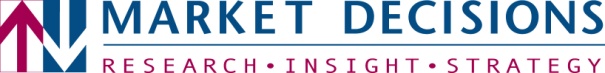 75 Washington Avenue, Suite 206Portland, Maine 04101Phone: 207.767.6440 Fax: 207.767.8158Email: research@marketdecisions.comwww.marketdecisions.comResearch ReportVermont Division of Vocational RehabilitationQuality Assurance SurveySurvey ReportPrepared by:Brian Robertson, Ph.D.Adam JohnsonJuly 2013TABLE OF CONTENTS	PageI.  Survey Methodology	1II.  Key Findings and Discussion	8III.  Summary Report	36	Services Received by Customers 	37	Measures of Overall Satisfaction	42	Evaluation of Specific Aspects of the Agency and the Services Provided	72	Problems and Areas for Improvement	152	Current Employment Status	169	Agency Specific Questions	180	Respondent Characteristics	208Appendix.  Survey Results by District	213I.  Survey MethodologyIntroductionMarket Decisions conducted this project on behalf of the Vermont Division of Vocational Rehabilitation.  The Vocational Rehabilitation Agencies Quality Assurance Survey is designed to allow customers the opportunity to provide feedback about the agencies through which they are currently receiving services or have received services in the past.  The Survey QuestionnaireThe survey instrument used during the course of this research was developed for use during the New England Vocational Rehabilitation Agencies Quality Assurance Survey that was conducted in 2003.  The same set of core survey questions has been used in all subsequent survey administrations (2006, 2008, 2011, and the current 2013 survey).  To the core survey, the Division has added a set of state specific questions.  In 2013 ten additional questions were added to the core survey; this same set of ten questions was also asked of customers in 2011.The main research methodology for data collection was the use of a telephone survey.  However, given that it was not possible to reach a percentage of the target population by telephone, a mail version of the survey was also developed to supplement the telephone survey.Sampling The target population for this research consisted of customers from the Division with case status codes between 12 and 28.  The sample included active cases, cases closed successfully, and cases closed unsuccessfully.  The sample included all cases that were active at any time during the year prior to the initiation of data collection, i.e. cases active at any time from May 2012 through May 2013.The goal of this research was to provide an accurate assessment of the views of customers that could be used to assess satisfaction with services at the agency level and to assess satisfaction at the service region level.  The sampling frame for the Vermont Division of Vocational Rehabilitation included six sampling stratum defined by six service regions.  The sampling frame for this research was developed from a customer list provided by the Division in electronic format.  Once received, the sample was divided into six separate strata files to facilitate sampling for the Vermont Division of Vocational Rehabilitation.  Based upon the past administrations of the survey, it was anticipated that approximately one-quarter to one-third of the telephone numbers included in the sampling frame would either be non-working numbers or would be telephone numbers at which the customer could not be reached.  In the first case, this included disconnected telephone numbers, non-working numbers, and those out of service.  In the second, they represent wrong telephone numbers, business telephone numbers (at which the respondent did not work), and cases where the respondent could not be reached at this telephone number.In cases where a number was incorrect or non-working and in cases where a telephone number was not provided, these sample records were identified and designated for inclusion in the mail survey.  In Vermont, approximately 34% of records were identified as non-working, incorrect or were cases where a telephone number was not provided in the sample record.  These cases were sent a mail copy of the survey questionnaire.A total of 2,821 sample records were included in the Vermont Division of Vocational Rehabilitation survey sample.Data CollectionAll telephone interviews were conducted in a central interviewing facility using our Computer Assisted Telephone Interviewing (CATI) software.  All interviewers were supervised and monitored continuously.  The telephone data collection phase was begun on May 11, 2013 and data collection was completed by June 15, 2013 (including all telephone interviews and returned mail surveys).  A total of 735 customers of the Vermont Division of Vocational Rehabilitation were interviewed by telephone or returned completed mail surveys.Survey Response RatesAmong customers of the Vermont Division of Vocational Rehabilitation, the survey response rate was 44%.  The AAPOR (American Association for Public Opinion Research) Respondent Cooperation Rate was 77%, while the AAPOR Respondent Refusal Rate was 7%.AAPOR Standard Formulas -AAPOR ratesAAPOR (the American Association for Public Opinion Research) has standardized formulas used by researchers for the calculation of response, cooperation, and refusal rates.  The formulas allow other researchers to compare this research to other research projects, since the formulas used in the calculation of the rates are the same.  The formulas clearly identify what is used in deriving the response rates based on rules that identify cases as eligible and ineligible.  The AAPOR rates provide a sense of how well the interviewing process works once a respondent is contacted.  Cooperation rates – This represents the proportion of all cases interviewed out of all eligible units ever contacted.  That is, what percent of identified respondents ended up completing the interview.  This includes cases where a respondent refused to do the survey, began but did not complete the survey, and cases where a respondent wished to complete the survey at another time but did not end up completing the survey, respondents who did not speak English, and respondents who were infirm.  Refusal rates – The refusal rates represent the proportion of all cases in which the respondent refuses to be interviewed, or breaks off an interview, out of all respondents that were contacted and spoken with.  Data WeightingThe data has been weighted to adjust for non-response and also to match customer profiles based upon sex, age, service region, disability type, case status (open/closed), and race/ethnicity.  Sampling ErrorThe percentages reported for Division customers are within plus or minus 3.4% of that which would be found if all customers of the Vermont Division of Vocational Rehabilitation were interviewed.  For example, if our survey showed that 50% of the respondents were satisfied with the services received, then the comparable figure for the population would be somewhere between 46.6% and 53.4% with a confidence level of 95%.  A breakdown of the sampling error by service region is presented below, along with the number of surveys completed in each region.Presentation of Survey ResultsThis summary report allows you to compare results from your agency to results from the earlier studies.  This will allow you to determine if there are differences in the level of satisfaction among your customers over the period from 2003 to 2013.  The report provides a comparison by year for the agency as a whole as well as by service region.  The summary report presents the data in several graphical forms along with a narrative description:A bar chart with the results presented for VT DVR as a whole.  In this chart, percentages for all response categories are provided.  For example, very satisfied, satisfied, neither satisfied nor dissatisfied, dissatisfied, and very dissatisfied.  The graph includes results from the 2013 study.A table that presents the results for the six service regions.  This table provides data from the current 2013 study.A line chart presenting survey results for VT DVR as a whole.  This type of chart provides trend results from 2003 to 2013.A table providing trending results for by year of administration for VT DVR as a whole (2003 to 2013) as well and trending for each of the six regions for 2011 and 2013.  The table will note cases where there are significant differences:Comparing 2013 results from VT DVR and prior survey administrationsComparing differences between the 2013 results for VT DVR as a whole to each region, andComparing differences between the 2011 and 2013 scores for each region.Note that in the charts, the percentages referenced will always be the percent of valid responses.  The tables does not include the percentage of respondents who indicate that the item is not applicable, that are unsure of their answer or that refused to answer the survey question.Comparing the Percentage of Respondents Indicating Satisfaction Across Groups The tables and charts provided in this report are designed to allow you to compare your results.  There are three types of comparisons:Comparisons of results year to year; trending results from 2003 – 2013.  This will help you identify any changes in the results across the years the survey had been administered.  Comparison of your current 2013 results by region.  This will help you identify whether there are differences between the 2013 results from each region and the Division as a whole.Comparison of your current 2013 results by region to their 2011 results.  This will help you identify changes within each region since 2011.A table is provided that compares the results of your agency as a whole as well as the results for each region.  The results are presented for all survey administrations.Comparing Regional Results and Results Year to Year To allow comparisons, a table is included that provides a summary of the results for each survey administration.  This table is designed to simplify comparing year to year results and to also compare the results from each of your service regions to the overall agency score for 2013.  Five rows provide the results for 2003 to 2013 for VT DVR (under year of administration) as whole and the 2011 and 2013 results by service region (under the heading region).  The results are the percent positive responses to the question, which for most is the percentage of respondents indicating they are very satisfied or satisfied.  The table includes additional columns that denote cases where there are a significant difference:Sig Diff 2011 to 2013 – Are there differences in the results for the Division as a whole between 2011 and 2013?Sig Diff from DVR overall – In 2013, are there differences between the score for a region and the Division as a whole?Sig Diff within Region 2011 to 2013 - Are there differences within each region between 2011 and 2013?These comparisons are based on comparing the 95% confidence intervals associated with each measure.  Each column will either be blank or contain a plus sign “+” or a minus sign “-” for each of your service regions:A plus (+) indicates that there has been a significant increase in the score when comparing year to year or that the score for a specific region is significantly greater than the score for the Division as a whole.A minus (-) indicates that there has been a significant decrease in the score when comparing year to year or that the score for a specific region is significantly lower than the score for the Division as a whole.Blank cells indicate no statistically significant difference.Example: Table of Regional and Year to Year ComparisonsOverall Satisfaction(% very satisfied or satisfied)(% of respondents satisfied or very satisfied)LegendSig Diff 2011 to 2013– a “+” indicates that the Division score is significantly higher in 2013 than in 2011 while a “-” indicates that the 2913 score is significantly lower than the score in 2011.Sig Diff from DVR overall – a “+” indicates that the regional score is significantly higher than the score for the Division as a whole while a “-” indicates that the regional score is significantly lower than the score for the Division as a whole.Sig Diff within Region 2011 to 2013– a “+” indicates that the 2013 regional score is significantly higher than the 2011 regional score while a “-” indicates that the 2013 score is significantly lower than the 2011 score. Note:  The table is for illustrative purposes only and the differences may or may not actually be significant.In the column labeled “Sig Diff 2011 to 2013” you can see a minus sign “-” across from the 2013 under year of administration.  This indicates that:The overall score for the Division is significantly lower in 2013 than in 2011.In the column labeled “Sig Diff from DVR overall” you can see a minus sign “-” across from the Barre/Morrisville region results (under their 2013 results) and a plus sign “+” across from the Rutland/Bennington region.  This indicates that:The score for the Barre/Morrisville region is significantly lower than the overall score for the Division in 2013.The score the Rutland/Bennington region is significantly higher than the overall score for the Division in 2013.In the column labeled “Sig Diff within Region 2011 to 2013” you can see the “+” across from score for 2013 across from the Rutland/Bennington region (2013 results).  This indicates that:The 2013 score the Rutland/Bennington region is significantly higher than other regions’ scores in 2011.II.  Key Findings and DiscussionServices Received by CustomersThe most common services received are help in finding a job, financial assistance, vocational or employment counseling, and counseling.The largest percentage indicates that help in finding a job and financial assistance are the most helpful services they receive.  Measures of Overall SatisfactionIn 2013, 83% are very satisfied or satisfied with the Vermont Division of Vocational Rehabilitation’s program.In 2013, 83% of customers indicate that they are satisfied with the services they received.In 2013, 80% of customers indicate that the services provided meet their expectations.In 2013, 79% of customers indicate that the services provided through the Vermont Division of Vocational Rehabilitation compare favorably to the services offered through their ideal program.Among all customers, the consumer satisfaction index is 73.9 in 2013.In 2013, 91% percent of customers would tell their friends with similar disabilities to go to the Vermont Division of Vocational Rehabilitation for help.Evaluation of Specific Aspects of the Agency and the Services ProvidedIn 2013, 86% of customers are very satisfied or satisfied with their control and involvement in the vocational rehabilitation experience.In 2013, 86% of customers are very satisfied or satisfied with their choice of a vocational goal.In 2013, 85% of customers are very satisfied or satisfied with the choice of services available.In 2013, 86% of customers are very satisfied or satisfied with the choice of service providers.In 2013, 83% of customers are very satisfied or satisfied with the information they were given about the choices they had.In 2013, 84% of customers are very satisfied or satisfied with the time it took counselors to answer their questions or address their concerns.In 2013, 90%, of customers found completing the application for vocational rehabilitation services very or somewhat easy.In 2013, 90% of customers indicate that the staff are very or somewhat helpful in helping them to achieve their vocational rehabilitation goals.In 2013, 83% of customers indicate that it is very or somewhat easy to contact their vocational rehabilitation counselor.In 2013, nearly all customers (98%) found the agency office very or somewhat accessible to someone with their type of disability.In 2013, 66% of customers indicate that the services they receive helped them become more financially independent.In 2013, 97% of customers indicate that the Vermont Division of Vocational Rehabilitation staff treat them with dignity and respect.In 2013, 71% of customers indicate that the agency helped them reach their job goals.Problems and Areas for ImprovementIn 2013, 21% of customers indicate they experienced problems with the agency or the services provided by the Vermont Division of Vocational Rehabilitation.Among those experiencing problems, 26% indicate the agency worked to resolve the problem.In 2013, approximately five in ten customers offer suggestions for service improvement.Current Employment StatusFifty-four percent of customers are working full or part time.Among those customers who were working, 81% are very satisfied or satisfied with their job in 2013.The types of careers sought by customers are varied.Agency Specific QuestionIn 2013, 64% of customers indicate they were informed that they could address problems with the Customer Assistance Project.In 2013, 69% of customers are able to receive needed services even when their counselor is not available.In 2013, 68% of customers are satisfied with job placement services.In 2013, 95% of customers feel welcome when coming to vocational rehabilitation for services.In 2013, 41% of customers are able to access benefits counseling through vocational rehabilitation, while 18% of customers are not able to access benefits counseling.Among those accessing benefits counseling services, 97% find these services valuable.In 2013, 91% of customers indicate it is easy to access vocational rehabilitation services.In 2013, 86% of customers indicate vocational rehabilitation services coordinates job placement services with the VABIR representative well.In 2013, 77% of customers feel they are receiving the support needed to be successful in the long term.In 2013, 40% of customers indicate that someone other than vocational rehabilitation helped them find a job.Nine in ten customers (90%) would refer a friend or relative to vocational rehabilitation.DiscussionAs we have found in our prior studies, the 2013 study indicates that the customers of the Vermont Division of Vocational Rehabilitation are satisfied with the services they are provided and the large majority has not experienced any problems or difficulties.  The Division continues to be an important resource to its customers.  The Division is viewed by the large majority of customers as providing the necessary assistance to help them achieve their goalsHowever, the 2013 survey does show a decline across most of the satisfaction measures.  In most cases this decline is slight, however there are some measures that saw a significant decrease.  Across the entire Division, scores have decreased on 19 of the 22 measures since 2011.  There is also an increase in the percentage of customers reporting they experienced problems and a slight decrease in the percentage that reported that VT DVR worked to resolve their problems.  For the Division as a whole, the largest declines are in the following:Overall, how satisfied are you with the VT DVR program? (a significant decrease of 8 percentage points).How satisfied were you with the kind and amount of information you were given about the choices you had?  (a significant decrease of 6 percentage points).Next I am going to read a list of statements and I would like to know how strongly you agree or disagree.  The vocational rehabilitation services I received helped me become more financially independent.  (a decrease of 6 percentage points).How satisfied were you with your control and involvement in your vocational rehabilitation experience?  (a decrease of 5 percentage points).How easy was it for you to contact your vocational rehabilitation counselor? (a decrease of 5 percentage points).Have you experienced any problems with VT DVR or the services they have provided to you? (a significant increase of 6 percentage points).A large majority of customers in all six VT DVR regions are satisfied in 2013, though overall satisfaction declined in all six regions.  The number of satisfaction measures showing a decline did vary across the six regions.  In all but the St. Johnsbury/White River Junction region, there is a decline in only 10 of 22 measures, a majority of the satisfaction measures are down from 2011.  By region:Springfield/ Brattleboro (21 of 22 measures show a decline)Barre/ Morrisville (19 of 22 measures show a decline)St. Albans/ Newport (14 of 22 measures show a decline)Rutland/ Bennington (13 of 22 measures show a decline)Burlington/Middlebury (13 of 22 measures show a decline)However, there are cases where measures have improved from 2011:Burlington/Middlebury (7 of 22 measures show an increase)St. Albans/Newport (7 of 22 measures show an increase)St. Johnsbury/White River Junction (6 of 22 measures show an increase)In looking at specific regions, there are also instances where satisfaction measures are dramatically lower than for the Division as a whole, here defined as 8 percentage points or more below the overall Division.  These include:Springfield/Brattleboro (10 of 22 measures at least 8 percentage points below the overall Division score)Barre/Morrisville (7 of 22 measures at least 8 percentage points below the overall Division score)St. Johnsbury/White River Junction (2 of 22 measures at least 8 percentage points below the overall Division score)Burlington/Middlebury (2 of 22 measures at least 8 percentage points below the overall Division score)St. Albans/Newport (1 of 22 measures at least 8 percentage points below the overall Division score)The specific items for the Springfield/Brattleboro and Barre/Morrisville regions include:Springfield/Brattleboro RegionOverall, how satisfied are you with the VT DVR program?How satisfied were you with your choice of a vocational goal?How satisfied were you with the kind and amount of information you were given about the choices you had?How satisfied were you with how long it took your counselor to answer your questions or address your concerns?How easy was it for you to contact your vocational rehabilitation counselor?The vocational rehabilitation services I received helped me become more financially independent.VT DVR helped me reach my job goals.Please rate your satisfaction on a scale from one to ten where 1 is very dissatisfied and 10 means you are very satisfied, how satisfied would you say you are with the services provided by VT DVR?All things considered, would you tell your friends with disabilities to go to VT DVR program for help?Did VT DVR work to resolve this problem?Barre/Morrisville RegionOverall, how satisfied are you with the VT DVR program?How satisfied were you with your control and involvement in your vocational rehabilitation experience?How satisfied were you with your choice of a vocational goal?How helpful were the staff of VT DVR in helping you achieve your vocational rehabilitation goals?VT DVR helped me reach my job goals.Considering all of the expectations you may have had about the services provided by VT DVR to what extent have these services met your expectations?All things considered, would you tell your friends with disabilities to go to VT DVR program for help?Conclusions and Areas of FocusAs noted, there is, in general, a high level of satisfaction among the customers of the Division but there has been a decline in overall satisfaction since 2011 and there is a downward trend apparent in most satisfaction measures.  Further, the percentage of customers reporting problems has increased since 2011 while the percentage reporting that the Division worked to resolve their problems has decreased.First, some of the key positive highlights:The level of overall satisfaction among all customers still remains quite high, with 83% satisfied with the Division and 83% satisfied with the services provided by the Division.Overall satisfaction with the Vermont Division of Vocational Rehabilitation is above 80% in three of the six regions and satisfaction with the services provided by the Division is above 80% in five of the six regions.The percentage of respondents indicating the Division helped them reach their job goals is comparable to 2011 and among those with a job the percentage satisfied with the employment is also comparable to 2011. Only one of five customers indicate they experienced problems with the Division or the services the Division provides.The results do suggest that there are some areas on which the Division can focus to improve customer satisfaction:The percentage of customers reporting problems did increase significantly from 2011 to 2013, up to 21% of customers.  Over the same period, the percentage indicating the Division worked to resolve their problems declined slightly from 29% to 22%.  The main problems mentioned by customers include issues with communicating with Division staff, and the need for more support and guidance.The decline seen in nearly all satisfaction measures is occurring across all regions.  Five of six regions saw a decline in a majority of the satisfaction measures included in the survey while two regions (Springfield/ Brattleboro and Barre/ Morrisville) saw an almost universal decline in satisfaction across measures.  The decline in satisfaction observed among customers is most significant in these two regions.Issues with communications with staff and counselors remains the most prominent concern among customers as has been observed since 2003.  However, the survey results do show an increase in the number of customers raising other issues about staff (staff would not listen/dismissed concerns, did not understand needs or abilities, counselor was too busy, the customer was pushed aside).  In general terms, these are issues of communication (the ability to reach counselors and other Division staff), employment issues (the ability to find a job), program effectiveness, staff issues, and issues of support (the need for more guidance or the perception that services are of little value).  Among this range of issues, the number of comments regarding employment issues and overall support has increased only modestly from 2011.However, the number of comments regarding communications, staff issues, and program effectiveness has increased sharply since 2011 and point to areas that need to be examined in order to improve customer service and satisfaction.  The number of comments citing concerns with communication (difficulties in communicating with staff, counselor did not return calls, was not available, counselor did not follow-up, time lags getting services) has increased by 45% since 2011.  Comments mentioning concerns about staff (would not listen dismissed concerns, did not understand needs or abilities, counselor was too busy, the customer was pushed aside, staff needed to be more understanding) has increased by 54% since 2011.  Finally, the number of comments related to program effectiveness (program did not meet expectations, no clear purpose or solutions offered, speed up the process of getting services, had to fight to get services) has increased by 59% since 2011.Financial independence and the customer achieving their job goals represent the factors about which customers are the least satisfied; which has been observed since 2003.These two measures have the lowest percentages of customers that responded in a positive manner (agreeing that the services they received had helped them become more financially independent or achieve their job goals).  These two measures have been the lowest rated satisfaction measures consistently since 2003.  The percentage that agreed that the services provided by the Division helped them become more financially independent decreased from 72% in 2011 to 66% in 2013.  When asked why they felt that the services did not help them become more financially independent, the main reasons cited by customers were:They did not find employmentThey needed more support or guidanceNo services were provided or were of little helpThey did not receive needed financial helpJob GoalsAlong with the assessment of the impact of services on financial independence, this measure tended to have one of the lowest percentages of customers that responded in a positive manner (agreeing the agency helped them reach their job goals).  However this area represents bright spot for the Division based upon the current survey results.  While only 71% agreed that the Division helped them achieve their job goals, this percentage is comparable to that observed in 2011.  Further, among those that did not agree, 30% indicate the reason is that they are still working on achieving their goals while only 23% indicate they did not receive or could not find employment.Differences in the Results from 2003 to 2013 SurveysThe 2013 survey relied on the same questions included in the 2003 - 2011 studies to allow a comparison in the results (trending analysis).  The goal is to determine whether there has been an improvement in the services provided by the Vermont Division of Vocational Rehabilitation from the perspective of Division customers.  The tables below provide a quick summary of the changes observed in customers’ level of satisfaction with the Vermont Division of Vocational Rehabilitation from 2003 to 2013.  The tables on pages 18, 20 and 22 are broken into four main sections:Overall Measures of SatisfactionSpecific Satisfaction MeasuresProblems Experienced by Customers Job SatisfactionThe tables provide a summary of 22 questions (including the Consumer Satisfaction Index, which is calculated from three survey questions of improvement or decline in satisfaction).  The tables indicate whether there is a difference in the percentage of respondents with a positive view of the Division on each specific question.  In most cases this represents the percentage of customers reporting they are satisfied or very satisfied with the specific measure. The tables use a series of characters to denote trends observed in the results.A plus sign “+” indicates there is an increase in the percentage of respondents offering a positive response from 2011 to 2013.  A minus sign “-” indicates there is a decrease in the percentage of respondents offering a positive response from 2011 to 2013.  These tables are designed to quickly summarize trends and it is important to understand that the summarized differences do not necessarily rise to the level of statistical significance.  In fact, most of the observed changes are only a few percentage points.  Thus, they should be not be viewed as meaning there has been a significant improvement or decline in the level of customer satisfaction, but viewed as more of a qualitative sense of the trend in customer satisfaction.  They should be read to determine if the perception of the Division and the services it provides among customers is moving in a positive or negative direction.  They can be thought of as representing areas where the Division is viewed by customers as improving the services it offers or areas where customers view that the Division may need to improve its level of service.In all tables, results are provided for the Division as a whole as well as for each service region.Beginning on page 26, there is a summary of the issues or concerns raised by customers that will help clarify any specific areas for improvement.In evaluating the four overall satisfaction measures found in the survey, there is a decline in all four measures across the entire Division.  The Barre/ Morrisville and Springfield/ Brattleboro regions also saw a decline in all four measures. Summary of Changes in Satisfaction Measures from 2003 to 2013(Overall Satisfaction)Legend: “+” indicates there is an increase in the percentage of respondents offering a positive response from 2011 to 2013.“-” indicates there is a decrease in the percentage of respondents offering a positive response from 2011 to 20011.In evaluating the fifteen specific satisfaction measures found in the survey, there are no items that increased for the Division overall since 2011 while 13 measures declined since 2011.  By region, the Burlington/ Middlebury and St. Johnsbury/ White River Junction regions have the largest number of measures increasing since 2011 (5 of 15), while there is an increase in 4 of the 15 measures in the St. Albans/Newport Region.  The regions with the largest number of items that declined since 2011 are the Springfield/Brattleboro Region (14 of 15), Barre/Morrisville Region (13 of 15), and St. Albans/Newport Region (10 of 15).In evaluating whether customers experienced problems with the Division or the services it provides (page 22), the percentage of customers indicating they have not experienced problems has decreased significantly from 2011 (meaning there is an increase in the percentage of customers reporting problems).  Only customers in the Rutland/ Bennington Region did not report an increase in the problems they experienced compared to customers in 2011.  Among those who experienced a problem, the percentage of customers indicating that the Division worked to resolve the problems decreased slightly from the percentage observed in 2011.  Finally, in evaluating job satisfaction, while there is not an increase or decrease in the percent satisfied with their job (among customers for the Division as a whole) compared to 2011, there is an increase in satisfaction observed among employed customers in the Burlington/Middlebury, St. Albans/Newport, and Barre/Morrisville regions.  However, there is a decline in satisfaction in the St. Johnsbury/White River Junction, Rutland/Bennington, and Springfield/Brattleboro regions.The summary table on page 23 provides a more global view of customer satisfaction.  It provides a summary of the total number of questions where the level of satisfaction increased and the total number of questions where the level of satisfaction decreased.  This table provides a global perspective on the satisfaction and can be viewed as providing an overall assessment of customer satisfaction with the Division.In reading the table, if a large number of items show an increase in satisfaction, this can be interpreted as an improvement in the level of satisfaction among customers of the Division and the services it provides overall. Conversely, if a large number of items show a decrease in satisfaction from 2011, this can be interpreted as a decline in the level of satisfaction among customers of the Division and the services it provides Looking at results for the Division as a whole, there are no items with an increase in the percentage satisfied from 2011 while there is a decrease among 19 items, overall, a decline in satisfaction.  This would suggest that the overall level of satisfaction among customers has declined since 2011.  Regionally, the Burlington/Middlebury (7), St. Albans/Newport (7), and St. Johnsbury/White River Junction (6) regions have the largest number of items showing an increase in customer satisfaction.  With the exception of the St. Johnsbury/White River Junction Region, there is a decrease in satisfaction among customer observed for a majority of the 22 measures.  The regions with the largest number of items showing a decrease in satisfaction are the Springfield/Brattleboro (21) and Barre/Morrisville (19) regions.  Among these two regions, there is an almost universal decrease in customer satisfaction across all measures.  The St. Albans/Newport (14), Rutland/Bennington (13), and Burlington/Middlebury (12) regions have a decrease in satisfaction among more than half of the 22 measures.  The results suggest that customer satisfaction has decreased in all regions with perhaps the largest declines observed in the Springfield/Brattleboro and Barre/Morrisville regions and the smallest decline in the St. Johnsbury/White River Junction Region.Summary of Changes in Satisfaction Measures from 2003-2013(Specific areas of Satisfaction)(Legend Presented Above)Summary of Changes in Satisfaction Measures from 2003-2013 Continued(Specific areas of Satisfaction)Summary of the Number Specific Satisfaction Measures Showing an Increase or Decrease in Satisfaction among Customers (of 15 total)Summary of Changes in Satisfaction Measures from 2003-2011(Problems Experienced by Customers and Job Satisfaction) (Legend Presented Above)Summary of the Number of Questions Showing an Increase in Satisfaction among Customers and Questions Showing a Decrease in Satisfaction among Customers(of 22 total)Changes in the Degree of Satisfaction Among Satisfied CustomersAnother finding from the 2013 study is that, among satisfied customers, the level of satisfaction has decreased since 2011.  A greater percentage of “satisfied” customers now indicate they are simply satisfied rather than indicating they are very satisfied.  This is summarized in the table below.  The values listed under “% positive” are the percentage of respondents that gave the Division a positive rating (for example satisfied/very satisfied or agree/strongly agree).  The values listed under “% Very Positive” are the percentage of customers that gave the Division the highest rating on the scale for the question (for example very satisfied or strongly agree).  The conclusion to be drawn from this analysis from these results is that, in addition to the overall trend of declining customer satisfaction since 2011, there is also a decline in the level of satisfaction among “satisfied” customers.  This can be observed by looking at the values in the column labeled “% Point Change from 2011 to 2013” which provides the percentage point change in scores between the current survey and the survey conducted in 2011, presenting changes in the percentage of unanimously “very positive” responses and mixed “very positive/positive” responses.  A shift in the degree of satisfaction is observed when the percentage listed under “% Very Positive” is a larger negative number than the percentage listed under “% positive”).  The gap between these two percentages represents the percentage point shift in the level of satisfaction.  The larger the gap, the broader the shift in the level of satisfaction (for example from very satisfied to simply satisfied) among Division customers who are satisfied based on the measure.  The largest shifts in the level of satisfaction are among the following measures:How satisfied were you with the choice of services that were available?How satisfied were you with your control and involvement in your vocational rehabilitation experience?How helpful were the staff of VT DVR in helping you achieve your vocational rehabilitation goals?How easy was it for you to complete an application for vocational rehabilitation services?How satisfied were you with the choice of service providers?How satisfied were you with your choice of a vocational goal?Among these six measures there is a shift of ten percentage points or more from the most positive response (i.e. very satisfied) to a lower level of positive response (i.e., only satisfied).  For three items there is little or no change in the level of satisfaction among customers that are satisfied:The vocational rehabilitation services I received helped me become more financially independent.VT DVR helped me reach my job goals.The VT DVR staff treated me with dignity and respect.Comparison of Level of Satisfaction on Survey Satisfaction Measures (2011 and 2013)Specific Areas for Improvement EffortsGeneral Areas of FocusThe survey instrument used in this research not only allowed respondents to rate the services they received through the Vermont Division of Vocational Rehabilitation, but also provided the opportunity to offer feedback when the customer is not satisfied.  The survey also allowed customers to identify any problems they experienced and offer suggestions for service improvement.  As noted, the results do not suggest that significant problems exist in the agency or with the services it provides.  Rather, the results suggest areas of minor concern that can be addressed to improve upon an already high level of satisfaction.  This section provides a summary of the verbatim responses provided by customers throughout the survey.  The first table classifies comments by main topic area (page 30).  The numbers in the table represent the TOTAL number of times a comment is made that fell within the general area.  Please note that:370 of the 735 customers surveyed in this study offered verbatim comments about issues, problems or concerns (including those who offered positive comments).Each topic area contains a number of specific categorized comments (there are over 300 specific categories for comments) – a general topic area may include a number of responses from these 300 specific categories.Each customer had the opportunity to provide a comment to each survey question if they are not satisfied (there are 22 items that evaluate customer satisfaction). The counts represent the total number of times a comment is mentioned (but duplicate mentions of a specific comment by the same customer are not counted).  Again note that a respondent could have mentioned several (different) comments that applied to a general area so the numbers do not represent the NUMBER of respondents making a comment that pertains to a general topic area.  Rather, this is simply a count of how many times a comment is made among all respondents.  These general topic areas represent the key areas where respondents have identified concerns or problems.  The table counts provide a way to evaluate the relative weight of each general topic area in relation to one another.  i.e. how significant a general area is in the minds of all respondents when expressing comments, concerns, or problems.  The table can help to identify the areas where efforts at quality improvement would serve to improve the level of satisfaction among all your customers.  A key is provided beginning on page 31 that lists the specific types of comments that are included in these general topic areas (the bold word or phrase corresponds to the appropriate term in the key).Overall, the main areas of concern among customers (in descending order of the number of comments mentioned for the general area) are:Issues with communication with the Division and Division staff (235 comments)Employment issues (137 comments)Effectiveness of the Division in providing services and meeting expectations (130 comments)Issues with staff including rudeness, understanding, need for help, switching counselors (126 comments)Need for more support including more guidance from staff, more services to achieve goals (126 comments)Paperwork, including difficult forms, needing help with paperwork (84 comments)As noted previously, the number of comments regarding communications, staff issues, and program effectiveness has increased sharply since 2011.  The number of comments citing concerns about communication with staff has increased by 45% since 2011.  Comments mentioning concerns about staff have increased by 54% since 2011, and the number of comments related to program effectiveness has increased by 59% since 2011.By Region, the main areas of concern among customers are (in order of mention):Burlington/Middlebury:Issues with Communication with the Division and Division StaffIssues with Staff (switching counselors, help, understanding)Employment IssuesNeed for more Support (more guidance from staff, more services to achieve goals)Effectiveness of the Division in Providing Services and Meeting ExpectationsSt. Albans/Newport:Issues with Communication with the Division and Division StaffEmployment IssuesNeed for more Support (more guidance from staff, more services to achieve goals)Issues with Staff (switching counselors, help, understanding)Effectiveness of the Division in Providing Services and Meeting ExpectationsSt. Johnsbury/White River Junction:Issues with Communication with the Division and Division StaffIssues with Staff (switching counselors, help, understanding)Need for more Support (more guidance from staff, more services to achieve goals)Employment IssuesEffectiveness of the Division in Providing Services and Meeting ExpectationsBarre/Morrisville:Issues with Communication with the Division and Division StaffEmployment IssuesNeed for more Support (more guidance from staff, more services to achieve goals)Issues with Staff (switching counselors, help, understanding)Effectiveness of the Division in Providing Services and Meeting ExpectationsRutland/Bennington:Issues with Communication with the Division and Division StaffEffectiveness of the Division in Providing Services and Meeting ExpectationsIssues with Staff (switching counselors, help, understanding)Need for more Support (more guidance from staff, more services to achieve goals)Springfield/Brattleboro:Issues with Communication with the Division and Division StaffEffectiveness of the Division in Providing Services and Meeting ExpectationsEmployment IssuesIssues with Staff (switching counselors, help, understanding)Communications issues concern the ability of the customer to contact their counselor or other staff.  This included comments that reflect the difficulty of the customer to reach their counselor by telephone, the lack of follow-up by their counselor and time lags between contact and getting services or appointments.  Employment concerns reflect that customers did not find employment through the Division, that the customer felt the need for more assistance in finding a job, and that the customer would like more options when choosing a job.Support reflects more general statements about the lack of needed services from the customer perspective or the belief that the Division did not provide needed assistance.  Comments include that the services provided were of little help because of the lack of continued support and that the customer simply needed more support or guidance.  Issues with forms or other paperwork reflect that customers felt that the forms they were required to complete were either too complicated or that they needed assistance from Division staff to complete them properly.Effectiveness reflects mainly that the services provided by the Division did not necessarily meet the expectations of customers.  These are largely more general views about the Division and how it provides assistance to customers.  Customer comments include that the program did not meet their expectations, services were of little or no help, that the customer had to fight to get services, or that there is a general need to speed up the process of providing services to customers.  Comments about staff issues reflect concern over their ability to work with the staff.  This includes that staff dismissed or did not listen to their concerns or needs and that the staff need to be more understanding.  Also included in this area are the feelings that staff are too busy and overworked.  Finally, many customers also indicate there are difficulties because of the turnover in the counselor staff, that they had more than one counselor while receiving services.  Specific Issues for Focus of Quality Improvement InitiativeThe discussion above outlines the general areas where customers have noted concerns or problems and provides some insight to guide efforts to improve service to customers.  These can be thought of as the global areas of focus, the general areas where customers have noted difficulties.  The table below provides specific areas that represent targets where quality improvement efforts can increase the level of satisfaction among your customers.  In this table, the percentages reflect the percentage of all customers that made a comment about a specific issue, concern or problem. These percentages reflect the percent of the total customer population with a specific concern, issue, or problem.  The table provides the percentages for the Division as a whole as well as for each of the six service regions.  These percentages are tabulated across all of the satisfaction measures included in the survey. That is, if a customer mentioned the issue, concern, or problem at any time during the survey.  General Topic Areas of Respondent Comments, Problems, and ConcernsNumber of Comments, Issues, Problems or Concerns Mentioned by General Topic AreaKEYArea Definitions:Communication - Difficulties in communicating with the staff, their counselor did not return calls or was not available, their counselor did not follow-up, time lags in getting services and appointmentsEmployment - The customer did not find employment and needed more assistance in finding a job, job search help or more job optionsSupport - The customer felt that no services were provided or that the services provided were of little help, the customer needed more support and guidancePaperwork - Difficulty in filling out forms, forms are too long, forms are too complicated, need to simplify forms, need help filling out formsEffectiveness - Program did not meet expectations, no clear purpose or solutions offered, speed up the process of getting services, had to fight to get servicesStaff Issues - Their counselor would not listen dismissed concerns, did not understand needs or abilities, counselor was too busy, the customer was pushed aside, staff needed to be more understanding, counselor left, switched to another counselorCustomer Disabilities - Trouble reading, poor eyesight, difficulties understanding or comprehending, difficulties due to disabilityGeneral Dissatisfaction - negative feedback, dissatisfied with program in generalGeneral Satisfaction - positive feedback, satisfied with program, staff helpful, no complaintsInformation - The customer was unaware of available services, the customer needed more information about available services, and the customer needed more information about employment choicesExpanded Services - Division needs more funding for services, need to offer more services, networking with other agencies and businessesTesting - need for more testing, less testing, need more assessmentCustomer Financial Issues - Did not receive financial assistance, not financially independent, customer had to pay for services, customer did not receive assistance in paying for servicesTransportation - Distance to offices or services, need transportation, parking, vehicle assistanceAccessibility - Mobility inside offices, difficulty getting into small offices, lighting, elevators and stairs, difficulty with entries and exits, directions to officesCustomer Involvement - More customer involvement in process, customer had no control over process, customer was told what to do, felt pushed into a jobCustomer Issues - Lack of success was fault of customer, counselor and Division tried to helpLocation and Hours - Need for more locations, more convenient hours, office locations changeOverall, the most commonly mentioned specific issues among customers are:Counselor did not return calls, no follow up (mentioned by 12% of respondents)Need more guidance, support (mentioned by 12% of respondents)Did not receive employment, could not find me a job (mentioned by 11% of respondents)No services provided, not much help (mentioned by 11% of respondents)Phone tag - leave a message and counselor called back (mentioned by 8% of respondents)Calls, mail not returned for days, weeks, had to wait (mentioned by 7% of respondents)Hard to reach staff (mentioned by 6% of respondents)Not enough, unaware of available services (mentioned by 6% of respondents)By Region, the main areas of concern among customers are (again, in order of mention):Burlington/Middlebury:Counselor did not return calls, no follow up Need more guidance, support Did not receive employment, could not find me a job No services provided, not much helpPhone tag - leave a message and counselor called back St. Albans/Newport:Counselor did not return calls, no follow up Need more guidance, support Did not receive employment, could not find me a job No services provided, not much helpNo services provided, not much helpCalls, mail not returned for days, weeks, had to waitPhone tag - leave a message and counselor called back St. Johnsbury/White River Junction:Need more guidance, support Counselor did not return calls, no follow up Did not receive employment, could not find me a job No services provided, not much helpNo services provided, not much helpChanging counselors, switching too muchBarre/Morrisville:Did not receive employment, could not find me a job No services provided, not much helpNo services provided, not much helpCounselor did not return calls, no follow up Need more guidance, support Not enough information, unaware of available servicesPhone tag - leave a message and counselor called back Rutland/Bennington:Need more guidance, support Counselor did not return calls, no follow up No services provided, not much helpPhone tag - leave a message and counselor called back Springfield/Brattleboro:Counselor did not return calls, no follow up Phone tag - leave a message and counselor called back No services provided, not much helpCalls, mail not returned for days, weeks, had to waitSpecific Areas for Quality Improvement(% of all customers mentioning issue, concern, or problem – most frequently mentioned)Specific Areas for Quality Improvement(% of all customers mentioning issue, concern, or problem – most frequently mentioned) (continued)III.  Summary ReportServices Received by CustomersThe most common services received are help in finding a job, financial assistance, vocational or employment counseling, and counseling.The largest percentage indicates that help in finding a job and financial assistance are the most helpful services they receive.  The most common services received are help in finding a job, financial assistance, vocational or employment counseling, and counseling.What services did you receive/are you receiving from the Vermont Division of Vocational Rehabilitation?What services did you receive/are you receiving from the Vermont Division of Vocational Rehabilitation? (continued)Note: columns listed as “0%” indicated instances where less than 0.5% gave this response.  Blanks represent cases where no customer gave this response.Comments:Fifty-six percent of customers indicate they receive services to help them find a job, 34% received financial assistance, 27% of customers receive vocational guidance or employment counseling, and 21% of customers indicate they receive counseling.  The largest percentage indicates that help in finding a job and financial assistance are the most helpful services they receive.What were the most helpful services provided to you by the Vermont Division of Vocational Rehabilitation program?What were the most helpful services provided to you by the Vermont Division of Vocational Rehabilitation program? (continued)Note: columns listed as “0%” indicated instances where less than 0.5% gave this response.  Blanks represent cases where no customer gave this response.Comments:When asked which of the services they received were the most helpful, 30% mentioned help in finding a job and 20% of customers indicate that financial assistance is the most helpful service provided by the agency.  Twelve percent of customers mentioned vocational guidance and employment counseling and 12% counseling in general.Measures of Overall SatisfactionIn 2013, 83% are very satisfied or satisfied with the Vermont Division of Vocational Rehabilitation’s program.In 2013, 83% of customers indicate that they are satisfied with the services they received.In 2013, 80% of customers indicate that the services provided meet their expectations.In 2013, 79% of customers indicate that the services provided through the Vermont Division of Vocational Rehabilitation compare favorably to the services offered through their ideal program.Among all customers, the consumer satisfaction index is 73.9 in 2013.In 2013, 91% percent of customers would tell their friends with similar disabilities to go to the Vermont Division of Vocational Rehabilitation for help.In 2013, 83% are very satisfied or satisfied with the Vermont Division of Vocational Rehabilitation’s program.Results by region for 2013Overall, how satisfied are you with the Vermont Division of Vocational Rehabilitation’s program?(% of respondents satisfied or very satisfied)Comments:Eighty-three percent of customers are very satisfied or satisfied with the Vermont Division of Vocational Rehabilitation’s program.  This percentage decreased significantly from 2011.In 2013, 38% of customers indicate that they are very satisfied with the agency’s program, while 45% are satisfied.  Seven percent of customers indicate that they are neither satisfied nor dissatisfied with the agency’s program, while only 10% indicate some level of dissatisfaction (5% dissatisfied and 5% very dissatisfied).  Significant Differences by Group:Only 57% of those in the Morrisville District are very satisfied or satisfied.Only 73% of those in the St. Johnsbury District are very satisfied or satisfied.Only 70% of those aged 50 to 64 are very satisfied or satisfied.Only 73% of those whose cases were closed unsuccessfully are very satisfied or satisfied.Among the 17% of customers that are not satisfied in 2013:18% indicated no services were provided or the services were of little help.16% indicated they needed more guidance or support.14% indicated their counselor did not return calls or follow up.10% indicated the agency was not very productive or effective.Overall, how satisfied are you with the Vermont Division of Vocational Rehabilitation’s program?Primary Reasons not SatisfiedOverall, how satisfied are you with the Vermont Division of Vocational Rehabilitation’s program?Primary Reasons not Satisfied (continued)Overall, how satisfied are you with the Vermont Division of Vocational Rehabilitation’s program?Primary Reasons not Satisfied (continued) Note: columns listed as “0%” indicated instances where less than 0.5% gave this response.  Blanks represent cases where no customer gave this response.In 2013, 83% of customers indicate that they are satisfied with the services they received.Results by region for 2013How satisfied would you say you are with the services provided by the Vermont Division of Vocational Rehabilitation? (% of respondents rating 6 to 10 on ten point satisfaction scale)Comments:Customers were asked to evaluate their satisfaction with the services provided by the Vermont Division of Vocational Rehabilitation.  This evaluation was on a ten point scale where 1 is very dissatisfied and 10 is very satisfied.  Eighty-three percent of customers are very satisfied or satisfied with the Vermont Division of Vocational Rehabilitation’s program (indicating six to ten on the ten point scale).  This is a decrease from 2011, though not statistically significant.Among all customers, the average score on this ten point scale is 7.8.  Satisfaction with the services provided by the Vermont Division of Vocational Rehabilitation(average scores)Significant Differences by Group:Only 61% of those in the Morrisville District are satisfied with the services provided.97% of those aged 65 and older are satisfied with the services provided.Only 72% of those aged 50 to 64 are satisfied with the services provided.Only 72% of those whose cases were closed unsuccessfully are satisfied with the services provided.Among the 17% of customers not satisfied in 2013 (giving a rating of one to five):24% indicated no services were provided or the services were of little help 18% indicated they needed more support or guidance. 17% indicated the program did little or nothing to help.12% indicated they did not find a job.How satisfied would you say you are with the services provided by the Vermont Division of Vocational Rehabilitation?Primary Reasons Not SatisfiedHow satisfied would you say you are with the services provided by the Vermont Division of Vocational Rehabilitation?Primary Reasons Not Satisfied (continued)How satisfied would you say you are with the services provided by the Vermont Division of Vocational Rehabilitation?Primary Reasons Not Satisfied (continued)Note: columns listed as “0%” indicated instances where less than 0.5% gave this response.  Blanks represent cases where no customer gave this response. In 2013, 80% of customers indicate that the services provided meet their expectations.Results by region for 2013Considering all of the expectations you may have had about the services provided by the Vermont Division of Vocational Rehabilitation, to what extent have these services met your expectations? (% of respondents rating 6 to 10 on ten point satisfaction scale)Comments:Customers were asked to evaluate how well the services provided met their expectations.  This evaluation was on a ten point scale where 1 indicates that the services did not at all meet their expectations and 10 indicates that the services met their expectations completely.  Eighty percent of customers indicate that the services provided by the Vermont Division of Vocational Rehabilitation meet their expectations to some degree (indicating six to ten on the ten point scale).  This is a decrease from 2011, though not statistically significant.Among all customers, the median score on this ten point scale is 7.6.To what extent have these services met your expectations?(average scores)Significant Differences by Group:Only 55% of those in the Morrisville District indicate the program met their expectations.97% of those aged 65 and older indicate the program meets their expectations.92% of those whose cases were closed successfully indicate the program meets their expectations.Only 63% of those aged 50 to 64 indicate the program meets their expectations.Only 60% of those whose cases were closed unsuccessfully indicate the program meets their expectations.In 2013, 79% of customers indicate that the services provided through the Vermont Division of Vocational Rehabilitation compare favorably to the services offered through their ideal program.Results by region for 2013How well do you think the services you received from the Vermont Division of Vocational Rehabilitation compared to the services that would be offered by your IDEAL program? (% of respondents rating 6 to 10 on ten point satisfaction scale)Comments:Customers were asked to evaluate how well the services provided compared to the services that would be offered through their ideal program.  This evaluation was on a ten point scale where 1 indicates that the services were not at all ideal (did not compare favorably to their ideal program) and 10 indicates that the services were completely ideal (compared very favorably to their ideal program).  In 2013, 79% of customers indicate that the services provided by the Vermont Division of Vocational Rehabilitation compare favorably to their ideal program (indicating six to ten on the ten point scale).  This is a decrease from 2011, though not statistically significant.Among all customers, the median score on this ten point scale is 7.5.How well do you think the services you received compared to the services that would be offered by your IDEAL program? (average scores)Significant Differences by Group:Only 52% of those in the Morrisville District indicate the program compares favorably to their ideal program.94% of those aged 65 and older indicate the program compares favorably to their ideal program.89% of those whose cases were closed successfully indicate the program compares favorably to their ideal program.Only 65% of those aged 50 to 64 indicate the program compares favorably to their ideal program.Only 57% of those whose cases were closed unsuccessfully indicate the program compares favorably to their ideal program.Among all customers, the consumer satisfaction index is 73.9 in 2013.Consumer Satisfaction Index(averages)Comments:The consumer satisfaction index provides an outcome measure of customers’ satisfaction with the agency and the services the agency provides.  The index is calculated using three survey questions:Q17.  Please rate your satisfaction on a scale from one to ten where 1 is very dissatisfied and 10 means you are very satisfied, how satisfied would you say you are with the services provided by the Vermont Division of Vocational Rehabilitation?Q18.  Considering all of the expectations you may have had about the services provided by the Vermont Division of Vocational Rehabilitation, to what extent have these services met your expectations?Q19.  Now I want you to think of the ideal program for people in your circumstances.  How well do you think the services you received from the Vermont Division of Vocational Rehabilitation compared to the services that would be offered by your IDEAL program?The index is calculated using the following formula:CSI= (((Q17-1)/9)*100*.334) + (((Q18-1)/9)*100*.333) + (((Q19-1)/9)*100*.334).This calculation results in an index score with values that can range from 0 to 100.  Among all customers, the consumer satisfaction index is 73.9.  This is a slight decrease from the index score of 77.0 in 2011.In 2013, 91% percent of customers would tell their friends with similar disabilities to go to the Vermont Division of Vocational Rehabilitation for help.Results by region for 2013All things considered, would you tell your friends with disabilities to go to the Vermont Division of Vocational Rehabilitation program for help?(% of respondents indicating yes)Comments:In 2013, 91% of customers indicate they would tell their friends with similar disabilities to go to the Vermont Division of Vocational Rehabilitation for help.  This is a decrease from 2011, though not statistically significant.Significant Differences by Group:Only 57% of those in the Morrisville District would recommend their friends go to DVR for help.Only 80% of those whose cases were closed unsuccessfully would recommend their friends go to VT DVR for help.Evaluation of Specific Aspects of the Agency and the Services ProvidedIn 2013, 86% of customers are very satisfied or satisfied with their control and involvement in the vocational rehabilitation experience.In 2013, 86% of customers are very satisfied or satisfied with their choice of a vocational goal.In 2013, 85% of customers are very satisfied or satisfied with the choice of services available.In 2013, 86% of customers are very satisfied or satisfied with the choice of service providers.In 2013, 83% of customers are very satisfied or satisfied with the information they were given about the choices they had.In 2013, 84% of customers are very satisfied or satisfied with the time it took counselors to answer their questions or address their concerns.In 2013, 90%, of customers found completing the application for vocational rehabilitation services very or somewhat easy.In 2013, 90% of customers indicate that the staff are very or somewhat helpful in helping them to achieve their vocational rehabilitation goals.In 2013, 83% of customers indicate that it is very or somewhat easy to contact their vocational rehabilitation counselor.In 2013, nearly all customers (98%) found the agency office very or somewhat accessible to someone with their type of disability.In 2013, 66% of customers indicate that the services they receive helped them become more financially independent.In 2013, 97% of customers indicate that the Vermont Division of Vocational Rehabilitation staff treat them with dignity and respect.In 2013, 71% of customers indicate that the agency helped them reach their job goals.In 2013, 86% of customers are very satisfied or satisfied with their control and involvement in the vocational rehabilitation experience.Results by region for 2013How satisfied were you with your control and involvement in your vocational rehabilitation experience?(% of respondents indicating satisfied or very satisfied)Comments:In 2013, 86% of customers are very satisfied or satisfied with their control and involvement in their vocational rehabilitation experience.  This is a decrease from 2011, though not statistically significant.In 2013, 40% of customers indicate that they are very satisfied with their control and involvement, while 46% are satisfied.  Six percent of customers indicate that they are neither satisfied nor dissatisfied with their control and involvement, while only 8% indicate some level of dissatisfaction (4% dissatisfied and 4% very dissatisfied).  Significant Differences by Group:Only 76% of those in the Morrisville District are very satisfied or satisfied.Only 75% of those in the Newport District are very satisfied or satisfied.Only 65% of those aged 50 to 64 are very satisfied or satisfied.Only 57% of those whose cases were closed unsuccessfully are very satisfied or satisfied.Among the 14% of customers that are not satisfied with their control and involvement in the vocational rehabilitation experience:24% indicated no services were provided or the services were of little help. 10% indicated their counselor would not listen or dismissed concerns.9% indicated they needed more support or guidance.How satisfied were you with your control and involvement in your vocational rehabilitation experience?Primary Reasons not SatisfiedHow satisfied were you with your control and involvement in your vocational rehabilitation experience?Primary Reasons not Satisfied (continued)Note: columns listed as “0%” indicated instances where less than 0.5% gave this response.  Blanks represent cases where no customer gave this response.In 2013, 86% of customers are very satisfied or satisfied with their choice of a vocational goal.Results by region for 2013How satisfied were you with your choice of a vocational goal?(% of respondents indicating satisfied or very satisfied)Comments:In 2013, 86% of customers are very satisfied or satisfied with their choice of a vocational goal.  This is a decrease from 2011, though not statistically significant.In 2013, 37% of customers indicate that they are very satisfied with the choice of a vocational goal, while 49% are satisfied.  Seven percent of customers indicate that they are neither satisfied nor dissatisfied with the choice of a vocational goal, while only 7% indicate some level of dissatisfaction (5% dissatisfied and 2% very dissatisfied).  Significant Differences by Group:Only 73% of those in the Morrisville District are very satisfied or satisfied.Among the 14% of customers that are not satisfied with their choice of a vocational goal:17% indicated no services were provided or were of little help.12% indicated they could not find a job.12% indicated they were dissatisfied with their services or counselor11% indicated they needed more guidance or support.How satisfied were you with your choice of a vocational goal?Primary Reasons not SatisfiedHow satisfied were you with your choice of a vocational goal?Primary Reasons not Satisfied (continued)Note: columns listed as “0%” indicated instances where less than 0.5% gave this response.  Blanks represent cases where no customer gave this response.In 2013, 85% of customers are very satisfied or satisfied with the choice of services available.Results by region for 2013How satisfied were you with the choice of services that were available?(% of respondents indicating satisfied or very satisfied)Comments:In 2013, 85% percent of customers are very satisfied or satisfied with the choice of services available.  This is a decrease from 2011, though not statistically significant.In 2013, 35% of customers indicate that they are very satisfied with the choice of services, while 50% are satisfied.  Six percent of customers indicate they are neither satisfied nor dissatisfied with the choice of services available, while only 8% indicate some level of dissatisfaction (5% dissatisfied and 3% very dissatisfied).  Significant Differences by Group:Only 68% of those in the Morrisville District are very satisfied or satisfied.Only 77% of those in the St. Johnsbury District are very satisfied or satisfied.Only 73% of those aged 50 to 64 indicate they are very satisfied or satisfied.Among the 15% of customers that are not satisfied with the choice of services available:26% indicated that no services were provided or were of little help.13% indicated they needed more guidance and support.8% were dissatisfied with services and counselors.8% were not aware of available services.How satisfied were you with the choice of services that were available?Primary Reasons not SatisfiedHow satisfied were you with the choice of services that were available?Primary Reasons not Satisfied (continued)Note: columns listed as “0%” indicated instances where less than 0.5% gave this response.  Blanks represent cases where no customer gave this response.In 2013, 86% of customers are very satisfied or satisfied with the choice of service providers.Results by region for 2013How satisfied were you with the choice of service providers?(% of respondents indicating satisfied or very satisfied)Comments:In 2013, 86% of customers are very satisfied or satisfied with the choice of providers.  This is a decrease from 2011, though not statistically significant.In 2013, 44% of customers indicate that they are very satisfied with the choice of services, while 42% are satisfied.  Six percent of customers indicate that they are neither satisfied nor dissatisfied with the choice of services available, while only 9% indicate some level of dissatisfaction (5% dissatisfied and 4% very dissatisfied).Significant Differences by Group:Only 66% of those in the Morrisville District are very satisfied or satisfied.Only 75% of those in the St. Johnsbury District are very satisfied or satisfied.100% of those aged 65 and older indicate they are very satisfied or satisfied.Among the 14% of customers that are not satisfied with the choice of service providers:11% indicated that their counselor would not listen or dismissed concerns.10% indicated that the staff was hard to reach.10% indicated they needed more guidance or support.9% indicated they were changing counselors or staff too often.How satisfied were you with the choice of service providers?Primary Reasons not SatisfiedHow satisfied were you with the choice of service providers?Primary Reasons not SatisfiedNote: columns listed as “0%” indicated instances where less than 0.5% gave this response.  Blanks represent cases where no customer gave this response.In 2013, 83% of customers are very satisfied or satisfied with the information they were given about the choices they had.Results by region for 2013How satisfied were you with the kind and amount of information you were given about the choices you had?(% of respondents indicating satisfied or very satisfied)Comments:In 2013, 84% of customers are very satisfied or satisfied with the information they were provided about their choices.  This is a statistically significant decrease from 2011.In 2013, 39% of customers indicate that they are very satisfied with the information provided, while 44% are satisfied.  Eight percent of customers indicate that they are neither satisfied nor dissatisfied with the information provided, while only 9% indicate some level of dissatisfaction (4% dissatisfied and 5% very dissatisfied).  Significant Differences by Group:Only 69% of those in the Morrisville District are very satisfied or satisfied.Among the 17% of customers that are not satisfied with the information they were provided about their choices:19% indicated that there were no services provided or that they were not much help.15% indicated they were unaware of available services.15% needed more support or guidance.How satisfied were you with the kind and amount of information you were given about the choices you had?Primary Reasons not SatisfiedHow satisfied were you with the kind and amount of information you were givenabout the choices you had?Primary Reasons not Satisfied (continued)Note: columns listed as “0%” indicated instances where less than 0.5% gave this response.  Blanks represent cases where no customer gave this response.In 2013, 84% of customers are very satisfied or satisfied with the time it took counselors to answer their questions or address their concerns.Results by region for 2013How satisfied were you with how long it took your counselor to answer yourquestions or address your concerns?(% of respondents indicating satisfied or very satisfied)Comments:In 2013, 84% percent of customers are very satisfied or satisfied with how long it took their counselor to answer their questions or address their concerns.  This is a decrease from 2011, though not statistically significant.In 2013, 47% of customers indicate that they are very satisfied with how long it took their counselor to answer questions or address concerns, while 37% are satisfied.  Seven percent of customers indicate that they are neither satisfied nor dissatisfied with how long it took their counselor to answer questions or address concerns, while only 9% indicate some level of dissatisfaction (5% dissatisfied and 4% very dissatisfied).  Significant Differences by Group:Only 67% of those in the St. Johnsbury District are very satisfied or satisfied.Only 70% of those in the Morrisville District are very satisfied or satisfied.Among the 16% of customers that are not satisfied with how long it took their counselor to answer their questions or address their concerns:31% indicated their counselor did not return calls or follow-up.14% indicated it was hard to reach staff.How satisfied were you with how long it took your counselor to answer yourquestions or address your concerns?Primary Reasons not SatisfiedHow satisfied were you with how long it took your counselor to answer yourquestions or address your concerns?Primary Reasons not Satisfied (continued)Note: columns listed as “0%” indicated instances where less than 0.5% gave this response.  Blanks represent cases where no customer gave this response.In 2013, 90%, of customers found completing the application for vocational rehabilitation services very or somewhat easy.Results by region for 2013How easy was it for you to complete an application for vocational rehabilitation services?(% of respondents indicating very or somewhat easy)Comments:In 2013, 90% of customers found the process of completing the application for vocational rehabilitation services very or somewhat easy.  This is a decrease from 2011, though not statistically significant.In 2013, 61% of customers indicate that completing the application is very easy, while 29% indicate it is somewhat easy.  Only 9% indicate that completing the application for vocational rehabilitation services is difficult (7% somewhat difficult and 2% very difficult).  Significant Differences by Group:Only 76% of those aged 65 and older the process is very easy or easyAmong the 9% of customers that indicate that completing the application for vocational rehabilitation services is somewhat or very difficult:9% required help or indicated their counselor completed paperwork.9% indicated they had trouble reading, writing or due to their level of education.9% had trouble understanding terms.How easy was it for you to complete an application for vocational rehabilitation services?Primary Reasons not EasyHow easy was it for you to complete an application for vocational rehabilitation services?Primary Reasons not Easy (continued)Note: columns listed as “0%” indicated instances where less than 0.5% gave this response.  Blanks represent cases where no customer gave this response.In 2013, 90% of customers indicate that the staff are very or somewhat helpful in helping them to achieve their vocational rehabilitation goals.Results by region for 2013How helpful were the staff of the Vermont Division of Vocational Rehabilitation in helping you achieve your vocational rehabilitation goals?(% of respondents indicating very or somewhat helpful)Comments:In 2013, 90% of customers indicate that the staff are very or somewhat helpful in helping them achieve their vocational rehabilitation goals.  This is a slight decrease from the percentage in 2011.In 2013, 67% of customers indicate that the staff are very helpful; while 24% indicate the staff are somewhat helpful in help them achieve their goals.  Only 10% indicate that the staff are not helpful in helping them achieve their vocational rehabilitation goals (4% not very helpful and 6% not at all helpful).  Significant Differences by Group:Only 56% of those in the Morrisville District find the staff helpful or very helpful.Only 80% of those in the Barre/Morrisville Region find the staff very helpful or helpful.Among the 10% of customers that indicate that the staff are not helpful in helping them to achieve their vocational rehabilitation goals:26% needed more support or guidance.19% indicated they did not find a job.15% indicated the services provided were not very effective.15% indicated no services were provided or the services were of little help.How helpful were the staff of the Vermont Division of Vocational Rehabilitation in helping you achieve your vocational rehabilitation goals?Primary Reasons not HelpfulHow helpful were the staff of the Vermont Division of Vocational Rehabilitation in helping you achieve your vocational rehabilitation goals?Primary Reasons not Helpful (continued)How helpful were the staff of the Vermont Division of Vocational Rehabilitation in helping you achieve your vocational rehabilitation goals?Primary Reasons not Helpful (continued)Note: columns listed as “0%” indicated instances where less than 0.5% gave this response.  Blanks represent cases where no customer gave this response.In 2013, 83% of customers indicate that it is very or somewhat easy to contact their vocational rehabilitation counselor.Results by region for 2013How easy was it for you to contact your vocational rehabilitation counselor? (% of respondents indicating very or somewhat easy)Comments:In 2013, 83% of customers indicate that it is somewhat or very easy to contact their vocational rehabilitation counselor.  This is a slight decrease from the percentage in 2011.In 2013, 64% of customers indicate that it is very easy to contact their vocational rehabilitation counselor, while 20% indicate that it is somewhat easy to contact their vocational rehabilitation counselor.  Only 17% indicate that it is difficult to contact their vocational rehabilitation counselor (12% somewhat difficult and 5% very difficult).  Significant Differences by Group:Only 64% of those in the Morrisville District indicated  it is very easy or easy.Only 74% of those in the St. Johnsbury District indicate it is very easy or easy.Only 72% of those whose cases were closed unsuccessfully indicate it is very easy or easy.Among the 17% of customers that indicate that it is difficult to reach their vocational rehabilitation counselor:24% indicated they played phone tag or that they would leave a message and their counselor would return the call.20% indicated their calls or mailing were not returned for an extended period of time.14% indicated their counselor did not return calls or follow up.How easy was it for you to contact your vocational rehabilitation counselor?Primary Reasons not EasyHow easy was it for you to contact your vocational rehabilitation counselor?Primary Reasons not Easy (continued)Note: columns listed as “0%” indicated instances where less than 0.5% gave this response.  Blanks represent cases where no customer gave this response.In 2013, nearly all customers (98%) find the agency office very or somewhat accessible to someone with their type of disability.Results by region for 2013How accessible was the Vermont Division of Vocational Rehabilitation office for someone with your type of disability?(% of respondents indicating very or somewhat accessible)Comments:In 2013, 98% of customers indicate that the office is very or somewhat accessible to someone with their type of disability.  This is a slight decrease from the percentage in 2011.In 2013, 88% of customers indicate that the office is very accessible, while 9% indicate that it is somewhat accessible.  Only 2% indicate that the office is not accessible to someone with their type of disability (1% not very accessible and 1 % not at all accessible). Among the few customers that indicate the office is not accessible:14% indicated difficulty with the distances involved, the bus routes or train stations.11% indicated difficulty with the location of the office or locating directions to the building or office.11% indicated problems with transportation in general.How accessible was the Vermont Division of Vocational Rehabilitation office for someone with your type of disability?Primary Reasons not AccessibleHow accessible was the Vermont Division of Vocational Rehabilitation office for someone with your type of disability?Primary Reasons not Accessible (continued)Note: columns listed as “0%” indicated instances where less than 0.5% gave this response.  Blanks represent cases where no customer gave this response.In 2013, 66% of customers indicate that the services they receive helped them become more financially independent.Results by region for 2013The vocational rehabilitation services I received helped me become more financially independent.(% of respondents indicating strongly or somewhat agree)Comments:Customers were asked how strongly they agreed or disagreed with the statement “The vocational rehabilitation services I received helped me become more financially independent.”  In 2013, 66% of customers somewhat or strongly agree that the services they receive helped them become more financially independent.  This is a decrease from the percentage in 2011, though not statistically significant.In 2013, 38% strongly agree with this statement while 29% somewhat agree that the services provided by vocational rehabilitation helped them to become more financially independent.  Sixteen percent of respondents neither agree nor disagree with the statements.  Seventeen percent of customers disagree that the services provided by vocational rehabilitation helped them to become more financially independent (with 11% strongly disagreeing and 6% somewhat disagreeing with the statement).Significant Differences by Group:Only 53% of those in the Middlebury District indicate they strongly agree or agree.Only 55% of those in the Morrisville District are indicate they strongly agree or agree.89% of those whose cases were closed successfully indicate they strongly agree or agree.78% of those under age 25 indicate they strongly agree or agree.Only 48% of those aged 50 to 64 indicate they strongly agree or agree.Only 49% of those aged 65 and older indicate they strongly agree or agree.Only 48% of those whose cases were closed unsuccessfully indicate they strongly agree or agree.Among the 34% of customers that did not agree that the services they receive helped them become more financially independent:30% indicated they did not find employment.17% indicated they needed more guidance and support.15% indicated no services were provided or were of little help.13% indicated they did not receive needed financial help.The vocational rehabilitation services I received helped me become more financially independent.Primary Reasons DisagreeThe vocational rehabilitation services I received helped me become more financially independent.Primary Reasons Disagree (continued)Note: columns listed as “0%” indicated instances where less than 0.5% gave this response.  Blanks represent cases where no customer gave this response.In 2013, 97% of customers indicate that the Vermont Division of Vocational Rehabilitation staff treat them with dignity and respect.Results by region for 2013The Vermont Division of Vocational Rehabilitation staff treated me with dignity and respect.(% of respondents indicating strongly or somewhat agree)Comments:Customers were asked how strongly they agreed or disagreed with the statement “The staff treated me with dignity and respect.”  In 2013, 97% of customers somewhat or strongly agree that staff had treat them with dignity and respect.  This is comparable to the percentage in 2011.In 2013, 87% strongly of customers strongly agree with this statement, while 10% somewhat agree that the staff of vocational rehabilitation treat them with dignity and respect.   One percent of customers somewhat disagree with this statement while 2% strongly disagree with the statement.Significant Differences by Group:Only 88% of those in the Morrisville District indicate they strongly agree or agree.Among the few customers that felt the staff did not treat them with dignity and respect:42% indicated their counselor was not helpful or supportive.42% indicated the staff did not listen to their needs. 41% indicated the counselor or other staff was rude and did not treat them with respect.The Vermont Division of Vocational Rehabilitation staff treated me with dignity and respect.Primary Reasons DisagreeNote: columns listed as “0%” indicated instances where less than 0.5% gave this response.  Blanks represent cases where no customer gave this response.In 2013, 71% of customers indicate that the agency helped them reach their job goals.Results by region for 2013The Vermont Division of Vocational Rehabilitation helped me reach my job goals.(% of respondents indicating strongly or somewhat agree)Comments:Customers were asked how strongly they agreed or disagreed with the statement “The agency helped me reach my job goals.”  In 2013, 71% of customers somewhat or strongly agree that the agency helped them reach their job goals.  This is comparable to the percentage in 2011.In 2013, 46% strongly of customers strongly agree with this statement, while 26% somewhat agree that the agency helped them reach their job goal.  Nine percent of customers neither agree nor disagree with this statement.  Twenty percent of customers disagree that that the agency helped them reach their job goal (with 14% strongly disagreeing and 6% somewhat disagreeing).Significant Differences by Group:Only 41% of those in the Morrisville District indicate they strongly or somewhat agree.Only 62% of those in the Middlebury District indicate they strongly or somewhat agree.88% of those whose cases were closed successfully indicate they strongly or somewhat agree.Only 60% of those aged 50 to 64 indicate they strongly or somewhat agree.Only 57% of those whose cases were closed unsuccessfully indicate they strongly or somewhat agree.Among the 29% of customers that indicate the agency did not help them reach their job goals:30% indicated that while they did not have a job they were working on achieving goals.23% indicated they did not find employment.17% needed more support or guidance.16% indicated no services were provided or services were of little help.The Vermont Division of Vocational Rehabilitation helped me reach my job goals.Primary Reasons DisagreeThe Vermont Division of Vocational Rehabilitation helped me reach my job goals.Primary Reasons Disagree (continued)Note: columns listed as “0%” indicated instances where less than 0.5% gave this response.  Blanks represent cases where no customer gave this response.Problems and Areas for ImprovementIn 2013, 21% of customers indicate they experienced problems with the agency or the services provided by the Vermont Division of Vocational Rehabilitation.Among those experiencing problems, 26% indicate the agency worked to resolve the problem.In 2013, approximately five in ten customers offer suggestions for service improvement.In 2013, 21% of customers indicate they experienced problems with the agency or the services provided by the Vermont Division of Vocational Rehabilitation.Results by region for 2013Have you experienced any problems with the Vermont Division of Vocational Rehabilitation or the services they have provided to you?(% of respondents indicating yes)Comments:In 2013, 21% of customers indicate  they experienced problems with the Vermont Division of Vocational Rehabilitation or the services that the agency provided.  This is a significant increase compared to the percentage in 2011.Significant Differences by Group:37% of those in the Morrisville District indicate they experienced problems.29% of those in the Springfield District indicate they experienced problems.Among the 21% of customers that experienced problems:18% indicated their counselor did not return calls or follow up.16% indicated they needed more guidance or support.15% indicated they did not receive services or the services were of little help.Have you experienced any problems with the Vermont Division of Vocational Rehabilitation or the services they have provided to you?Primary Problems ExperiencedHave you experienced any problems with the Vermont Division of Vocational Rehabilitation or the services they have provided to you?Primary Problems Experienced (continued)Have you experienced any problems with the Vermont Division of Vocational Rehabilitation or the services they have provided to you?Primary Problems Experienced (continued)Note: columns listed as “0%” indicated instances where less than 0.5% gave this response.  Blanks represent cases where no customer gave this response.Among those experiencing problems, 26% indicate the agency worked to resolve the problem.Results by region for 2013Did the Vermont Division of Vocational Rehabilitation work to resolve this problem?(% of respondents indicating yes)Comments:In 2013, among those customers that had experienced problems, 26% indicate that the agency had worked to resolve the problem.  This is a decrease in the percentage since 2011, though not statistically significant.In 2013, approximately five in ten customers offered suggestions for service improvement.Comments:At the end of the survey, customers were asked what the agency could do to improve the services offered to the customer and to others.  These are summarized in the table below.  Forty-four percent of customers indicate that there is nothing else the agency could do and 7% are unsure of anything the agency could do to improve it services.Among all respondents, 5% want better follow-up from staff (hard to reach staff do not return calls), 4% saw a need for more assistance in finding employment, 3% indicate that current staff is overworked and there is a need for additional staff, 2% feels the Division needs to increase awareness of the program to assist more residents, and 2% indicate the need for more financial help.  Three percent of respondents offered positive comments about the Division and the services provided.What could the Vermont Division of Vocational Rehabilitation do to improve the services it offers to you and others?What could the Vermont Division of Vocational Rehabilitation do to improve the services it offers to you and others? (continued)What could the Vermont Division of Vocational Rehabilitation do to improve the services it offers to you and others? (continued)What could the Vermont Division of Vocational Rehabilitation do to improve the services it offers to you and others? (continued)Note: columns listed as “0%” indicated instances where less than 0.5% gave this response.Blanks represent cases where no customer gave this response.Current Employment StatusFifty-four percent of customers are working full or part time.Among those customers who were working, 81% are very satisfied or satisfied with their job in 2013.The types of careers sought by customers are varied.Fifty-four percent of customers are working full or part time.These last few questions ask about what you are currently doing.  Are you currently…Note: columns listed as “0%” indicated instances where less than 0.5% gave this response.  Blanks represent cases where no customer gave this response.Comments:Overall, 20% of customers report that they are currently working full time and 34% indicate that they are working part time.  Twenty-eight percent of customers are currently looking for a job and another 15% are in school or receiving job training.  Twelve percent of customers report that they are unable to work.  Among those customers who were working, 81% are very satisfied or satisfied with their job in 2013.Results by region for 2013Thinking about your current job, how satisfied are you with what you are doing?(% of respondents indicating satisfied or very satisfied)Comments:In 2013, 81% are very satisfied or satisfied with their current job (among working customers).  This is comparable to the percentage in 2011.In 2013, 44% of employed customers indicate that they are very satisfied with their current job, while 37% are satisfied.  Eleven percent of employed customers indicate that they are neither satisfied nor dissatisfied with their current job, while only 7% indicate some level of dissatisfaction (4% dissatisfied and 3% very dissatisfied).  Significant Differences by Group:Only 62% of those in the Morrisville District indicate they are very satisfied or satisfied.Only 65% of those in the St. Johnsbury District indicate they are very satisfied or satisfied.Only 66% of those whose cases were closed unsuccessfully indicate they are very satisfied or satisfied.Among the 19% of customers that are not satisfied with their current job: 14% indicated that they viewed their current job as temporary, not a career move.10% indicated they are bored with their job.9% indicated their pay does not meet their financial needs.7% indicated they work too few hours.Thinking about your current job, how satisfied are you with what you are doing?Primary Reasons not SatisfiedThinking about your current job, how satisfied are you with what you are doing?Primary Reasons not Satisfied (continued)Note: columns listed as “0%” indicated instances where less than 0.5% gave this response.  Blanks represent cases where no customer gave this response.The types of careers sought by customers are varied.Comments:Customers, regardless of current work status, are asked the type of career they wanted.  Their responses are summarized in the tables below.  The types of careers sought by these customers are quite varied.  These include, among others:Health care, medical servicesHuman, social services, mental healthEducationOffice workStarting my own businessFood servicesAnimal careWhat type of job or career do you think you want? What type of job or career do you think you want? (continued)Note: columns listed as “0%” indicated instances where less than 0.5% gave this response.  Blanks represent cases where no customer gave this response.Agency Specific QuestionIn 2013, 64% of customers indicate they were informed that they could address problems with the Customer Assistance Project.In 2013, 69% of customers are able to receive needed services even when their counselor is not available.In 2013, 68% of customers are satisfied with job placement services.In 2013, 95% of customers feel welcome when coming to vocational rehabilitation for services.In 2013, 41% of customers are able to access benefits counseling through vocational rehabilitation, while 18% of customers are not able to access benefits counseling.Among those accessing benefits counseling services, 97% find these services valuable.In 2013, 91% of customers indicate it is easy to access vocational rehabilitation services.In 2013, 86% of customers indicate vocational rehabilitation services coordinates job placement services with the VABIR representative well.In 2013, 77% of customers feel they are receiving the support needed to be successful in the long term.In 2013, 40% of customers indicate that someone other than vocational rehabilitation helped them find a job.Nine in ten customers (90%) would refer a friend or relative to vocational rehabilitation.In 2013, 64% of customers indicate that they were informed that they could address problems with the Customer Assistance Project.Results by region for 2011 and 2013Comments:In 2013, 64% of customers indicate that they were informed that if they had a problem, they could address this problem with the customer assistance project, down from 71% in 2011.  In 2013, 29% of customers indicate that they were not informed.By Region (In 2013)In the Burlington/Middlebury Region, 57% of customers indicated that they were informed they could address problems with the customer assistance program.In the St. Albans/Newport Region, 72% of customers indicated that they were informed they could address problems with the customer assistance program.In the St. Johnsbury/White River Junction Region, 66% of customers indicated that they were informed they could address problems with the customer assistance program.In the Barre/Morrisville Region, 56% of customers indicated that they were informed they could address problems with the customer assistance program. In the Rutland/Bennington Region, 70% of customers indicated that they were informed they could address problems with the customer assistance program. In the Springfield/Brattleboro Region, 66% of customers indicated that they were informed they could address problems with the customer assistance program. In 2013, 69% of customers are able to receive needed services even when their counselor is not available.Results by region for 2013Comments:In 2013, 69% of customers indicate they are able to receive needed services even when their counselor is not available.  This is a decline from 77% in 2011.In 2013, 68% of customers are satisfied with job placement services.Results by region for 2013Comments:In 2013, 68% of customers indicate they are satisfied with job placement services.  This is a decline from 75% in 2011.  Thirty-three percent of customers are very satisfied and 35% of customers indicate they are satisfied.  Seventeen percent of customers are neither satisfied nor dissatisfied.  Sixteen percent of customers indicate they are dissatisfied or very dissatisfaction with job placement services.  Among those that are not satisfied the main reasons given are that the job placement services were ineffective (26%), that the job placement services really didn’t help (18%), the services didn’t match the customer’s interest, abilities or goals, (7%) or the customer got work on their own (6%).How satisfied were you with the job placement services?Primary Reasons not SatisfiedNote: columns listed as “0%” indicated instances where less than 0.5% gave this response.  Blanks represent cases where no customer gave this response.In 2013, 95% of customers feel welcome when coming to vocational rehabilitation for services.Results by region for 2013Comments:In 2013, 95% of customers indicate they feel welcome coming to vocational rehabilitation for services, comparable to 98% in 2011.  Seventy percent of customers feel very welcome and another 25% feel welcome when coming to vocational rehabilitation for services.Among those that indicate they did not feel welcome, the main reasons given are that they did not feel welcome in general (22%), that it depended on the day; they sometimes felt welcome and sometimes did not (18%), that they felt “talked down to” (15%), and that they felt ignored or that the counselor was apathetic (11%). How welcome did you feel when coming to vocational rehabilitation for services? Primary Reasons not WelcomeNote: columns listed as “0%” indicated instances where less than 0.5% gave this response.  Blanks represent cases where no customer gave this response.In 2013, 41% of customers are able to access benefits counseling through vocational rehabilitation, while 18% of customers are not able to access benefits counseling.Results by region for 2013Comments:In 2013, 41% of customers indicate they are able to access benefits counseling through vocational rehabilitation. Eighteen percent of customers are not able to access benefits counseling services, and 41% of customers do not require benefits counseling services,Among those accessing benefits counseling services, 97% find these services valuable.Results by region for 2013Comments:Among those accessing benefits counseling services in 2013, 97% of customers indicate they find these services valuable. This is comparable to 2011.  Seventy-six percent of customers find these services very valuable and another 21% find these services somewhat valuable.Among those that indicate they did not find their benefits counseling valuable, the main reason are that their calls were not returned or questions were not answered (35%), that they did not learn anything new from the benefits counseling (21%), difficulties with benefits program counselors (6%), and that they received no assistance (13%).  How valuable did you find this benefits counseling? Primary Reasons not ValuableNote: columns listed as “0%” indicated instances where less than 0.5% gave this response.  Blanks represent cases where noIn 2013, 91% of customers indicate it is easy to access vocational rehabilitation services.Results by region for 2013Comments:In 2013, 91% of customers indicate it is easy to access vocational rehabilitation services.  This is down slightly from 94% in 2011.  Sixty-five percent of customers indicate it is very easy and another 26% find it somewhat easy to access vocational rehabilitation services.Among those that indicate it is not easy to access vocational rehabilitation services, the main reason are that they had simply given up on receiving VR services (9%), that they felt their counselor could have done more (9%), difficulties in reaching a counselor (7%), and difficulties in getting their questions answered (6%).Overall, how easy was it for you to access vocational rehabilitation services? Primary Reasons not EasyOverall, how easy was it for you to access vocational rehabilitation services? Primary Reasons not Easy (continued)Note: columns listed as “0%” indicated instances where less than 0.5% gave this response.  Blanks represent cases where no customer gave this response.In 2013, 86% of customers indicate vocational rehabilitation services coordinates job placement services with the VABIR representative well.Results by region for 2013Comments:In 2013, 86% of customers indicate vocational rehabilitation services coordinates job placement services with the VABIR representative very or somewhat well, down slightly from 89% in 2011.  Fifty-three percent of customers indicate services are coordinated very well and another 33% of customers indicate services are coordinated somewhat well.  Only fourteen percent felt vocational rehabilitation services does not coordinate well with the VABIR representative, with 6% indicating not very well and 8% indicating not well at all. In 2013, 77% of customers feel they are receiving the support needed to be successful in the long term.Results by region for 2013Comments:In 2013, 77% of customers feel they are receiving the support needed to be successful in the long term, down from 83% in 2011.  Twenty-three percent of customers feel they are not receiving the support needed to be successful in the long term.Among those that indicate they are not receiving the support they needed to be successful in the long term, the main reasons are that the services were or little or no help (13%), that they needed more guidance or support (7%), and that they did not receive employment or find a job (6%).Why do you feel you are not getting the needed support to be successful in the long term?Primary Reasons Why do you feel you are not getting the needed support to be successful in the long term?Primary Reasons (continued)Why do you feel you are not getting the needed support to be successful in the long term?Primary Reasons (continued)Note: columns listed as “0%” indicated instances where less than 0.5% gave this response.  Blanks represent cases where no customer gave this response.In 2013, 40% of customers indicate that someone other than vocational rehabilitation helped them find a job.Results by region for 2013Comments:Forty percent of customers report that someone other than the Vermont Division of Vocational Rehabilitation helped them find a job, up from 33% in 2011.  Among these customers receiving help from others, 20% indicate they themselves helped in finding a job, 14% HCRS and other Vermont agencies, 14% counseling services, 10% a friend, 8% family member and 6% indicate that VABIR helped them find a job.Who other than Vocational Rehabilitation helped you find a job?Note: columns listed as “0%” indicated instances where less than 0.5% gave this response.  Blanks represent cases where no customer gave this response.Nine in ten customers (90%) would refer a friend or relative to vocational rehabilitation.Results by region for 2013Comments:Ninety percent of customers indicate they would refer a friend or relative to the Division of Vocational Rehabilitation, down from 95% in 2011.Respondent CharacteristicsDisability CategoryAppendixSurvey Results by DistrictThe district level results are based on the following number of completed surveys in each of the districts:Q02 What services did you receive from VT DVR?Q02 What services did you receive from VT DVR?Q02 What services did you receive from VT DVR?Q03 What were the most helpful services provided to you by VT DVR?Q03 What were the most helpful services provided to you by VT DVR?Q03 What were the most helpful services provided to you by VT DVR?Q25 These last few questions ask about what you are currently doing.  Are you currently...Q25 These last few questions ask about what you are currently doing.  Are you currently...Q26 Thinking about your current job, how satisfied are you with what you are doing?Q26 Thinking about your current job, how satisfied are you with what you are doing?Q01 Overall, how satisfied are you with the VT DVR program?Q01 Overall, how satisfied are you with the VT DVR program?Q17 Please rate your satisfaction on a scale from one to ten where 1 is very dissatisfied and 10 means you are very satisfied, how satisfied would you say you are with the services provided by VT DVR?Q17 Please rate your satisfaction on a scale from one to ten where 1 is very dissatisfied and 10 means you are very satisfied, how satisfied would you say you are with the services provided by VT DVR?Q17 Please rate your satisfaction on a scale from one to ten where 1 is very dissatisfied and 10 means you are very satisfied, how satisfied would you say you are with the services provided by VT DVR?Q18  Considering all of the expectations you may have had about the services provided by VT DVR to what extent have these services met your expectations?Q18  Considering all of the expectations you may have had about the services provided by VT DVR to what extent have these services met your expectations?Q18  Considering all of the expectations you may have had about the services provided by VT DVR to what extent have these services met your expectations?Q19 Now I want you to think of the ideal program for people in your circumstances.  How well do you think the services you received from VT DVR compared to the services that would be offered by your IDEAL program?Q19 Now I want you to think of the ideal program for people in your circumstances.  How well do you think the services you received from VT DVR compared to the services that would be offered by your IDEAL program?Q19 Now I want you to think of the ideal program for people in your circumstances.  How well do you think the services you received from VT DVR compared to the services that would be offered by your IDEAL program?Q04 How satisfied were you with your control and involvement in your vocational rehabilitation experience?Q04 How satisfied were you with your control and involvement in your vocational rehabilitation experience?Q05 How satisfied were you with your choice of a vocational goal?Q05 How satisfied were you with your choice of a vocational goal?Q06 How satisfied were you with the choice of services that were available?Q06 How satisfied were you with the choice of services that were available?Q07 How satisfied were you with the choice of service providers?Q07 How satisfied were you with the choice of service providers?Q08 How satisfied were you with the kind and amount of information you were given about the choices you had?Q08 How satisfied were you with the kind and amount of information you were given about the choices you had?Q09 How satisfied were you with how long it took your counselor to answer your questions or address your concerns?Q09 How satisfied were you with how long it took your counselor to answer your questions or address your concerns?Q10 How easy was it for you to complete an application for vocational rehabilitation services?Q10 How easy was it for you to complete an application for vocational rehabilitation services?Q11 How helpful were the staff of VT DVR in helping you achieve your vocational rehabilitation goals?Q11 How helpful were the staff of VT DVR in helping you achieve your vocational rehabilitation goals?Q12 How easy was it for you to contact your vocational rehabilitation counselor?Q13 How accessible was the VT DVR office for someone with your type of disability?Q14 Next I am going to read a list of statements and I would like to know how strongly you agree or disagree.  The vocational rehabilitation services I received helped me become more financially independent.Q14 Next I am going to read a list of statements and I would like to know how strongly you agree or disagree.  The vocational rehabilitation services I received helped me become more financially independent.Q15 Next I am going to read a list of statements and I would like to know how strongly you agree or disagree. The VT DVR staff treated me with dignity and respect.Q15 Next I am going to read a list of statements and I would like to know how strongly you agree or disagree. The VT DVR staff treated me with dignity and respect.Q16 Next I am going to read a list of statements and I would like to know how strongly you agree or disagree. VT DVR helped me reach my job goals.Q16 Next I am going to read a list of statements and I would like to know how strongly you agree or disagree. VT DVR helped me reach my job goals.Q20 All things considered, would you tell your friends with disabilities to go to VT DVR program for help?Q22 Have you experienced any problems with VT DVR or the services they have provided to you?Q23 Did VT DVR work to resolve this problem?Q21 Were you informed that if you had a problem with VT DVR, you could address it with the Client Assistance Program or Project?Vermont DVR Specific QuestionsVVR01 Were you able to receive needed services even when your vocational rehabilitation counselor was not available?VVR02 How satisfied were you with the job placement services?VVR02 How satisfied were you with the job placement services?VVR03 In thinking about the attitude of the staff and the office environment, how welcome did you feel when coming to vocational rehabilitation for services?VVR04 Were you able to access benefits counseling through vocational rehabilitation?VVR05 How valuable did you find this benefits counseling?VVR06 Overall, how easy was it for you to access vocational rehabilitation services?VVR07 How well did Vocational Rehabilitation coordinate job placement services with the VABIR representative?VVR08 Do you feel that you are getting the support needed to be successful in the long term?VVR09 Did someone other than Vocational Rehabilitation help you find a job?Who else besides Vocational Rehabilitation helped you find a job?Who else besides Vocational Rehabilitation helped you find a job?Who else besides Vocational Rehabilitation helped you find a job?VVR10 Would you refer a friend or relative to vocational rehabilitation?Summary of Verbatim Feedback Provided by Respondents Broken Out by DistrictThe survey instrument used in this research not only allowed respondents to rate the services they received through the Vermont Division of Vocational Rehabilitation, but also provided the opportunity to offer feedback when the customer is not satisfied.  The survey also allowed customers to identify any problems they experienced and offer suggestions for service improvement.  As noted, the results do not suggest that significant problems exist in the agency or with the services it provides.  Rather, the results suggest areas of minor concern that can be addressed to improve upon an already high level of satisfaction.  This section provides a summary of the verbatim responses provided by customers throughout the survey.  This section provided a summary of this verbatim feedback broken out by District.  Please note that:Each customer had the opportunity to provide a comment to each survey question if they are not satisfied (there are 22 items that evaluate customer satisfaction). The counts represent the total number of times a comment is mentioned (but duplicate mentions of a specific comment by the same customer are not counted).  Again note that a respondent could have mentioned several (different) comments that applied to a general area so the numbers do not represent the NUMBER of respondents making a comment that pertains to a general topic area.  Rather, this is simply a count of how many times a comment is made among all respondents.  These general topic areas represent the key areas where respondents have identified concerns or problems.  The table counts provide a way to evaluate the relative weight of each general topic area in relation to one another.  i.e. how significant a general area is in the minds of all respondents when expressing comments, concerns, or problems.  The table can help to identify the areas where efforts at quality improvement would serve to improve the level of satisfaction among all your customers.  Summary of Verbatim Respondent Feedback by DistrictSummary of Verbatim Respondent Feedback by DistrictSummary of Verbatim Respondent Feedback by DistrictVermont Division of Vocational Rehabilitation Overall Response Rate44%AAPOR Respondent Cooperation Rate77%AAPOR Respondent Refusal Rate7%Number of SurveysSampling Error(+ or -)Vermont Division of Vocational Rehabilitation7353.4%Burlington/Middlebury1218.6%St. Albans/Newport1347.9%St. Johnsbury/White River Junction1238.2%Barre/Morrisville1198.4%Rutland/Bennington1198.6%Springfield/Brattleboro1198.5%%Sig Diff 2011 to 2013Year of Administration200384.3%200685.4%200888.2%201190.5%201382.9%- RegionSig Diff from DVR overallSig Diff within Region 2011 to 20132011Burlington/Middlebury87.3%St. Albans/Newport85.0%St. Johnsbury/White River Junction86.8%Barre/Morrisville91.3%Rutland/Bennington91.6%Springfield/Brattleboro85.9%2013Burlington/Middlebury90.6%St. Albans/Newport88.3%St. Johnsbury/White River Junction89.5%Barre/Morrisville86.3%-Rutland/Bennington94.5%++Springfield/Brattleboro91.4%VT DVRBurlington/ MiddleburySt. Albans/ NewportSt. Johnsbury/ White River JunctionOverall Satisfaction MeasuresConsumer Satisfaction Index---Overall Satisfaction----Satisfaction with services provided by the agency-+--Would you recommend that friends go to agency for help--+Barre/ MorrisvilleRutland/ BenningtonSpringfield/ BrattleboroOverall Satisfaction MeasuresConsumer Satisfaction Index---Overall Satisfaction---Satisfaction with services provided by the agency---Would you recommend that friends go to agency for help--VT DVRBurlington/ MiddleburySt. Albans/ NewportSt. Johnsbury/ White River JunctionSpecific Satisfaction MeasuresSatisfaction with control and involvement in vocational rehabilitation experience----Satisfaction with your choice of a vocational goal-+Satisfaction with the choice of services that were available-+--Satisfaction with the choice of service providers----Satisfaction with the kind and amount of information about the choices you had---Satisfaction with how long it took your counselor to answer questions, concerns----How easy was it for you to complete an application---How helpful were the staff in helping you achieve goals-+-+How easy was it for you to contact your vocational rehabilitation counselor----How accessible was the office for someone with your type of disability--+-The services I received helped me become more financially independent---The staff treated me with dignity and respect+++The agency helped me reach my job goals+++How well program met expectations-++How well program matches your ideal program--+Barre/ MorrisvilleRutland/ BenningtonSpringfield/ BrattleboroSpecific Satisfaction MeasuresSatisfaction with control and involvement in vocational rehabilitation experience---Satisfaction with your choice of a vocational goal---Satisfaction with the choice of services that were available--Satisfaction with the choice of service providers---Satisfaction with the kind and amount of information about the choices you had--Satisfaction with how long it took your counselor to answer questions, concerns+--How easy was it for you to complete an application-+-How helpful were the staff in helping you achieve goals---How easy was it for you to contact your vocational rehabilitation counselor---How accessible was the office for someone with your type of disability--The services I received helped me become more financially independent--The staff treated me with dignity and respect-The agency helped me reach my job goals-+-How well program met expectations---How well program matches your ideal program---VT DVRBurlington/ MiddleburySt. Albans/ NewportSt. Johnsbury/ White River JunctionNumber of measures with an increase in positive response since 20110545Number of measures with a decrease in positive response since 2011138106Barre/ MorrisvilleRutland/ BenningtonSpringfield/ BrattleboroNumber of measures with an increase in positive response since 2011120Number of measures with a decrease in positive response since 201113914VT DVRBurlington/ MiddleburySt. Albans/ NewportSt. Johnsbury/ White River JunctionProblems Experienced by CustomersExperience fewer problems----Did agency work to resolve problems-++Job SatisfactionSatisfaction with job++-Barre/ MorrisvilleRutland/ BenningtonSpringfield/ BrattleboroProblems Experienced by CustomersExperience fewer problems--Did agency work to resolve problems--Job SatisfactionSatisfaction with job+--VT DVRBurlington/ MiddleburySt. Albans/ NewportSt. Johnsbury/ White River JunctionNumber of Questions with an Increase in the Percentage of Customers who are Satisfied0776Number of Questions with a Decrease in the Percentage of Customers who are Satisfied19121410Number of Questions with No Change in the Percentage of Customers who are Satisfied3316Barre/ MorrisvilleRutland/ BenningtonSpringfield/ BrattleboroNumber of Questions with an Increase in the Percentage of Customers who are Satisfied220Number of Questions with a Decrease in the Percentage of Customers who are Satisfied191321Number of Questions with No Change in the Percentage of Customers who are Satisfied171% Positive% Positive% Very Positive% Very Positive% Point Change 2011 to 2013% Point Change 2011 to 2013QuestionMeasure2013201120132011% Positive% Very PositiveOverall, how satisfied are you with the VT DVR program?% Satisfied/Very Satisfied83%91%38%55%-8%-17%How satisfied were you with your control and involvement in your vocational rehabilitation experience?% Satisfied/Very Satisfied86%91%40%59%-5%-19%How satisfied were you with your choice of a vocational goal?% Satisfied/Very Satisfied86%90%37%52%-3%-15%How satisfied were you with the choice of services that were available?% Satisfied/Very Satisfied86%88%35%52%-2%-17%How satisfied were you with the choice of service providers?% Satisfied/Very Satisfied86%90%44%60%-4%-16%How satisfied were you with the kind and amount of information you were given about the choices you had?% Satisfied/Very Satisfied84%90%39%54%-6%-15%How satisfied were you with how long it took your counselor to answer your questions or address your concerns?% Satisfied/Very Satisfied84%88%47%58%-4%-11%How easy was it for you to complete an application for vocational rehabilitation services?% Easy/Very Easy90%93%61%76%-3%-15%How helpful were the staff of VT DVR in helping you achieve your vocational rehabilitation goals?% Helpful/Very Helpful90%92%67%82%-2%-15%How easy was it for you to contact your vocational rehabilitation counselor?% Easy/Very Easy83%89%64%77%-6%-14%How accessible was the VT DVR office for someone with your type of disability?% Accessible/Very Accessible98%99%88%95%-1%-7%The vocational rehabilitation services I received helped me become more financially independent.% Agree/Strongly Agree66%72%38%46%-6%-9%The VT DVR staff treated me with dignity and respect.% Agree/Strongly Agree97%97%87%88%1%-1%VT DVR helped me reach my job goals.% Agree/Strongly Agree71%72%46%48%-1%-3%Thinking about your current job, how satisfied are you with what you are doing?% Satisfied/Very Satisfied81%82%44%49%-1%-4%VT DVRBurlington-MiddleburySt. Albans-NewportSt. Johnsbury-White River JunctionBarre-MorrisvilleRutland-BenningtonSpringfield-BrattleboroIssues with Communication with the Division and Division Staff235354939393736Employment Issues137203122321517Effectiveness of the Division in Providing Services and Meeting Expectations130182222222125Issues with Staff (switching counselors, help, understanding)126222227221716Need for more Support (more guidance from staff, more services to achieve goals)126192825241614Paperwork (forms difficult, needing help with paperwork)7411171481014Customer Disabilities7311118151612Need for More Information, More Detailed Information64912101698General Satisfaction63141210999General Dissatisfaction5166121296Transportation Issues (lack of, distance to offices)365414364Need to Expand Services or Funding for the Division33467475Customer Financial Issues (not meeting financial needs)26447254Accessibility issues (access to offices)24734442Location and Hours (need for more locations, more convenient hours, office locations change)21375132Customer Involvement in and Control of Vocational Rehabilitation Process1954622Need for More Education and Training18334314Need for Additional Services (outside vendors, services for hearing impaired)1041122Other Comments721471417614ReasonsVT DVRBurlington-MiddleburySt. Albans-NewportSt. Johnsbury-White River JunctionBarre-MorrisvilleRutland-BenningtonSpringfield-BrattleboroCOMM - Counselor did not return calls, No follow up12%13%13%14%12%9%9%SUPPORT - Need more guidance, support12%12%13%15%11%11%7%WORK- Did not receive employment, Could not find me a job11%12%13%12%15%6%7%SUPPORT - No services provided, not much help11%9%13%11%14%8%8%COMM - Phone tag - leave a message and counselor called back8%8%7%5%9%8%9%COMM - Calls, mail  not returned for days, weeks, wait7%7%8%7%5%5%8%COMM - Hard to reach staff6%6%7%7%6%6%3%INFO - Not enough, unaware of available services6%7%7%5%10%3%3%WORK -No job yet-still working on achieving goals5%5%7%7%6%5%2%EFFECTIVE - agency was not very productive, effective4%2%6%5%5%4%4%STAFF - Changing counselors, switching too much4%4%4%8%5%3%3%HELP - Someone else helped, counselor did paperwork4%7%3%2%3%3%5%HARD - Hard, Somewhat difficult, complicated4%1%5%7%2%3%3%COMM - Leave multiple messages before getting a call back4%5%3%4%5%1%3%CONDIITON - Trouble reading, writing, education4%3%2%2%4%7%3%CONDITION - Trouble because of disability3%2%2%3%5%4%3%COMM -Person never available (meetings, out of office)3%1%4%7%3%3%2%NEGATIVE - Program did nothing or little to help3%2%2%5%3%3%3%ReasonsVT DVRBurlington-MiddleburySt. Albans-NewportSt. Johnsbury-White River JunctionBarre-MorrisvilleRutland-BenningtonSpringfield-BrattleboroEFFECTIVE - No help, very little help3%5%2%2%5%2%3%COMM -They are too busy, They have large caseloads3%4%5%3%2%2%3%CONDITION - Trouble understanding, terms, language, confused3%4%3%2%2%2%5%COMM - Hard to reach counselor3%1%2%5%3%5%2%Other3%4%1%6%3%2%1%EFFECTIVE - used own resources to get job, training3%1%1%2%6%2%4%POSITIVE- Commendable efforts, services provided3%2%4%2%3%3%2%WORK - Help customer get a job, more job services, job options3%6%3%2%3%1%0%WORK - No job, didn't receive much job search help2%2%3%3%3%2%2%STAFF - Listen to customer, understand needs, wants, ability2%4%2%4%1%2%2%EXPAND - more info needed, need to broaden programs2%2%4%2%0%3%3%HARD - Directions, questions could have been clearer2%2%2%3%3%2%3%CONTROL - No control over experience, told me what to do2%0%3%3%4%2%2%EFFECTIVE - No clear purpose, solutions, answers2%2%1%4%2%2%2%STAFF - Counselor would not listen, dismissed concerns2%2%4%3%1%2%2%NEGATIVE - Dissatisfied with services and counselor2%2%1%2%4%2%1%WORK - completed testing, training but still no job2%2%2%4%1%1%3%TRANS - Distance, bus routes, train station2%0%1%6%1%3%2%VT DVRBurlington-MiddleburySt. Albans-NewportSt. Johnsbury-White River JunctionBarre-MorrisvilleRutland-BenningtonSpringfield-BrattleboroHelp in finding a job56%58%61%53%57%54%52%Financial Assistance34%35%34%38%33%30%34%Vocational or employment counseling27%29%29%21%21%33%25%Counseling21%26%14%22%20%16%26%College education or training14%12%12%20%17%11%16%General information12%13%12%10%12%12%12%Transportation12%13%12%11%13%9%12%Business or vocational training10%10%16%8%9%10%6%Adaptive equipment7%8%5%5%10%5%6%Other education and training7%10%4%9%6%5%3%Received information on services offered6%3%4%8%9%6%9%Vehicle Modifications4%5%2%4%6%4%5%Situational Assessment or Job Trial4%4%6%5%4%3%5%Testing or evaluations4%2%4%4%4%5%5%Home based employment4%3%6%2%4%6%2%Medical treatment or services3%6%1%2%1%3%4%Household/monthly bills3%2%3%3%0%5%2%Group support2%3%2%4%2%2%VT DVRBurlington-MiddleburySt. Albans-NewportSt. Johnsbury-White River JunctionBarre-MorrisvilleRutland-BenningtonSpringfield-BrattleboroLow vision aids2%2%3%0%3%2%3%Personal or living skills2%2%2%2%7%1%Social adjustment counseling2%2%2%1%3%1%0%Help with personal care/housekeeping/grocery shopping1%4%1%1%1%0%Rehabilitation teaching or training1%1%1%3%2%Provided computer/software1%2%1%1%1%1%Homemaking skills1%1%1%2%2%1%Satisfied with Services/Counselor1%1%1%1%3%Driving lessons/license1%1%2%1%0%Home modifications0%2%1%Repairs to house/ equipment0%1%1%0%Mobility instruction training0%0%1%1%Public Benefits counseling/information0%1%Other2%1%1%3%0%5%None1%0%1%2%2%2%Don't Know1%1%1%1%Total100%100%100%100%100%100%100%VT DVRBurlington-MiddleburySt. Albans-NewportSt. Johnsbury-White River JunctionBarre-MorrisvilleRutland-BenningtonSpringfield-BrattleboroHelp in finding a job30%29%33%29%26%30%34%Financial Assistance20%23%16%18%20%21%20%Vocational or employment counseling12%16%18%12%8%7%10%Counseling12%16%4%9%8%8%21%Transportation7%9%6%3%12%7%4%College education or training6%3%5%9%3%7%9%General information5%4%4%6%2%5%8%Business or vocational training4%8%4%4%1%4%3%Adaptive equipment4%5%3%2%6%3%5%Home based employment4%2%7%4%5%6%2%Other education and training4%6%2%4%2%4%3%Vehicle Modifications3%5%1%3%3%3%4%Household/monthly bills2%3%1%4%2%2%2%Situational Assessment or Job Trial1%2%1%1%1%1%1%Group support1%1%2%0%5%Low vision aids1%1%2%1%2%2%0%Satisfied with Services/Counselor1%1%3%1%3%Testing or evaluations1%2%1%2%VT DVRBurlington-MiddleburySt. Albans-NewportSt. Johnsbury-White River JunctionBarre-MorrisvilleRutland-BenningtonSpringfield-BrattleboroRehabilitation teaching or training1%2%1%1%1%1%Provided computer/software1%2%1%1%1%Medical treatment or services1%1%1%3%1%Personal or living skills1%1%1%1%2%1%Received information on services offered1%1%2%1%0%Homemaking skills1%2%2%0%Social adjustment counseling1%1%2%Repairs to house/ equipment0%0%1%1%2%Home modifications0%1%1%Help with personal care/housekeeping/grocery shopping0%2%Public Benefits counseling/information0%1%Driving lessons/license0%1%0%Other1%1%1%1%None6%6%10%6%9%3%0%Don't Know3%1%1%4%10%4%1%Refused0%1%Total100%100%100%100%100%100%100%VT DVRBurlington-MiddleburySt. Albans-NewportSt. Johnsbury-White River JunctionBarre-MorrisvilleRutland-BenningtonSpringfield-BrattleboroVery dissatisfied5%5%3%4%9%2%5%Dissatisfied5%5%7%7%7%0%9%Neither satisfied nor dissatisfied7%4%7%13%7%7%6%Satisfied45%47%44%45%40%56%34%Very satisfied38%38%39%32%37%35%45%Total100%100%100%100%100%100%100%%Sig Diff 2011 to 2013Year of Administration200384.3%200685.4%200888.2%201190.5%201382.9%-RegionSig Diff from DVR overallSig Diff within region 2011 to 20132011Burlington/Middlebury90.6%St. Albans/Newport88.3%St. Johnsbury/White River Junction89.5%Barre/Morrisville86.3%Rutland/Bennington94.5%Springfield/Brattleboro91.4%2013Burlington/Middlebury85.1%St. Albans/Newport83.3%St. Johnsbury/White River Junction77.1%Barre/Morrisville76.4%Rutland/Bennington91.1%Springfield/Brattleboro79.2%VT DVRBurlington-MiddleburySt. Albans-NewportSt. Johnsbury-White River JunctionBarre-MorrisvilleRutland-BenningtonSpringfield-BrattleboroSUPPORT - No services provided, not much help18%15%20%18%14%13%27%SUPPORT - Need more guidance, support16%9%6%18%22%14%22%COMM - Counselor did not return calls, No follow up14%23%15%22%14%4%EFFECTIVE - agency was not very productive, effective10%3%12%10%8%24%WORK- Did not receive employment, Could not find me a job8%6%15%8%7%6%6%COMM - Hard to reach staff6%6%9%7%10%8%SERVICES - Services, jobs not accessible, available in area6%3%6%22%COMM - Time lags to get services, appointments4%7%10%4%EFFECTIVE - used own resources to get job, training3%4%5%9%EFFECTIVE - Services lessened throughout time3%6%4%6%STAFF - Changing counselors, switching too much2%6%5%1%STAFF - Listen to customer, understand needs, wants, ability2%9%EFFECTIVE - Customer felt misunderstood2%9%EFFECTIVE - Long, difficult process, stressful2%7%4%CONTROL - No control over experience, told me what to do2%6%8%EFFECTIVE - agency did not follow through original plan2%9%EFFECTIVE - Fight to get services, help is limited2%3%6%EFFECTIVE - No clear purpose, solutions, answers2%6%6%CONFIDENTIAL - Confidentiality issues not honored2%8%WORK - completed testing, training but still no job1%6%3%VT DVRBurlington-MiddleburySt. Albans-NewportSt. Johnsbury-White River JunctionBarre-MorrisvilleRutland-BenningtonSpringfield-BrattleboroSTAFF - Counselor would not listen, dismissed concerns1%2%11%EDUCATION- Did not receive needed education, training1%2%3%3%ACCESS- Services are not accessible, distance too far1%12%NEGATIVE - Dissatisfied with services and counselor1%6%POSITIVE- Commendable efforts, services provided1%2%7%EXPAND - More funds needed to expand and improve programs1%7%TRANS - Did not receive automobile buy, repair, insurance1%4%STAFF - Office/counselor disorganized1%4%LEGAL - Took legal action to get help needed1%3%EFFECTIVE - Program hindered progress1%4%EFFECTIVE - Time lags to get into the program1%4%WORK - Am on SSI, Put me on SSI rather than get me a job0%3%DEVICE- Did not receive needed Assistive technology0%5%FINANCE - Customer had to pay too many unexpected costs0%4%DISCRIMINATION - Feels discriminated against0%3%STAFF - Counselor too busy, pushed aside0%2%CUSTOMER - Unsuccessful but counselor, agency did try to help0%2%WAIT - to get into program, to qualify for services0%1%EDUCATON - too educated for agency standards0%2%VT DVRBurlington-MiddleburySt. Albans-NewportSt. Johnsbury-White River JunctionBarre-MorrisvilleRutland-BenningtonSpringfield-BrattleboroSTAFF - Did not meet with a counselor0%1%FINANCE- Did not receive needed financial help0%1%Case was dropped, stopped receiving services1%2%3%Other2%8%2%None9%21%6%26%5%DK-REF2%4%3%1%Total100%100%100%100%100%100%100%VT DVRBurlington-MiddleburySt. Albans-NewportSt. Johnsbury-White River JunctionBarre-MorrisvilleRutland-BenningtonSpringfield-BrattleboroNot at all satisfied4%4%2%3%6%3%5%21%1%1%2%3%1%1%33%3%3%2%4%3%3%42%1%4%2%4%2%1%56%3%7%9%3%7%11%65%6%3%2%4%10%3%710%7%12%13%13%10%9%823%29%23%17%22%21%22%913%11%11%15%11%16%13%Very satisfied32%35%35%34%30%27%33%Total100%100%100%100%100%100%100%%Sig Diff 2011 to 2013Year of Administration200384.1%200686.4%200885.8%201187.4%201383.4%Region2011Sig Diff from DVR overallSig Diff within region 2011 to 2013Burlington/Middlebury85.1%St. Albans/Newport88.6%St. Johnsbury/White River Junction84.9%Barre/Morrisville87.0%Rutland/Bennington89.0%Springfield/Brattleboro88.7%2013Burlington/Middlebury87.6%St. Albans/Newport83.5%St. Johnsbury/White River Junction81.5%Barre/Morrisville80.3%Rutland/Bennington84.6%Springfield/Brattleboro79.5%AverageVT DVR7.8Burlington-Middlebury8.0St. Albans-Newport7.9St. Johnsbury-White River Junction7.9Barre-Morrisville7.5Rutland-Bennington7.7Springfield-Brattleboro7.7VT DVRBurlington-MiddleburySt. Albans-NewportSt. Johnsbury-White River JunctionBarre-MorrisvilleRutland-BenningtonSpringfield-BrattleboroSUPPORT - No services provided, not much help24%36%18%29%17%22%24%SUPPORT - Need more guidance, support18%31%17%26%13%20%3%NEGATIVE - Program did nothing or little to help17%5%9%20%9%30%28%WORK- Did not receive employment, Could not find me a job12%15%16%19%19%5%1%COMM - Counselor did not return calls, No follow up11%7%6%23%29%WORK - Help customer get a job, more job services, job options5%18%3%7%3%STAFF - Counselors make more effort, customer does work5%3%10%13%6%EFFECTIVE - Better meet needs, work closely with customer4%5%7%9%COMM - Hard to reach staff4%10%2%12%EXPAND - More services options, more programs3%8%4%3%3%CUSTOMER - Denied services due to arrest, criminal behavior3%16%COMM - Do not return calls, follow up, hard to contact2%3%7%6%NEGATIVE - Dissatisfied overall, but satisfied with parts2%2%3%9%EFFECTIVE - Not meet expectations, help with goals2%3%4%3%4%STAFF - Counselor would not listen, dismissed concerns2%11%STAFF - Qualified staff, knowledge of disabilities, services2%3%8%STAFF - Listen to customer, understand needs, wants, ability2%5%5%VT DVRBurlington-MiddleburySt. Albans-NewportSt. Johnsbury-White River JunctionBarre-MorrisvilleRutland-BenningtonSpringfield-BrattleboroWORK - Help capable customers- Not geared toward professionals1%2%7%STAFF - Changing counselors, switching too much1%4%3%GENERAL - program could always improve1%4%4%EDUCATION - Need more training available1%4%2%POSITIVE - Satisfied with program, doing their best1%4%3%CONTROL - Should not push customer into anything1%7%EFFECTIVE - Real solutions for long-term advancement1%6%EFFECTIVE - Broken promises, no follow thru1%5%STAFF - Have no counselor1%5%COMM -More frequent and, or productive appointments1%5%EXPAND - Stronger network, agencies, businesses, doctors1%5%WORK - Had to find job, services on own1%2%3%FINANCE - Financial help1%4%STAFF - More counselors, staff, counselors are overworked1%4%INFO - Not enough, unaware of available services1%4%WORK - completed testing, training but still no job1%5%CONFIDENTIAL - Lost, breech of confidential information1%4%EFFECTIVE - Set up for failure0%3%VT DVRBurlington-MiddleburySt. Albans-NewportSt. Johnsbury-White River JunctionBarre-MorrisvilleRutland-BenningtonSpringfield-BrattleboroSTAFF - More supervision of staff, management of services0%3%FINANCE - Cost of services is burden, should be free0%2%WAIT - Waiting for services0%3%STAFF - Poor customer-counselor relationship0%1%None6%11%4%10%9%DK-REF4%4%2%16%Total100%100%100%100%100%100%100%VT DVRBurlington-MiddleburySt. Albans-NewportSt. Johnsbury-White River JunctionBarre-MorrisvilleRutland-BenningtonSpringfield-BrattleboroMet none of expectations5%5%4%5%6%4%5%22%2%2%3%6%0%1%31%3%2%0%1%1%0%43%1%2%6%5%3%2%58%10%5%6%5%10%9%66%3%11%6%6%7%6%711%11%10%12%14%11%8%821%19%19%24%19%17%29%912%10%15%9%12%16%11%Met expectations completely31%37%31%28%25%30%29%Total100%100%100%100%100%100%100%%Sig Diff 2011 to 2013Year of Administration200378.1%200683.5%200884.3%201184.0%201380.5%Region2011Sig Diff from DVR overallSig Diff within region 2011 to 2013Burlington/Middlebury77.9%St. Albans/Newport84.2%St. Johnsbury/White River Junction79.8%Barre/Morrisville85.1%Rutland/Bennington87.3%Springfield/Brattleboro88.2%2013Burlington/Middlebury78.9%St. Albans/Newport85.2%St. Johnsbury/White River Junction79.4%Barre/Morrisville75.8%Rutland/Bennington80.8%Springfield/Brattleboro82.7%AverageVT DVR7.6Burlington-Middlebury7.7St. Albans-Newport7.7St. Johnsbury-White River Junction7.4Barre-Morrisville7.1Rutland-Bennington7.7Springfield-Brattleboro7.7VT DVRBurlington-MiddleburySt. Albans-NewportSt. Johnsbury-White River JunctionBarre-MorrisvilleRutland-BenningtonSpringfield-BrattleboroNot at all ideal6%7%5%7%8%2%5%22%2%1%3%3%2%1%32%3%1%2%4%0%42%1%5%2%1%4%1%510%9%12%2%8%14%12%69%8%2%3%15%9%12%711%9%15%18%8%11%8%817%14%19%18%16%21%16%912%14%10%12%9%9%18%Completely ideal30%33%29%31%29%29%28%Total100%100%100%100%100%100%100%%Sig Diff 2011 to 2013Year of Administration200378.1%200679.4%200882.6%201182.1%201379.1%Region2011Sig Diff from DVR overallSig Diff within region 2011 to 2013Burlington/Middlebury79.5%St. Albans/Newport82.1%St. Johnsbury/White River Junction80.1%Barre/Morrisville80.9%Rutland/Bennington80.4%Springfield/Brattleboro87.7%2013Burlington/Middlebury79.1%St. Albans/Newport76.0%St. Johnsbury/White River Junction83.5%Barre/Morrisville76.8%Rutland/Bennington78.4%Springfield/Brattleboro81.4%AverageVT DVR7.5Burlington-Middlebury7.5St. Albans-Newport7.5St. Johnsbury-White River Junction7.6Barre-Morrisville7.1Rutland-Bennington7.5Springfield-Brattleboro7.6MeanYear of Administration200374.5200676.4200877.9201177.0201373.9Region2011Burlington/Middlebury76.5St. Albans/Newport76.9St. Johnsbury/White River Junction75.4Barre/Morrisville74.8Rutland/Bennington78.1Springfield/Brattleboro77.72013Burlington/Middlebury74.9St. Albans/Newport75.3St. Johnsbury/White River Junction74.6Barre/Morrisville68.6Rutland/Bennington74.5Springfield/Brattleboro74.3VT DVRBurlington-MiddleburySt. Albans-NewportSt. Johnsbury-White River JunctionBarre-MorrisvilleRutland-BenningtonSpringfield-BrattleboroYes91%91%95%92%82%95%89%No9%9%5%8%18%5%11%Total100%100%100%100%100%100%100%%Sig Diff 2011 to 2013Year of Administration200393.6%200693.2%200895.2%201194.8%201391.1%Region2011Sig Diff from DVR overallSig Diff within region 2011 to 2013Burlington/Middlebury94.7%St. Albans/Newport91.7%St. Johnsbury/White River Junction92.8%Barre/Morrisville93.7%Rutland/Bennington95.4%Springfield/Brattleboro98.5%2013Burlington/Middlebury91.4%St. Albans/Newport95.2%St. Johnsbury/White River Junction91.9%Barre/Morrisville82.5%Rutland/Bennington95.0%Springfield/Brattleboro89.0%VT DVRBurlington-MiddleburySt. Albans-NewportSt. Johnsbury-White River JunctionBarre-MorrisvilleRutland-BenningtonSpringfield-BrattleboroVery dissatisfied4%5%4%2%6%2%6%Dissatisfied4%3%5%5%4%5%2%Neither satisfied nor dissatisfied6%4%8%6%7%6%7%Satisfied46%43%40%43%52%51%49%Very satisfied40%44%44%43%31%36%37%Total100%100%100%100%100%100%100%%Sig Diff 2011 to 2013Year of Administration200386.6%200689.8%200888.7%201191.0%201385.7%Region2011Sig Diff from DVR overallSig Diff within region 2011 to 2013Burlington/Middlebury92.6%St. Albans/Newport88.5%St. Johnsbury/White River Junction89.2%Barre/Morrisville92.1%Rutland/Bennington90.8%Springfield/Brattleboro91.7%2013Burlington/Middlebury87.3%St. Albans/Newport84.0%St. Johnsbury/White River Junction86.3%Barre/Morrisville82.6%Rutland/Bennington87.1%Springfield/Brattleboro85.2%VT DVRBurlington-MiddleburySt. Albans-NewportSt. Johnsbury-White River JunctionBarre-MorrisvilleRutland-BenningtonSpringfield-BrattleboroSUPPORT - No services provided, not much help24%19%16%23%39%14%37%STAFF - Counselor would not listen, dismissed concerns10%11%10%6%7%21%2%SUPPORT - Need more guidance, support9%16%10%4%11%6%5%COMM - Counselor did not return calls, No follow up8%9%29%11%4%6%WORK- Did not receive employment, Could not find me a job7%5%11%13%6%6%5%EFFECTIVE - agency was not very productive, effective6%3%4%12%20%STAFF - Listen to customer, understand needs, wants, ability6%7%7%6%14%STAFF - staff attitude, disrespect, unprofessional5%30%CONTROL - No control over experience, told me what to do4%7%5%7%4%COMM - Hard to reach staff3%3%9%2%5%STAFF - counseling services3%19%EFFECTIVE - Told to do something, no direction3%15%2%INFO - Not enough, unaware of available services3%6%4%3%4%COMM - Time lags to get services, appointments2%12%2%STAFF - Changing counselors, switching too much2%8%5%EFFECTIVE - used own resources to get job, training1%3%6%POSITIVE- Commendable efforts, services provided1%8%EFFECTIVE - Program did not meet expectations1%6%VT DVRBurlington-MiddleburySt. Albans-NewportSt. Johnsbury-White River JunctionBarre-MorrisvilleRutland-BenningtonSpringfield-BrattleboroEFFECTIVE - Fight to get services, help is limited1%7%EFFECTIVE - training did not match with interest, ability1%6%EFFECTIVE - counselor was holding out, not giving full options1%8%WORK - completed testing, training but still no job1%4%FINANCE- Did not receive needed financial help1%5%NEGATIVE - I've given up on services, program; a waste of time1%3%STAFF - Counselor too busy, pushed aside1%3%FINANCE - Customer had to pay too many unexpected costs0%3%EDUCATION- Did not receive needed education, training0%3%EXPAND - more info needed, need to broaden programs0%3%DISCRIMINATION - Feels discriminated against0%3%STAFF - Office/counselor disorganized0%2%1%EFFECTIVE - No clear purpose, solutions, answers0%2%REFERRED - Referred to another agency0%1%Other2%7%3%None9%32%7%7%DK-REF5%4%21%8%Total100%100%100%100%100%100%100%VT DVRBurlington-MiddleburySt. Albans-NewportSt. Johnsbury-White River JunctionBarre-MorrisvilleRutland-BenningtonSpringfield-BrattleboroVery dissatisfied2%2%2%4%2%1%Dissatisfied5%4%4%3%6%4%8%Neither satisfied nor dissatisfied7%9%4%5%13%7%4%Satisfied49%45%45%42%41%56%62%Very satisfied37%42%45%48%36%31%24%Total100%100%100%100%100%100%100%%Sig Diff 2011 to 2013Year of Administration200386.7%200690.1%200889.0%201189.6%201386.3%Region2011Sig Diff from DVR overallSig Diff within region 2011 to 2013Burlington/Middlebury87.0%St. Albans/Newport88.8%St. Johnsbury/White River Junction88.1%Barre/Morrisville86.0%Rutland/Bennington91.7%Springfield/Brattleboro94.5%2013Burlington/Middlebury87.1%St. Albans/Newport89.2%St. Johnsbury/White River Junction90.2%Barre/Morrisville77.5%Rutland/Bennington86.8%Springfield/Brattleboro86.4%VT DVRBurlington-MiddleburySt. Albans-NewportSt. Johnsbury-White River JunctionBarre-MorrisvilleRutland-BenningtonSpringfield-BrattleboroSUPPORT - No services provided, not much help17%17%16%10%26%13%16%WORK- Did not receive employment, Could not find me a job12%3%35%26%13%NEGATIVE - Dissatisfied with services and counselor12%20%9%35%SUPPORT - Need more guidance, support11%16%9%14%9%12%3%SUPPORT - More services needed to help with career goals7%32%12%4%7%CONTROL - No control over experience, told me what to do7%6%3%35%STAFF - Counselor would not listen, dismissed concerns6%37%EFFECTIVE - training did not match with interest, ability5%8%8%5%6%1%WORK - completed testing, training but still no job5%10%2%14%EFFECTIVE - No clear purpose, solutions, answers4%7%4%12%2%EFFECTIVE - Program did not meet expectations3%5%9%WAIT - to get into program, to qualify for services2%12%STAFF - Changing counselors, switching too much2%5%11%EFFECTIVE - agency was not very productive, effective2%3%4%5%TRANS - Did not receive needed transport2%6%6%COMM - Counselor did not return calls, No follow up2%9%EFFECTIVE - Agency closed case or stopped services2%7%WORK - Dissatisfied with job, not what they wanted1%11%POSITIVE- Commendable efforts, services provided1%4%2%EDUCATON - too educated for agency standards1%5%VT DVRBurlington-MiddleburySt. Albans-NewportSt. Johnsbury-White River JunctionBarre-MorrisvilleRutland-BenningtonSpringfield-BrattleboroEDUCATION- Did not receive needed education, training1%8%1%EFFECTIVE - Customer felt misunderstood1%5%EXPAND - More funds needed to expand and improve programs1%11%FINANCE - Customer had to pay too many unexpected costs1%10%STAFF - Listen to customer, understand needs, wants, ability1%4%STAFF - Counselor too busy, pushed aside1%5%EFFECTIVE - agency did not follow through original plan1%5%INFO - Not enough, unaware of available services1%2%CUSTOMER - Denied services due to arrest, criminal behavior0%2%Other1%3%5%None17%34%11%9%18%22%DK-REF1%11%Total100%100%100%100%100%100%100%VT DVRBurlington-MiddleburySt. Albans-NewportSt. Johnsbury-White River JunctionBarre-MorrisvilleRutland-BenningtonSpringfield-BrattleboroVery dissatisfied3%2%3%3%2%3%6%Dissatisfied5%4%6%3%15%2%3%Neither satisfied nor dissatisfied6%5%5%11%3%5%8%Satisfied50%50%47%41%52%52%57%Very satisfied35%39%38%43%27%38%27%Total100%100%100%100%100%100%100%%Sig Diff 2011 to 2013Year of Administration200383.8%200684.9%200888.1%201187.5%201385.5%Region2011Sig Diff from DVR overallSig Diff within region 2011 to 2013Burlington/Middlebury82.9%St. Albans/Newport87.9%St. Johnsbury/White River Junction88.0%Barre/Morrisville85.1%Rutland/Bennington90.1%Springfield/Brattleboro91.3%2013Burlington/Middlebury88.1%St. Albans/Newport85.3%St. Johnsbury/White River Junction83.3%Barre/Morrisville78.8%Rutland/Bennington90.2%Springfield/Brattleboro83.7%VT DVRBurlington-MiddleburySt. Albans-NewportSt. Johnsbury-White River JunctionBarre-MorrisvilleRutland-BenningtonSpringfield-BrattleboroSUPPORT - No services provided, not much help26%20%36%34%6%31%34%SUPPORT - Need more guidance, support13%7%16%13%6%43%4%NEGATIVE - Dissatisfied with services and counselor8%9%10%29%INFO - Not enough, unaware of available services8%12%5%6%13%7%2%WORK- Did not receive employment, Could not find me a job7%16%7%5%10%5%EXPAND - more info needed, need to broaden programs6%7%9%28%EFFECTIVE - agency was not very productive, effective5%10%3%9%12%EFFECTIVE - No clear purpose, solutions, answers4%7%11%7%CONTROL - No control over experience, told me what to do3%3%12%EFFECTIVE - used own resources to get job, training3%12%4%3%EXPAND - More funds needed to expand and improve programs2%4%5%5%EDUCATION- Did not receive needed education, training2%7%4%1%TRANS - Transportation issues, unable to attend meetings2%10%EFFECTIVE - training did not match with interest, ability2%4%7%POSITIVE- Commendable efforts, services provided1%5%2%CUSTOMER - Clarify customer responsibilities, what they can do1%6%EFFECTIVE - Felt counselor, agency could have done more to help me1%6%EFFECTIVE - Program did not meet expectations1%7%WORK - Simply no jobs available in my area1%5%4%EFFECTIVE - counselor was holding out, not giving full options1%7%VT DVRBurlington-MiddleburySt. Albans-NewportSt. Johnsbury-White River JunctionBarre-MorrisvilleRutland-BenningtonSpringfield-BrattleboroWORK - completed testing, training but still no job1%4%4%STAFF - More counselors, staff, counselors are overworked1%6%CUSTOMER - Unsuccessful but counselor, agency did try to help1%5%COMM - Counselor did not return calls, No follow up1%3%3%EFFECTIVE - A lot of ideas, but no action1%4%STAFF - Listen to customer, understand needs, wants, ability1%4%STAFF - Counselor too busy, pushed aside1%3%EDUCATON - too educated for agency standards0%2%Other1%5%None11%28%17%5%13%DK-REF2%9%Total100%100%100%100%100%100%100%VT DVRBurlington-MiddleburySt. Albans-NewportSt. Johnsbury-White River JunctionBarre-MorrisvilleRutland-BenningtonSpringfield-BrattleboroVery dissatisfied4%3%1%3%7%3%5%Dissatisfied5%2%8%5%6%6%4%Neither satisfied nor dissatisfied6%7%5%9%4%5%4%Satisfied42%39%37%38%42%48%47%Very satisfied44%48%49%45%41%39%39%Total100%100%100%100%100%100%100%%Sig Diff 2011 to 2013Year of Administration200386.2%200688.4%200890.3%201190.3%201385.8%Region2011Sig Diff from DVR overallSig Diff within region 2011 to 2013Burlington/Middlebury93.0%St. Albans/Newport89.2%St. Johnsbury/White River Junction87.1%Barre/Morrisville88.5%Rutland/Bennington89.3%Springfield/Brattleboro92.8%2013Burlington/Middlebury87.5%St. Albans/Newport85.7%St. Johnsbury/White River Junction83.4%Barre/Morrisville83.1%Rutland/Bennington86.6%Springfield/Brattleboro86.6%VT DVRBurlington-MiddleburySt. Albans-NewportSt. Johnsbury-White River JunctionBarre-MorrisvilleRutland-BenningtonSpringfield-BrattleboroSTAFF - Counselor would not listen, dismissed concerns11%4%5%8%14%34%COMM - Hard to reach staff10%15%20%15%10%SUPPORT - Need more guidance, support10%6%21%12%19%3%STAFF - Changing counselors, switching too much9%5%8%3%9%18%11%STAFF - Counselor too busy, pushed aside9%5%5%12%36%COMM - Counselor did not return calls, No follow up9%9%5%18%14%4%SUPPORT - No services provided, not much help7%4%19%9%3%5%EFFECTIVE - Fight to get services, help is limited5%34%STAFF - Some good, some bad counselors4%12%12%EFFECTIVE - agency was not very productive, effective3%4%5%12%EFFECTIVE - Time lags to get into the program3%3%7%8%STAFF - Program understaffed, counselors overwhelmed3%4%3%12%NEGATIVE - Dissatisfied with services and counselor3%7%3%6%STAFF - Counselor, agency broke promises3%4%11%STAFF - staff attitude, disrespect, unprofessional2%10%EFFECTIVE - Program did not meet expectations2%6%5%EFFECTIVE - used own resources to get job, training2%13%INFO - Not enough, unaware of available services2%12%CONTROL - No control over experience, told me what to do1%5%5%EXPAND - Denied, stopped services due to lack of funding1%7%VT DVRBurlington-MiddleburySt. Albans-NewportSt. Johnsbury-White River JunctionBarre-MorrisvilleRutland-BenningtonSpringfield-BrattleboroWORK- Did not receive employment, Could not find me a job1%9%SERVICES - Services, jobs not accessible, available in area1%8%STAFF - Office/counselor disorganized1%5%STAFF - Listen to customer, understand needs, wants, ability1%5%POSITIVE- Commendable efforts, services provided1%4%1%STAFF - Did not meet with a counselor1%6%HELP - Someone else helped, counselor did paperwork1%4%FINANCE - Customer had to pay too many unexpected costs1%3%WORK - Am on SSI, Put me on SSI rather than get me a job0%2%REFERRED - Referred to another agency0%2%DISCRIMINATION - by outside employer, agency0%1%Other2%7%3%None14%27%14%5%16%15%DK-REF8%10%5%21%15%Total100%100%100%100%100%100%100%VT DVRBurlington-MiddleburySt. Albans-NewportSt. Johnsbury-White River JunctionBarre-MorrisvilleRutland-BenningtonSpringfield-BrattleboroVery dissatisfied5%5%4%4%6%4%6%Dissatisfied4%3%5%3%7%4%2%Neither satisfied nor dissatisfied8%9%5%7%6%4%15%Satisfied44%41%47%38%48%56%35%Very satisfied39%42%38%47%33%33%42%Total100%100%100%100%100%100%100%%Sig Diff 2011 to 2013Year of Administration200383.8%200685.2%200888.3%201189.5%201383.5%-Region2011Sig Diff from DVR overallSig Diff within region 2011 to 2013Burlington/Middlebury88.6%St. Albans/Newport92.7%St. Johnsbury/White River Junction85.7%Barre/Morrisville89.0%Rutland/Bennington88.4%Springfield/Brattleboro92.0%2013Burlington/Middlebury83.0%St. Albans/Newport85.6%St. Johnsbury/White River Junction85.6%Barre/Morrisville81.2%Rutland/Bennington88.1%Springfield/Brattleboro77.3%VT DVRBurlington-MiddleburySt. Albans-NewportSt. Johnsbury-White River JunctionBarre-MorrisvilleRutland-BenningtonSpringfield-BrattleboroSUPPORT - No services provided, not much help19%13%20%20%11%26%25%INFO - Not enough, unaware of available services15%10%10%11%31%23%9%SUPPORT - Need more guidance, support15%14%15%12%10%22%15%EFFECTIVE - counselor was holding out, not giving full options9%10%31%4%3%7%NEGATIVE - Dissatisfied with services and counselor8%5%6%7%4%20%INFO - Not enough, unaware of employment choices7%5%5%7%16%13%1%STAFF - Listen to customer, understand needs, wants, ability6%15%20%COMM - Counselor did not return calls, No follow up4%5%5%16%EFFECTIVE - used own resources to get job, training4%14%10%3%EXPAND - more info needed, need to broaden programs3%3%4%7%4%WORK- Did not receive employment, Could not find me a job2%3%5%4%EFFECTIVE - Time lags to get into the program2%5%7%STAFF - Some good, some bad counselors2%8%CONTROL - No control over experience, told me what to do1%2%4%3%1%EDUCATON - too educated for agency standards1%6%STAFF - Changing counselors, switching too much1%3%7%SERVICES - Services, jobs not accessible, available in area1%5%INFO - Information needs to be accurate and current1%3%3%VT DVRBurlington-MiddleburySt. Albans-NewportSt. Johnsbury-White River JunctionBarre-MorrisvilleRutland-BenningtonSpringfield-BrattleboroCUSTOMER - Clarify customer responsibilities, what they can do1%7%EFFECTIVE - agency was not very productive, effective1%6%EFFECTIVE - Program did not meet expectations1%3%CUSTOMER - lack of success my fault, did not contact1%5%COMM - Hard to reach staff1%5%WORK - completed testing, training but still no job1%4%STAFF - Counselor would not listen, dismissed concerns0%3%POSITIVE- Commendable efforts, services provided0%3%EFFECTIVE - training did not match with interest, ability0%1%EFFECTIVE - No clear purpose, solutions, answers0%2%Case was dropped, stopped receiving services1%4%Other2%5%3%None14%23%13%6%17%12%10%DK-REF2%3%7%4%Total100%100%100%100%100%100%100%VT DVRBurlington-MiddleburySt. Albans-NewportSt. Johnsbury-White River JunctionBarre-MorrisvilleRutland-BenningtonSpringfield-BrattleboroVery dissatisfied4%0%4%7%7%4%5%Dissatisfied5%6%4%7%4%6%3%Neither satisfied nor dissatisfied7%7%6%11%1%6%10%Satisfied37%34%32%27%48%42%41%Very satisfied47%53%54%48%41%42%41%Total100%100%100%100%100%100%100%%Sig Diff 2011 to 2013Year of Administration200385.3%200688.3%200886.6%201187.7%201384.1%Region2011Sig Diff from DVR overallSig Diff within region 2011 to 2013Burlington/Middlebury89.1%St. Albans/Newport89.5%St. Johnsbury/White River Junction80.7%Barre/Morrisville83.8%Rutland/Bennington88.0%Springfield/Brattleboro91.8%2013Burlington/Middlebury86.4%St. Albans/Newport86.4%St. Johnsbury/White River Junction75.0%Barre/Morrisville88.2%Rutland/Bennington84.0%Springfield/Brattleboro82.2%VT DVRBurlington-MiddleburySt. Albans-NewportSt. Johnsbury-White River JunctionBarre-MorrisvilleRutland-BenningtonSpringfield-BrattleboroCOMM - Counselor did not return calls, No follow up31%20%45%41%29%42%10%COMM - Hard to reach staff14%22%17%9%30%3%8%SUPPORT - No services provided, not much help8%4%6%6%5%28%NEGATIVE - Dissatisfied with services and counselor8%4%3%20%3%25%STAFF - Counselor too busy, pushed aside7%6%7%27%SUPPORT - Need more guidance, support7%4%18%10%11%6%EFFECTIVE - Broken promises, no follow thru5%7%25%STAFF - Counselor would not listen, dismissed concerns5%11%6%10%EFFECTIVE - Time lags to get into the program4%4%5%5%9%EFFECTIVE - used own resources to get job, training4%6%15%STAFF - Some good, some bad counselors4%8%12%COMM - Time lags to get services, appointments4%7%9%6%STAFF - Changing counselors, switching too much3%4%5%8%EFFECTIVE - agency was not very productive, effective3%6%2%8%EFFECTIVE - No clear purpose, solutions, answers2%7%2%7%POSITIVE- Commendable efforts, services provided2%8%4%VT DVRBurlington-MiddleburySt. Albans-NewportSt. Johnsbury-White River JunctionBarre-MorrisvilleRutland-BenningtonSpringfield-BrattleboroINFO - Not enough, unaware of available services1%4%4%EFFECTIVE - Services lessened throughout time1%13%EFFECTIVE - A lot of ideas, but no action1%5%1%WAIT - to get into program, to qualify for services1%6%EFFECTIVE - counselor was holding out, not giving full options1%6%TRANS - Did not receive needed transport1%4%EXPAND - more info needed, need to broaden programs1%3%FINANCE - Customer had to pay too many unexpected costs0%2%EFFECTIVE - Fight to get services, help is limited0%3%CUSTOMER - Unsuccessful but counselor, agency did try to help0%2%STAFF - Listen to customer, understand needs, wants, ability0%2%EFFECTIVE - Long, difficult process, stressful0%1%STAFF - Office/counselor disorganized0%1%Other1%4%None9%21%13%3%16%DK-REF2%9%1%Total100%100%100%100%100%100%100%VT DVRBurlington-MiddleburySt. Albans-NewportSt. Johnsbury-White River JunctionBarre-MorrisvilleRutland-BenningtonSpringfield-BrattleboroVery difficult2%4%3%2%3%1%Somewhat difficult7%5%11%3%10%6%10%Somewhat easy29%32%29%25%25%31%28%Very easy61%60%56%70%65%59%61%Total100%100%100%100%100%100%100%%Sig Diff 2011 to 2013Year of Administration200390.3%200689.8%200889.9%201193.2%201390.2%Region2011Sig Diff from DVR overallSig Diff within region 2011 to 2013Burlington/Middlebury95.8%St. Albans/Newport93.6%St. Johnsbury/White River Junction94.2%Barre/Morrisville95.3%Rutland/Bennington87.3%Springfield/Brattleboro93.9%2013Burlington/Middlebury91.4%St. Albans/Newport85.7%St. Johnsbury/White River Junction95.0%Barre/Morrisville89.8%Rutland/Bennington90.4%Springfield/Brattleboro89.5%VT DVRBurlington-MiddleburySt. Albans-NewportSt. Johnsbury-White River JunctionBarre-MorrisvilleRutland-BenningtonSpringfield-BrattleboroCONDIITON - Trouble reading, writing, education9%5%4%8%9%13%17%CONDITION - Trouble understanding, terms, language, confused9%13%5%5%5%5%19%HELP - Someone else helped, counselor did paperwork9%17%10%4%5%3%10%CONDITION - Trouble because of disability8%4%7%8%14%11%9%HARD - Hard, Somewhat difficult, complicated8%2%10%26%6%8%4%HARD - Directions, questions could have been clearer7%6%4%15%10%6%3%CONDITION - Some questions had to be explained, complicated5%4%1%4%7%11%HELP - Trouble filling out forms, needed help4%2%3%5%2%12%EASY - Very Clear/Easy/no problem4%11%3%3%TIME - Lots of paperwork, too long, make it shorter4%2%6%12%4%2%HARD - Having to find info, too much info3%10%2%1%2%2%TIME - Long period of waiting, remember filling it out2%3%5%1%2%STAFF - Very helpful2%2%2%5%1%FORMS - Larger print, print to small2%7%CONDITION - Eyesight1%4%3%2%STAFF - No cooperation, no help1%3%2%3%INFO - clear, detailed information about services offered1%1%2%2%0%Case was dropped, stopped receiving services1%2%3%ACCESS- Services are not accessible, distance too far1%2%2%ACCESS - Online, computer0%1%2%VT DVRBurlington-MiddleburySt. Albans-NewportSt. Johnsbury-White River JunctionBarre-MorrisvilleRutland-BenningtonSpringfield-BrattleboroEXPAND - Quality of services decreased0%3%ACCESS - Need evening hours, conflicting hours0%2%HOME VISIT - Services delivered to home0%1%Other0%2%None19%19%25%5%8%27%18%DK-REF14%13%8%21%33%11%9%Total100%100%100%100%100%100%100%VT DVRBurlington-MiddleburySt. Albans-NewportSt. Johnsbury-White River JunctionBarre-MorrisvilleRutland-BenningtonSpringfield-BrattleboroNot at all helpful6%6%3%3%7%5%8%Not very helpful4%2%5%5%13%1%1%Somewhat helpful24%19%24%20%19%25%34%Very helpful67%73%67%72%61%69%57%Total100%100%100%100%100%100%100%%Sig Diff 2011 to 2013Year of Administration200392.8%200692.1%200891.7%201192.0%201390.4%Region2011Sig Diff from DVR overallSig Diff within region 2011 to 2013Burlington/Middlebury89.7%St. Albans/Newport93.9%St. Johnsbury/White River Junction86.9%Barre/Morrisville89.9%Rutland/Bennington94.9%Springfield/Brattleboro95.2%2013Burlington/Middlebury92.1%St. Albans/Newport91.7%St. Johnsbury/White River Junction92.1%Barre/Morrisville79.8%-Rutland/Bennington93.6%Springfield/Brattleboro91.2%VT DVRBurlington-MiddleburySt. Albans-NewportSt. Johnsbury-White River JunctionBarre-MorrisvilleRutland-BenningtonSpringfield-BrattleboroSUPPORT - Need more guidance, support14%13%18%12%10%19%12%EFFECTIVE - No help, very little help12%14%6%11%18%6%15%SUPPORT - No services provided, not much help9%10%4%6%5%15%12%WORK - No job, didn't receive much job search help8%4%8%11%9%4%14%POSITIVE - they tried to help, received some help5%9%3%9%8%3%COMM - Counselor did not return calls, No follow up5%2%8%5%12%4%INFO - Not enough information provided5%3%3%3%3%4%10%SUPPORT - Did not achieve goal,  working on, need guidance4%2%3%9%7%5%STAFF - staff attitude, disrespect, unprofessional4%5%3%12%WORK- Did not receive employment, Could not find me a job4%9%4%4%3%POSITIVE - They are helping me3%8%2%3%3%COMM - Hard to reach staff3%7%6%4%INFO - Not enough, unaware of available services3%3%6%5%4%1%STAFF - Busy, lack staff, spend more time with customers3%2%4%2%6%1%COMM - No follow up, should follow up more often2%3%6%3%2%COMM - More contact, more frequent contact, more support2%2%1%3%4%4%EFFECTIVE - No goal set2%8%2%4%2%POSITIVE- Commendable efforts, services provided2%4%1%2%2%3%STAFF - Some good, some bad counselors2%5%2%2%1%STAFF - staff, counselor didn't listen1%4%2%1%EFFECTIVE - Did most of job hunting, research on own1%3%2%2%WORK - Dissatisfied with job, not what they wanted1%3%3%1%EFFECTIVE - Did not receive much help with goal1%6%1%VT DVRBurlington-MiddleburySt. Albans-NewportSt. Johnsbury-White River JunctionBarre-MorrisvilleRutland-BenningtonSpringfield-BrattleboroCOMM - No follow through, get run around, nothing done1%2%4%WORK - Not enough career, job choices1%2%5%COMM - Hard to reach, hard to get a hold of1%2%4%EXPAND - more info needed, need to broaden programs1%3%4%1%HELP - Someone else helped, counselor did paperwork1%1%2%1%FINANCE - Positive-got financial help1%2%5%COMM - Better communication needed1%4%REFERRED - Referred to another agency1%3%1%STAFF - Changing counselors, switching too much1%2%1%2%EFFECTIVE - Counselor had different goals, direction in mind1%3%2%CONTROL - Felt pushed to do job, not what was wanted1%4%NEGATIVE - Dissatisfied (general)1%1%2%EFFECTIVE - Did not agree on choice, direction1%3%STAFF - staff Insensitive, don't care, don't want to help1%3%EXPAND - More services options, more programs0%3%WORK - Disability work restrictions, certain jobs, full time0%2%0%EXPAND - Funding problems, No money for services0%3%WORK - completed testing, training but still no job0%2%WAIT - Haven't received services yet0%1%Case was dropped, stopped receiving services1%4%VT DVRBurlington-MiddleburySt. Albans-NewportSt. Johnsbury-White River JunctionBarre-MorrisvilleRutland-BenningtonSpringfield-BrattleboroOther1%4%4%None11%12%23%3%5%15%8%DK-REF7%6%4%12%4%5%10%Total100%100%100%100%100%100%100%VT DVRBurlington-MiddleburySt. Albans-NewportSt. Johnsbury-White River JunctionBarre-MorrisvilleRutland-BenningtonSpringfield-BrattleboroVery difficult5%3%8%6%6%4%3%Somewhat difficult12%11%9%9%10%14%18%Somewhat easy20%18%17%17%24%21%21%Very easy64%68%66%67%60%62%58%Total100%100%100%100%100%100%100%%Sig Diff 2011 to 2013Year of Administration200388.6%200692.1%200890.1%201189.3%201383.4%Region2011Sig Diff from DVR overallSig Diff within region 2011 to 2013Burlington/Middlebury94.9%St. Albans/Newport91.5%St. Johnsbury/White River Junction85.8%Barre/Morrisville87.6%Rutland/Bennington84.8%Springfield/Brattleboro89.5%2013Burlington/Middlebury85.8%St. Albans/Newport82.8%St. Johnsbury/White River Junction84.4%Barre/Morrisville84.6%Rutland/Bennington82.7%Springfield/Brattleboro79.4%VT DVRBurlington-MiddleburySt. Albans-NewportSt. Johnsbury-White River JunctionBarre-MorrisvilleRutland-BenningtonSpringfield-BrattleboroCOMM - Phone tag - leave a message and counselor called back24%30%19%18%24%22%30%COMM - Calls, mail  not returned for days, weeks, wait20%23%21%20%19%17%20%COMM - Counselor did not return calls, No follow up14%19%18%13%16%11%10%COMM - Leave multiple messages before getting a call back11%17%8%12%17%1%11%COMM - Hard to reach counselor9%1%6%12%6%18%12%COMM -Person never available (meetings, out of office)9%1%14%21%9%11%6%COMM -They are too busy, They have large caseloads8%13%10%9%4%5%6%COMM - Should be answering phones, Want to speak to person4%4%7%2%8%1%STAFF - Changing counselors, switching too much4%3%8%7%7%COMM - Voicemail, leave message, Never answer phone4%3%8%15%POSITIVE - Easy able to reach counselor with no problems3%4%9%2%2%1%COMM - Difficulty getting questions answered, am passed around2%9%POSITIVE - Some parts are easy, some are hard2%3%6%1%0%COMM -Scheduling problems, different schedules1%5%2%2%0%COMM -Hard to remember, find phone number, who to contact1%2%5%STAFF - Counselor deaf, need TTY or had to go to office1%5%2%HELP - Someone else helped, counselor did paperwork1%3%2%OFFICE - need Email, computers1%3%1%HELP - Trouble filling out forms, needed help0%2%WORK- Did not receive employment, Could not find me a job0%1%VT DVRBurlington-MiddleburySt. Albans-NewportSt. Johnsbury-White River JunctionBarre-MorrisvilleRutland-BenningtonSpringfield-BrattleboroOther2%2%5%3%None9%9%3%9%10%12%8%DK-REF6%8%3%2%2%2%14%Total100%100%100%100%100%100%100%VT DVRBurlington-MiddleburySt. Albans-NewportSt. Johnsbury-White River JunctionBarre-MorrisvilleRutland-BenningtonSpringfield-BrattleboroNot at all accessible1%1%1%2%Not very accessible1%1%1%3%2%2%1%Somewhat accessible9%11%4%16%5%10%10%Very accessible88%87%95%80%94%86%89%Total100%100%100%100%100%100%100%%Sig Diff 2011 to 2013Year of Administration200398.7%200699.0%200898.1%201199.0%201397.9%Region2011Sig Diff from DVR overallSig Diff within region 2011 to 2013Burlington/Middlebury99.7%St. Albans/Newport98.0%St. Johnsbury/White River Junction98.6%Barre/Morrisville100.0%Rutland/Bennington99.1%Springfield/Brattleboro98.4%2013Burlington/Middlebury98.4%St. Albans/Newport99.3%St. Johnsbury/White River Junction95.6%Barre/Morrisville98.2%Rutland/Bennington96.2%Springfield/Brattleboro99.1%VT DVRBurlington-MiddleburySt. Albans-NewportSt. Johnsbury-White River JunctionBarre-MorrisvilleRutland-BenningtonSpringfield-BrattleboroTRANS - Distance, bus routes, train station14%15%23%9%26%11%OFFICE - Location, directions to building or office11%11%9%27%TRANS - Transportation in general11%10%15%27%13%TRANS - Parking, handicap parking, parking6%11%17%7%5%OFFICE - Elevators and stairs5%10%10%12%NEGATIVE - Not accessible at all5%7%11%4%TRANS - Lots of walking5%10%16%TIME - Closed, need special hours4%10%4%POSITIVE - Very accessible, great, no complaints3%24%8%CONDIITON - Trouble reading, writing, education3%3%17%4%OFFICE - need Email, computers3%5%24%STAFF - staff attitude, disrespect, unprofessional3%6%13%EFFECTIVE - Long, difficult process, stressful2%13%OFFICE - Mobility in building, small, hard getting around2%4%3%COMM -They are too busy, They have large caseloads2%11%7%COMM - Calls, mail  not returned for days, weeks, wait1%5%STAFF - No cooperation, no help1%16%CONDITION - Trouble because of disability1%13%POSITIVE - Fine, somewhat accessible1%5%WORK- Did not receive employment, Could not find me a job1%4%VT DVRBurlington-MiddleburySt. Albans-NewportSt. Johnsbury-White River JunctionBarre-MorrisvilleRutland-BenningtonSpringfield-BrattleboroEDUCATON - too educated for agency standards1%4%OFFICE -Access, and exit with doors, difficulty1%4%WORK - Not enough career, job choices1%9%POSITIVE - They come to me , we meet somewhere else0%2%Other1%13%None18%22%10%8%28%23%DK-REF5%4%8%13%Total100%100%100%100%100%100%100%VT DVRBurlington-MiddleburySt. Albans-NewportSt. Johnsbury-White River JunctionBarre-MorrisvilleRutland-BenningtonSpringfield-BrattleboroStrongly disagree11%12%8%12%19%6%10%Somewhat disagree6%5%8%4%6%7%8%Neither agree nor disagree16%21%20%12%11%13%18%Somewhat agree29%26%28%29%38%32%21%Strongly agree38%36%37%44%27%41%42%Total100%100%100%100%100%100%100%%Sig Diff 2011 to 2013Year of Administration200369.5%200666.0%200871.0%201172.3%201366.4%Region2011Sig Diff from DVR overallSig Diff within region 2011 to 2013Burlington/Middlebury71.2%St. Albans/Newport68.4%St. Johnsbury/White River Junction73.1%Barre/Morrisville73.0%Rutland/Bennington73.8%Springfield/Brattleboro74.3%2013Burlington/Middlebury61.7%St. Albans/Newport64.5%St. Johnsbury/White River Junction72.4%Barre/Morrisville65.3%Rutland/Bennington73.5%Springfield/Brattleboro63.6%VT DVRBurlington-MiddleburySt. Albans-NewportSt. Johnsbury-White River JunctionBarre-MorrisvilleRutland-BenningtonSpringfield-BrattleboroWORK- Did not receive employment, Could not find me a job30%48%35%28%28%22%6%SUPPORT - Need more guidance, support17%11%9%2%14%29%34%SUPPORT - No services provided, not much help15%4%18%26%25%24%3%FINANCE- Did not receive needed financial help13%5%21%21%7%21%11%FINANCE - No change financially8%8%3%7%16%11%COMM - Counselor did not return calls, No follow up8%6%6%4%30%WORK - Cannot find better paying job, not earning much6%11%8%5%12%TEST - Didn't receive needed, desired testing4%6%5%5%9%EFFECTIVE - used own resources to get job, training4%2%10%8%EFFECTIVE - agency was not very productive, effective2%7%5%EFFECTIVE - Program hindered progress2%9%STAFF - Counselor would not listen, dismissed concerns2%9%EXPAND - More funds needed to expand and improve programs2%4%10%CUSTOMER - Unsuccessful but counselor, agency did try to help2%6%INFO - Not enough, unaware of available services2%6%WORK - Unable or too difficult to work due to disability2%4%7%COMM - Hard to reach staff1%5%4%WORK - completed testing, training but still no job1%4%7%1%EDUCATON - too educated for agency standards1%4%3%EDUCATION- Did not receive needed education, training1%8%3%VT DVRBurlington-MiddleburySt. Albans-NewportSt. Johnsbury-White River JunctionBarre-MorrisvilleRutland-BenningtonSpringfield-BrattleboroTRANS - Did not receive needed transport1%7%CONDITION - Trouble because of disability1%3%STAFF - Listen to customer, understand needs, wants, ability1%6%EXPAND - more info needed, need to broaden programs1%5%STAFF - Changing counselors, switching too much1%4%WORK - Simply no jobs available in my area1%5%CONTROL - No control over experience, told me what to do1%3%WORK - Am on SSI, Put me on SSI rather than get me a job0%5%EFFECTIVE - No clear purpose, solutions, answers0%2%WORK - Dissatisfied with job, not what they wanted0%2%EFFECTIVE - A lot of ideas, but no action0%1%None3%3%3%12%DK-REF1%7%Total100%100%100%100%100%100%100%VT DVRBurlington-MiddleburySt. Albans-NewportSt. Johnsbury-White River JunctionBarre-MorrisvilleRutland-BenningtonSpringfield-BrattleboroStrongly disagree2%2%2%1%1%1%5%Somewhat disagree1%1%4%0%Neither agree nor disagree0%1%1%1%Somewhat agree10%7%5%10%10%13%16%Strongly agree87%91%91%89%85%86%78%Total100%100%100%100%100%100%100%%Sig Diff 2011 to 2013Year of Administration200396.2%200697.2%200896.8%201196.5%201397.0%Region2011Sig Diff from DVR overallSig Diff within region 2011 to 2013Burlington/Middlebury96.7%St. Albans/Newport94.9%St. Johnsbury/White River Junction93.8%Barre/Morrisville94.5%Rutland/Bennington98.9%Springfield/Brattleboro98.5%2013Burlington/Middlebury98.1%St. Albans/Newport96.9%St. Johnsbury/White River Junction98.6%Barre/Morrisville94.8%Rutland/Bennington98.9%Springfield/Brattleboro94.0%VT DVRBurlington-MiddleburySt. Albans-NewportSt. Johnsbury-White River JunctionBarre-MorrisvilleRutland-BenningtonSpringfield-BrattleboroSTAFF - Counselor was not helpful, supportive42%73%16%91%STAFF - Did not listen to my needs42%16%55%91%STAFF - Counselor, staff did not treat me with respect, rude41%27%10%19%100%EFFECTIVE - Never received help9%26%100%COMM - Hard to reach counselor8%100%SUPPORT - Need more guidance, support7%39%NEGATIVE - Negative (general)6%26%WAIT - Took a long time to get help5%26%COMM - Counselor did not return calls, No follow up4%23%WORK- Did not receive employment, Could not find me a job4%23%Total100%100%100%100%100%100%100%VT DVRBurlington-MiddleburySt. Albans-NewportSt. Johnsbury-White River JunctionBarre-MorrisvilleRutland-BenningtonSpringfield-BrattleboroStrongly disagree14%12%12%13%21%12%18%Somewhat disagree6%5%8%2%8%4%6%Neither agree nor disagree9%10%6%12%10%8%10%Somewhat agree26%25%22%33%25%29%20%Strongly agree46%48%52%40%36%47%46%Total100%100%100%100%100%100%100%%Sig Diff 2011 to 2013Year of Administration200371.6%200671.2%200873.1%201171.9%201371.2%Region2011Sig Diff from DVR overallSig Diff within region 2011 to 2013Burlington/Middlebury62.6%St. Albans/Newport71.1%St. Johnsbury/White River Junction66.5%Barre/Morrisville73.2%Rutland/Bennington72.0%Springfield/Brattleboro82.6%2013Burlington/Middlebury73.2%St. Albans/Newport74.7%St. Johnsbury/White River Junction73.0%Barre/Morrisville60.8%Rutland/Bennington76.2%Springfield/Brattleboro66.2%VT DVRBurlington-MiddleburySt. Albans-NewportSt. Johnsbury-White River JunctionBarre-MorrisvilleRutland-BenningtonSpringfield-BrattleboroWORK -No job yet-still working on achieving goals30%37%33%43%26%33%16%WORK- Did not receive employment, Could not find me a job23%25%22%26%24%27%13%SUPPORT - Need more guidance, support17%16%8%9%14%26%27%SUPPORT - No services provided, not much help16%11%19%24%18%25%3%COMM - Counselor did not return calls, No follow up6%4%4%3%23%NEGATIVE - Program did nothing or little to help6%2%7%3%23%EFFECTIVE - Not meet expectations, help with goals5%6%10%9%5%1%WORK - Had to find job, services on own4%3%6%2%5%4%4%COMM - Do not return calls, follow up, hard to contact3%3%6%7%INFO - Not enough, unaware of available services3%6%4%5%WORK - completed testing, training but still no job2%3%18%1%STAFF - Counselor would not listen, dismissed concerns2%9%WORK - Help customer get a job, more job services, job options2%3%4%4%WORK - Disability, health makes it difficult to find work2%7%EDUCATION - Need more training available1%2%5%1%COMM - Hard to reach staff1%4%2%3%EFFECTIVE - Set up for failure1%6%2%WAIT - Just started program1%7%WORK - Dissatisfied with job, not what they wanted1%3%4%EFFECTIVE - Didn't establish any job goals1%5%EFFECTIVE - Tailor to individual needs- know each customer1%5%VT DVRBurlington-MiddleburySt. Albans-NewportSt. Johnsbury-White River JunctionBarre-MorrisvilleRutland-BenningtonSpringfield-BrattleboroEFFECTIVE - No help, very little help1%4%STAFF - Changing counselors, switching too much1%4%REFERRED - Prefer another agency to Voc Rehab1%3%EFFECTIVE - agency was not very productive, effective1%3%FINANCE - Financial help1%3%COMM -More frequent and, or productive appointments0%2%POSITIVE- Commendable efforts, services provided0%2%CONTROL - Should not push customer into anything0%3%STAFF - Poor customer-counselor relationship0%3%WAIT - Waiting for services0%4%NEGATIVE - General dissatisfaction, nothing specific0%2%EDUCATON - too educated for agency standards0%3%STAFF - Maintain consistency with staff throughout agency0%1%None1%7%Total100%100%100%100%100%100%100%VT DVRBurlington-MiddleburySt. Albans-NewportSt. Johnsbury-White River JunctionBarre-MorrisvilleRutland-BenningtonSpringfield-BrattleboroYes21%24%20%21%24%16%22%No79%76%80%79%76%84%78%Total100%100%100%100%100%100%100%%Sig Diff 2011 to 2013Year of Administration200318.5%200618.3%200813.3%201114.6%201321.0%+Region2011Sig Diff from DVR overallSig Diff within region 2011 to 2013Burlington/Middlebury14.6%St. Albans/Newport11.0%St. Johnsbury/White River Junction14.6%Barre/Morrisville20.1%Rutland/Bennington15.2%Springfield/Brattleboro14.2%2013Burlington/Middlebury24.0%St. Albans/Newport19.5%St. Johnsbury/White River Junction20.8%Barre/Morrisville24.1%Rutland/Bennington15.6%Springfield/Brattleboro21.7%VT DVRBurlington-MiddleburySt. Albans-NewportSt. Johnsbury-White River JunctionBarre-MorrisvilleRutland-BenningtonSpringfield-BrattleboroCOMM - Counselor did not return calls, No follow up18%6%18%13%24%19%37%SUPPORT - Need more guidance, support16%12%18%13%14%15%23%SUPPORT - No services provided, not much help15%7%14%9%14%29%24%WORK - Help customer get a job, more job services, job options7%17%9%4%4%COMM - Hard to reach staff6%5%9%7%6%8%1%STAFF - More counselors, staff, counselors are overworked5%7%3%8%12%COMM - Do not return calls, follow up, hard to contact5%4%5%5%7%10%STAFF - Changing counselors, switching too much4%4%3%14%6%STAFF - Counselors make more effort, customer does work4%3%4%4%6%9%WORK- Did not receive employment, Could not find me a job4%7%9%5%2%FINANCE - Financial help4%6%11%2%INFO - clear, detailed information about services offered3%8%7%9%SERVICES - Mobility instruction3%10%4%1%STAFF - Qualified staff, knowledge of disabilities, services3%15%6%EFFECTIVE - Speed up process of obtaining services3%3%6%9%1%STAFF - Treat customers respectfully, don't treat as number3%2%4%3%6%1%INFO - Not enough, unaware of available services2%4%3%7%NEGATIVE - Program did nothing or little to help2%5%4%2%CONFIDENTIAL - Lost, breech of confidential information2%4%8%CUSTOMER - Voluntarily choose to leave program2%6%EFFECTIVE - Not meet expectations, help with goals1%5%4%VT DVRBurlington-MiddleburySt. Albans-NewportSt. Johnsbury-White River JunctionBarre-MorrisvilleRutland-BenningtonSpringfield-BrattleboroSTAFF - Listen to customer, understand needs, wants, ability1%3%3%1%DEVICE - Adaptive equipment1%9%EFFECTIVE - Better meet needs, work closely with customer1%3%2%1%EXPAND - Program to other locations, open office nearby1%2%7%EXPAND - Stronger network, agencies, businesses, doctors1%3%3%WORK - Had to find job, services on own1%10%SERVICES - Deliver services to customers home1%4%SERVICES - For severely disabled, uncommon disabilities1%2%3%STAFF - Office/counselor disorganized1%7%EFFECTIVE - Don't close cases, cut customers off1%2%4%WORK - completed testing, training but still no job1%3%3%NEGATIVE - Dissatisfied (general)1%3%2%CONTROL - Should not push customer into anything1%6%CUSTOMER - Uncertain about what is going on with their case1%3%STAFF - More caring, understanding and encouraging staff1%3%WORK - Help capable customers- Not geared toward professionals1%4%1%STAFF - More supervision of staff, management of services1%2%COMM -More frequent and, or productive appointments1%5%TRANS - Transportation, vehicle repairs, car insurance1%2%DISCRIMIATION - Experience discrimination1%3%TEST - Testing, assessment to determine ability, interest1%3%VT DVRBurlington-MiddleburySt. Albans-NewportSt. Johnsbury-White River JunctionBarre-MorrisvilleRutland-BenningtonSpringfield-BrattleboroEXPAND - more info needed, need to broaden programs1%3%ACCESS - Greater accessibility of the VR office0%3%EFFECTIVE - Set up for failure0%2%STAFF - New counselor, location who meets customers’ needs0%2%NEGATIVE - Program, services had negative effect on customer0%2%STAFF - Lost paperwork0%3%WORK - Home -based employment services0%2%STAFF - Counselor is not reliable- late for appt., no shows0%2%POSITIVE- Commendable efforts, services provided0%2%None10%12%2%4%10%12%14%DK-REF2%4%5%3%Total100%100%100%100%100%100%100%VT DVRBurlington-MiddleburySt. Albans-NewportSt. Johnsbury-White River JunctionBarre-MorrisvilleRutland-BenningtonSpringfield-BrattleboroYes26%21%23%24%33%43%16%No74%79%77%76%67%57%84%Total100%100%100%100%100%100%100%%Sig Diff 2011 to 2013Year of Administration200336.3%200629.4%200840.5%201129.2%201325.9%Region2011Sig Diff from DVR overallSig Diff within region 2011 to 2013Burlington/Middlebury21.4%St. Albans/Newport15.1%St. Johnsbury/White River Junction0.0%Barre/Morrisville37.6%Rutland/Bennington34.7%Springfield/Brattleboro47.7%2013Burlington/Middlebury20.8%St. Albans/Newport23.1%St. Johnsbury/White River Junction23.9%+Barre/Morrisville32.7%Rutland/Bennington42.8%Springfield/Brattleboro15.6%VT DVRBurlington-MiddleburySt. Albans-NewportSt. Johnsbury-White River JunctionBarre-MorrisvilleRutland-BenningtonSpringfield-BrattleboroCOMM - Do not return calls, follow up, hard to contact5%2%7%7%4%5%5%WORK - Help customer get a job, more job services, job options4%4%4%3%6%1%5%POSITIVE - Satisfied with program, doing their best3%5%1%3%2%5%2%STAFF - More counselors, staff, counselors are overworked3%3%7%1%3%2%3%INFO - Increase awareness of program to help more people2%3%0%2%5%3%FINANCE - Financial help2%2%1%3%1%1%COMM -More frequent and, or productive appointments1%2%1%2%2%1%0%EXPAND - Funding problems, No money for services1%1%1%2%3%2%EXPAND - More effort allotted to follow-up1%3%1%0%4%INFO - clear, detailed information about services offered1%2%1%2%1%1%0%EDUCATION - Need more training available1%2%1%2%1%TRANS - Transportation, vehicle repairs, car insurance1%1%2%1%2%1%COMM - No follow through, get run around, nothing done1%2%2%3%0%STAFF - Listen to customer, understand needs, wants, ability1%1%3%2%EXPAND - Stronger network, agencies, businesses, doctors1%3%1%1%STAFF - Qualified staff, knowledge of disabilities, services1%1%1%2%1%1%EDUCATION - Need educational services1%1%1%0%1%1%0%ACCESS - More convenient business hours1%0%0%2%1%2%EXPAND - Program to other locations, open office nearby1%1%1%2%2%STAFF - Poor customer-counselor relationship1%0%5%VT DVRBurlington-MiddleburySt. Albans-NewportSt. Johnsbury-White River JunctionBarre-MorrisvilleRutland-BenningtonSpringfield-BrattleboroEFFECTIVE - Speed up process of obtaining services1%1%1%2%1%0%EFFECTIVE - Better meet needs, work closely with customer1%2%1%1%0%STAFF - More caring, understanding and encouraging staff1%1%1%1%1%EXPAND - More services options, more programs1%0%2%1%1%EFFECTIVE - Tailor to individual needs- know each customer1%0%2%2%0%SERVICES - More services for the mentally disabled1%2%0%STAFF - Have no counselor1%2%INFO - Information needs to be accurate and current1%1%1%1%STAFF - Changing counselors, switching too much1%0%1%1%1%STAFF - Maintain consistency with staff throughout agency1%1%2%1%WORK - Help capable customers- Not geared toward professionals0%1%1%0%1%ACCESS - Greater accessibility of the VR office0%1%2%STAFF - Treat customers respectfully, don't treat as number0%2%1%0%STAFF - If counselors not there, help needs to be available0%0%1%2%EFFECTIVE - Told to do something, no direction0%1%2%0%SUPPORT - Need more guidance, support0%1%1%1%EFFECTIVE - Not meet expectations, help with goals0%1%2%SERVICES - Deliver services to customers home0%2%STAFF - Lost paperwork0%1%VT DVRBurlington-MiddleburySt. Albans-NewportSt. Johnsbury-White River JunctionBarre-MorrisvilleRutland-BenningtonSpringfield-BrattleboroWORK - Had to find job, services on own0%1%SERVICES - For severely disabled, uncommon disabilities0%1%1%SUPPORT - Individual, group support services and counseling0%1%1%STAFF - More supervision of staff, management of services0%1%0%SERVICES - Services for hearing impaired0%1%WORK - Hire disabled, blind staff from the community0%1%INFO - Increase awareness of technology0%1%0%EFFECTIVE - Cut off people who take advantage of services0%1%WORK - Didn't receive needed job shadowing0%1%GENERAL - program could always improve0%1%EXPAND - Pay staff higher wages0%1%SERVICES - Life skills services0%1%REFERRED - Prefer another agency to Voc Rehab0%1%EXPAND - Integrate all state services0%1%0%SERVICES - More child and youth services0%1%SUPPORT - Need help, like to get back into program0%1%CUSTOMER - Uncertain about what is going on with their case0%1%NEGATIVE - Program did nothing or little to help0%1%WORK - Home -based employment services0%0%0%VT DVRBurlington-MiddleburySt. Albans-NewportSt. Johnsbury-White River JunctionBarre-MorrisvilleRutland-BenningtonSpringfield-BrattleboroSTAFF - Counselor is not reliable- late for appt., no shows0%1%EFFECTIVE - Didn't establish any job goals0%1%WORK - Provide higher level, paying jobs options0%0%TIME - Lots of paperwork, too long, make it shorter0%1%SERVICES - More rehabilitation services0%1%SERVICES - Child care assistance0%1%STAFF - Additional, ongoing training for staff0%1%EFFECTIVE - Don't rush people through program0%1%SERVICES - Medical assistance0%0%SERVICES - Need interpreters0%0%FINANCE - Cost of services is burden, should be free0%0%STAFF - Counselor too busy, pushed aside0%0%LEGAL - Took legal action to get help needed0%0%EFFECTIVE - Real solutions for long-term advancement0%0%CONTROL - Should not push customer into anything0%0%EXPAND - Major changes in program- revamp program0%0%Other1%1%1%1%3%None44%49%44%45%37%45%43%DK-REF7%5%6%6%5%9%13%Total100%100%100%100%100%100%100%VT DVRBurlington-MiddleburySt. Albans-NewportSt. Johnsbury-White River JunctionBarre-MorrisvilleRutland-BenningtonSpringfield-BrattleboroWorking full time20%20%23%25%20%17%15%Working part time34%34%28%26%38%39%39%Currently looking for a job28%30%25%26%28%29%28%In school or receiving job training15%14%11%22%11%16%18%Keeping house7%5%6%10%8%5%7%Currently unable to work12%11%18%9%15%9%13%Volunteering your time8%9%7%8%5%8%6%Retired1%2%0%1%0%Therapy, medical care1%0%2%0%1%None2%1%1%3%5%Total100%100%100%100%100%100%100%Working full time20%20%23%25%20%17%15%Working part time34%34%28%26%38%39%39%Currently looking for a job28%30%25%26%28%29%28%VT DVRBurlington-MiddleburySt. Albans-NewportSt. Johnsbury-White River JunctionBarre-MorrisvilleRutland-BenningtonSpringfield-BrattleboroVery dissatisfied3%3%2%7%8%0%Dissatisfied4%2%5%4%4%4%9%Neither satisfied nor dissatisfied11%17%8%14%9%12%5%Satisfied37%44%29%40%30%32%45%Very satisfied44%34%56%35%50%52%41%Total100%100%100%100%100%100%100%%Sig Diff 2011 to 2013Year of Administration200381.6%200686.9%200886.7%201181.9%201381.4%Region2011Sig Diff from DVR overallSig Diff within region 2011 to 2013Burlington/Middlebury71.9%St. Albans/Newport82.7%St. Johnsbury/White River Junction84.4%Barre/Morrisville74.7%Rutland/Bennington86.0%Springfield/Brattleboro87.9%2013Burlington/Middlebury77.9%St. Albans/Newport85.0%St. Johnsbury/White River Junction75.0%Barre/Morrisville79.7%Rutland/Bennington84.0%Springfield/Brattleboro85.9%VT DVRBurlington-MiddleburySt. Albans-NewportSt. Johnsbury-White River JunctionBarre-MorrisvilleRutland-BenningtonSpringfield-BrattleboroJOB - Not a career move, only temporary14%15%7%11%22%17%3%JOB - Bored with job10%6%21%47%FINANCE - Low pay- does not meet financial needs9%7%9%28%12%HOURS - Too few hours7%7%20%6%6%ENVIRONMENT - Problems with employer or co-workers6%17%10%EXPECTATION - Better than nothing, work options limited6%24%18%DEMANDING - Stressful6%6%9%18%GROWTH - No challenges, few opportunities for growth6%7%4%5%31%ENVIRONMENT - Problems with employer or co-workers6%17%8%EXPECTATION - Have another job, career, training in mind5%12%10%7%12%FINANCE - Low pay- does not meet financial needs5%4%29%EXPECTATION - Better than nothing, employment limited5%7%5%10%5%JOB - Not a career move, only temporary5%8%16%5%EXPECTATION - Needs a job aligned with skills, training4%5%28%NEGATIVE - Dissatisfied with aspects of job4%25%BENEFITS - No benefits4%10%7%DEMANDING - Physically demanding4%8%5%5%EXPECTATION - Not rewarding3%6%14%DEMANDING - Stressful2%12%2%EXPECTATION - Have another job, career, training in mind2%7%DEMANDING - Been at job too long, burnt out, need change2%5%10%VT DVRBurlington-MiddleburySt. Albans-NewportSt. Johnsbury-White River JunctionBarre-MorrisvilleRutland-BenningtonSpringfield-BrattleboroEXPECTATION - Not rewarding3%6%14%DEMANDING - Stressful2%12%2%EXPECTATION - Have another job, career, training in mind2%7%DEMANDING - Been at job too long, burnt out, need change2%5%10%DISABILITY - makes it hard to do job or to advance1%7%NEGATIVE - Just do not like it in general1%7%NEGATIVE - Just do n0t like it in general1%5%DEMANDING - Physically demanding0%2%Too soon to tell2%6%None6%17%8%Unsure1%9%Total100%100%100%100%100%100%100%VT DVRBurlington-MiddleburySt. Albans-NewportSt. Johnsbury-White River JunctionBarre-MorrisvilleRutland-BenningtonSpringfield-BrattleboroAny job10%12%10%8%9%9%14%Health care, medical services7%6%8%8%9%4%8%Office work6%5%7%4%13%8%3%Human, social services, mental health5%6%2%5%2%2%12%Child care5%2%5%4%4%7%8%Computer work4%7%8%5%2%2%2%Retail, sales4%5%3%5%5%3%Retired4%5%2%5%2%3%3%Animal care3%2%4%6%5%3%Education3%3%2%4%5%4%Agricultural3%4%2%3%2%1%5%Gardening, landscaping3%4%5%3%0%3%2%Job options are limited due to disability3%1%3%1%5%3%4%Business- start own3%2%1%4%4%2%5%Customer service3%2%2%3%5%3%2%Engineering3%2%2%3%4%2%3%Financial- accountant, banker2%1%3%3%3%2%Writer2%2%3%3%2%Food service2%1%2%5%1%3%VT DVRBurlington-MiddleburySt. Albans-NewportSt. Johnsbury-White River JunctionBarre-MorrisvilleRutland-BenningtonSpringfield-BrattleboroMedia related field2%2%1%3%3%2%State, federal govt. job1%1%2%2%1%2%1%Music, theatre, performing arts1%1%6%1%0%Building, Construction1%2%0%1%2%1%Custodial, maintenance, cleaning1%1%1%1%2%1%1%Auto-repair, mechanics1%1%0%0%1%4%0%Factory, warehouse work1%1%1%1%1%1%2%Coaching, sports director1%2%1%1%1%1%Architectural design, drafting1%1%2%1%1%Cosmetology, hair, nails1%1%1%2%Science related field1%1%3%Volunteer work1%2%2%1%Research1%1%1%2%1%Art, Photography, design1%1%2%1%0%Driver0%1%1%Electrical, plumbing, heating, welding, refrigeration0%1%0%Other1%2%1%0%1%1%1%None, do not want job3%4%9%2%2%3%Unsure17%19%12%18%14%17%20%Total100%100%100%100%100%100%100% 2013VT DVRBurlington-MiddleburySt. Albans-NewportSt. Johnsbury-White River JunctionBarre-MorrisvilleRutland-BenningtonSpringfield-BrattleboroYes64%57%72%66%56%70%66%No29%35%25%28%33%23%30%Unsure7%7%4%7%11%7%4%Total100%100%100%100%100%100%100%VT DVRBurlington-MiddleburySt. Albans-NewportSt. Johnsbury-White River JunctionBarre-MorrisvilleRutland-BenningtonSpringfield-BrattleboroYes69%71%66%72%64%75%65%No31%29%34%28%36%25%35%Total100%100%100%100%100%100%100%VT DVRBurlington-MiddleburySt. Albans-NewportSt. Johnsbury-White River JunctionBarre-MorrisvilleRutland-BenningtonSpringfield-BrattleboroVery Satisfied33%38%29%28%30%33%33%Satisfied35%29%44%37%34%41%29%Neither Satisfied 
nor Dissatisfied17%20%10%23%15%17%18%Dissatisfied6%5%8%3%8%6%5%Very Dissatisfied10%9%9%9%14%3%16%Total100%100%100%100%100%100%100%VT DVRBurlington-MiddleburySt. Albans-NewportSt. Johnsbury-White River JunctionBarre-MorrisvilleRutland-BenningtonSpringfield-BrattleboroIneffective - still no job26%19%24%26%38%40%15%Didn’t really help me/ not much help18%13%6%16%26%8%35%Didn't match interest, ability, goal7%7%2%14%8%14%Got work on my own6%8%19%6%3%Communication problems, no follow-up5%6%15%4%11%1%Problems with coach/counselor - poor match for me5%6%4%17%Still in process - taking a long time4%11%7%3%8%Limited options available due to disability4%6%8%3%10%Coach/counselor did nothing, could have done more4%3%7%10%5%Stopped going - a waste of time2%7%3%All jobs I could have found on my own2%5%4%I could have done more1%3%2%Help capable customers - not geared towards professionals1%2%Other2%4%4%5%DK13%21%6%6%12%9%16%Total100%100%100%100%100%100%100%VT DVRBurlington-MiddleburySt. Albans-NewportSt. Johnsbury-White River JunctionBarre-MorrisvilleRutland-BenningtonSpringfield-BrattleboroVery Welcome70%68%80%76%70%67%66%Welcome25%29%16%23%28%26%28%Not very Welcome3%2%2%1%1%6%2%Not at all Welcome2%1%2%1%1%1%5%Total100%100%100%100%100%100%100%VT DVRBurlington-MiddleburySt. Albans-NewportSt. Johnsbury-White River JunctionBarre-MorrisvilleRutland-BenningtonSpringfield-BrattleboroDid not feel welcome22%41%36%33%10%Depended on the day; sometimes welcome, sometimes not18%75%Felt 'talked down to'15%67%36%Felt ignored - counselor apathetic11%19%25%No receptionist/rude receptionist10%20%27%51%Never went to offices5%15%Welcome until determined they couldn't, wouldn't be able to help me4%11%I was not the easiest person to help2%28%Long wait times2%13%DK13%13%49%16%14%Total100%100%100%100%100%100%100%VT DVRBurlington-MiddleburySt. Albans-NewportSt. Johnsbury-White River JunctionBarre-MorrisvilleRutland-BenningtonSpringfield-BrattleboroYes41%38%50%40%38%41%40%No18%16%20%17%20%15%24%Did not need benefits 
counseling41%46%29%43%42%44%36%Total100%100%100%100%100%100%100%VT DVRBurlington-MiddleburySt. Albans-NewportSt. Johnsbury-White River JunctionBarre-MorrisvilleRutland-BenningtonSpringfield-BrattleboroVery Valuable76%86%73%89%70%72%67%Somewhat Valuable21%11%26%11%26%24%28%Not very Valuable0%1%1%1%Not at all Valuable2%4%3%3%5%Total100%100%100%100%100%100%100%VT DVRBurlington-MiddleburySt. Albans-NewportSt. Johnsbury-White River JunctionBarre-MorrisvilleRutland-BenningtonSpringfield-BrattleboroCalls not returned/ questions not answered35%69%84%Did not learn anything new from benefits counseling21%60%31%Difficulty with programs, benefits counselor attitude6%25%Received no assistance5%100%Didn't understand what counselor was saying - needed simple explanations4%16%Other18%75%DK11%40%Total100%100%100%100%100%100%VT DVRBurlington-MiddleburySt. Albans-NewportSt. Johnsbury-White River JunctionBarre-MorrisvilleRutland-BenningtonSpringfield-BrattleboroVery Easy65%65%73%60%62%62%67%Somewhat Easy26%24%23%31%29%29%23%Somewhat Difficult5%6%1%7%6%6%3%Very Difficult4%5%4%2%3%2%7%Total100%100%100%100%100%100%100%VT DVRBurlington-MiddleburySt. Albans-NewportSt. Johnsbury-White River JunctionBarre-MorrisvilleRutland-BenningtonSpringfield-BrattleboroCOMM - Hard to reach staff16%26%16%6%7%29%EFFECTIVE - A lot of ideas, but no action8%46%EFFECTIVE - No help, very little help8%19%4%24%8%4%TRANS - Transportation issues, unable to attend meetings4%22%COMM - Leave multiple messages before getting a call back4%11%13%CONDITION - Trouble because of disability4%12%COMM - Time lags to get services, appointments3%8%9%ACCESS - Online, computer3%13%7%INFO - Not enough, unaware of available services3%7%9%COMM - Hard to reach counselor2%13%COMM - More contact, more frequent contact, more support2%8%Case was dropped, stopped receiving services2%11%6%TRANS - Transportation issue2%7%WORK - Help capable customers- Not geared toward professionals2%7%ACCESS - Counselor in many offices, Not sure where to reach2%16%EFFECTIVE - Fight to get services, help is limited2%3%8%COMM - Return call wait, too long returning calls2%8%ACCESS- Services are not accessible, distance too far1%5%TRANS - Parking, handicap parking, parking lot1%8%COMM - Hard to reach, hard to get a hold of1%11%VT DVRBurlington-MiddleburySt. Albans-NewportSt. Johnsbury-White River JunctionBarre-MorrisvilleRutland-BenningtonSpringfield-BrattleboroEASY - Very Clear/Easy/no problem1%11%STAFF - More counselors, staff, counselors are overworked1%9%EXPAND - Funding problems, No money for services1%7%WORK- Did not receive employment, Could not find me a job1%16%COMM - Voicemail, leave message, Never answer phone1%9%POSITIVE - Fine, somewhat accessible1%8%STAFF - More supervision of staff, management of services1%12%STAFF - Counselor was not helpful, supportive1%11%ACCESS - Locations changed or moved, Not easily accessible1%5%COMM - No follow through, get run around, nothing done1%7%WAIT - Took a long time to get help0%3%STAFF - Changing counselors, switching too much0%4%Other0%3%None3%24%DK-REF11%19%6%11%19%Total100%100%100%100%100%100%100%VT DVRBurlington-MiddleburySt. Albans-NewportSt. Johnsbury-White River JunctionBarre-MorrisvilleRutland-BenningtonSpringfield-BrattleboroVery Well53%56%50%60%40%56%55%Somewhat Well33%32%42%24%36%32%32%Not very Well6%4%3%7%3%10%7%Not Well at all8%7%5%8%21%2%7%Total100%100%100%100%100%100%100%VT DVRBurlington-MiddleburySt. Albans-NewportSt. Johnsbury-White River JunctionBarre-MorrisvilleRutland-BenningtonSpringfield-BrattleboroYes77%78%82%77%71%74%76%No23%22%18%23%29%26%24%Total100%100%100%100%100%100%100%VT DVRBurlington-MiddleburySt. Albans-NewportSt. Johnsbury-White River JunctionBarre-MorrisvilleRutland-BenningtonSpringfield-BrattleboroEFFECTIVE - No help, very little help13%13%19%18%15%8%10%SUPPORT - Need more guidance, support7%7%8%7%21%WORK- Did not receive employment, Could not find me a job6%8%4%1%6%10%1%EXPAND - More effort allotted to follow-up5%2%5%20%COMM - No follow up, should follow up more often5%2%15%6%5%2%EFFECTIVE - Not meet expectations, help with goals4%4%3%11%3%3%1%EXPAND - Funding problems, No money for services3%13%7%3%WORK - Had to find job, services on own3%6%9%3%STAFF - staff attitude, disrespect, unprofessional3%20%CUSTOMER - Voluntarily choose to leave program3%8%5%STAFF - Counselor was not helpful, supportive2%5%6%EXPAND - Stronger network, agencies, businesses, doctors1%7%STAFF - Counselor would not listen, dismissed concerns1%7%COMM - Time lags to get services, appointments1%4%3%COMM -Person never available (meetings, out of office)1%6%WORK - Help capable customers- Not geared toward professionals1%4%2%EFFECTIVE - Tailor to individual needs- know each customer1%3%3%WORK - Am on SSI, Put me on SSI rather than get me a job1%3%5%EFFECTIVE - training did not match with interest, ability1%3%4%STAFF - Changing counselors, switching too much1%2%2%3%EFFECTIVE - Did not receive much help with goal1%4%3%EFFECTIVE - Never received help1%4%VT DVRBurlington-MiddleburySt. Albans-NewportSt. Johnsbury-White River JunctionBarre-MorrisvilleRutland-BenningtonSpringfield-BrattleboroACCESS- Services are not accessible, distance too far1%4%2%CUSTOMER - Clarify customer responsibilities, what they can do1%5%CONTROL - Should not push customer into anything1%6%SERVICES - Deliver services to customers home1%3%STAFF - Counselors make more effort, customer does work1%4%REFERRED - Referred to another agency1%3%INFO - Not enough, unaware of available services1%4%1%COMM - Counselor did not return calls, No follow up1%3%EXPAND - More services options, more programs1%3%EFFECTIVE - Counselor was holding out, not giving full options1%3%2%EFFECTIVE - Services just stopped - don't know why1%3%COMM - Should be answering phones, Want to speak to person1%5%EDUCATION - More job training, more options1%3%COMM - Hard to reach staff1%5%EFFECTIVE - Counselor had different goals, direction in mind1%2%2%STAFF - More counselors, staff, counselors are overworked1%3%EFFECTIVE - No goal set1%3%POSITIVE - Took care of problem0%2%COMM - Return call wait, too long returning calls0%4%FINANCE- Did not receive needed financial help0%4%STAFF - Have no counselor0%3%EFFECTIVE - Customer felt misunderstood0%2%VT DVRBurlington-MiddleburySt. Albans-NewportSt. Johnsbury-White River JunctionBarre-MorrisvilleRutland-BenningtonSpringfield-BrattleboroCOMM - Better communication needed0%4%INFO - Not enough, unaware of employment choices0%2%STAFF - Lost paperwork0%3%CUSTOMER - Accepts responsibility for not reaching goals0%2%COMM - Phone tag - leave a message and counselor called back0%3%CONTROL - No control over experience, told me what to do0%2%STAFF - Counselor too busy, pushed aside0%3%REFERRED- Referral or assigned to VR by other agency0%2%EFFECTIVE - Customers needs were not met0%2%FINANCE - Customer had to pay too many unexpected costs0%1%EFFECTIVE - Didn't establish any job goals0%2%EFFECTIVE - Real solutions for long-term advancement0%2%EXPAND - Program to other locations, open office nearby0%2%CONDITION - Trouble because of disability0%2%FINANCE - Cost of services is burden, should be free0%2%EFFECTIVE - Time lags to get into the program0%2%EDUCATION - Need more training available0%1%EFFECTIVE - Broken promises, no follow thru0%1%COMM - Do not return calls, follow up, hard to contact0%1%CUSTOMER - lack of success my fault, did not contact0%1%Other1%2%5%2%DK-REF12%14%8%6%4%27%5%Total100%100%100%100%100%100%100%VT DVRBurlington-MiddleburySt. Albans-NewportSt. Johnsbury-White River JunctionBarre-MorrisvilleRutland-BenningtonSpringfield-BrattleboroYes40%44%41%41%41%36%36%No60%56%59%59%59%64%64%Total100%100%100%100%100%100%100%VT DVRBurlington-MiddleburySt. Albans-NewportSt. Johnsbury-White River JunctionBarre-MorrisvilleRutland-BenningtonSpringfield-BrattleboroSelf20%27%15%29%21%12%11%HCRS, other VT agency14%5%7%13%16%22%28%Counselor, counseling services14%14%21%20%6%21%Friend10%9%12%8%11%5%17%Family member8%6%16%9%6%10%Specific person7%4%9%4%11%14%1%VABIR6%13%3%7%6%Private employment agency5%2%3%7%6%4%12%College or school, teachers5%2%7%2%9%10%Department of Labor4%2%7%4%7%1%Howard Center3%11%Vermont Associates1%3%4%1%Dept. of Employment and Training1%5%Other2%3%2%3%I still do not have a job1%4%2%Unsure1%7%Total100%100%100%100%100%100%100%VT DVRBurlington-MiddleburySt. Albans-NewportSt. Johnsbury-White River JunctionBarre-MorrisvilleRutland-BenningtonSpringfield-BrattleboroYes90%89%94%92%84%95%86%No10%11%6%8%16%5%14%Total100%100%100%100%100%100%100%Category%Unspecified1%Deafness2%Hard of Hearing3%Neurological2%Orthopedic3%Medical15%Amputation, Absence of limbs1%Mental and Emotional Problems44%Autism2%Mental Retardation7%Learning Disability15%Communication1%Traumatic Brain Injury6%Total100%DistrictCompleted SurveysBARRE85BENNINGTON62BRATTLEBORO68BURLINGTON89MIDDLEBURY26MORRISVILLE31NEWPORT74RUTLAND54RUTLAND RAVR12SPRINGFIELD51ST. ALBANS55ST. ALBANS RAVR6ST. JOHNSBURY48ST. JOHNSBURY RAVR4WHITE RIVER JCT70Total735VT DVRDistrictDistrictDistrictDistrictDistrictVT DVRBARREBENNINGTONBRATTLEBOROBURLINGTONMIDDLEBURY%%%%%%Information12%8%11%10%11%23%Information about new services6%7%8%8%2%6%Counseling21%20%18%30%27%30%Vocational guidance & counseling27%18%38%21%26%43%Help in finding a job55%54%52%54%66%40%Home based employment2%2%2%1%5%College education or training13%14%12%11%10%11%Business or vocational training9%4%9%4%9%13%Other education or training6%5%9%8%11%Adaptive equipment7%12%4%8%7%Medical treatment or services3%2%2%1%7%Low vision aids2%2%1%4%2%Testing or evaluation4%5%4%3%2%Home modifications0%1%Homemaking skills1%1%1%1%Personal or living skills2%6%2%Social adjustment counseling2%3%2%2%Mobility instruction training0%1%Rehabilitation teaching, training1%2%3%Situational assessment or job trial4%5%4%5%5%Transportation12%14%8%14%13%14%Vehicle modifications4%7%3%1%3%Financial Assistance34%36%30%35%37%33%Any other services?20%15%21%17%19%24%NONE OF THESE1%3%1%Unsure1%1%1%1%Total100%100%100%100%100%100%VT DVRDistrictDistrictDistrictDistrictDistrictVT DVRMORRISVILLENEWPORTRUTLANDRUTLAND RAVRSPRINGFIELD%%%%%%Information12%21%7%14%13%15%Information about new services6%16%5%5%10%Counseling21%21%16%15%17%Vocational guidance & counseling27%23%25%26%6%32%Help in finding a job55%62%57%56%9%50%Home based employment2%2%4%4%College education or training13%23%13%10%19%Business or vocational training9%16%12%11%10%Other education or training6%8%3%2%5%Adaptive equipment7%4%5%7%40%3%Medical treatment or services3%1%4%5%9%Low vision aids2%2%1%1%1%Testing or evaluation4%3%3%4%7%Home modifications0%6%Homemaking skills1%3%Personal or living skills2%10%1%4%Social adjustment counseling2%2%1%1%1%Mobility instruction training0%1%Rehabilitation teaching, training1%3%Situational assessment or job trial4%2%1%2%6%Transportation12%14%10%10%10%Vehicle modifications4%4%3%3%13%Financial Assistance34%26%38%30%21%32%Any other services?20%30%20%20%45%29%NONE OF THESE1%8%2%Unsure1%2%Total100%100%100%100%100%100%VT DVRDistrictDistrictDistrictDistrictDistrictVT DVRST. ALBANSST. ALBANS RAVRST. JOHNSBURYST. JOHNSBURY RAVRWHITE RIVER JCT%%%%%%Information12%16%9%27%11%Information about new services6%2%11%27%7%Counseling21%10%8%23%27%23%Vocational guidance & counseling27%34%8%29%27%16%Help in finding a job55%66%8%47%82%54%Home based employment2%16%2%College education or training13%6%29%23%13%Business or vocational training9%19%8%12%4%Other education or training6%4%9%50%6%Adaptive equipment7%4%60%7%3%Medical treatment or services3%2%3%Low vision aids2%2%Testing or evaluation4%5%8%Home modifications0%3%Homemaking skills1%16%3%Personal or living skills2%3%3%Social adjustment counseling2%3%1%Mobility instruction training0%2%Rehabilitation teaching, training1%2%Situational assessment or job trial4%9%7%27%3%Transportation12%13%7%23%15%Vehicle modifications4%16%2%6%Financial Assistance34%31%8%34%23%42%Any other services?20%12%8%13%18%23%NONE OF THESE1%3%Unsure1%Total100%100%100%100%100%100%VT DVRDistrictDistrictDistrictDistrictDistrictVT DVRBARREBENNINGTONBRATTLEBOROBURLINGTONMIDDLEBURY%%%%%%Information5%2%8%4%4%Information about new services1%1%Counseling11%12%10%24%18%12%Vocational guidance & counseling12%4%9%6%12%31%Help in finding a job29%19%22%35%31%27%Home based employment0%College education or training5%1%6%6%3%Business or vocational training4%1%4%3%8%10%Other education or training3%2%6%3%7%Adaptive equipment4%8%1%6%5%Medical treatment or services1%1%Low vision aids1%1%1%Testing or evaluation1%3%1%Home modifications0%1%Homemaking skills0%Personal or living skills1%1%1%Social adjustment counseling0%1%Rehabilitation teaching, training1%1%1%2%3%Situational assessment or job trial1%1%1%2%2%Transportation7%11%7%2%11%4%Vehicle modifications2%3%2%2%3%Financial Assistance20%23%20%20%22%28%Any other services?18%19%19%16%17%17%NONE OF THESE5%3%5%7%3%Unsure3%10%6%1%1%REF0%1%3%Total100%100%100%100%100%100%VT DVRDistrictDistrictDistrictDistrictDistrictVT DVRMORRISVILLENEWPORTRUTLANDRUTLAND RAVRSPRINGFIELD%%%%%%Information5%3%9%7%8%Information about new services1%2%1%Counseling11%5%6%15%Vocational guidance & counseling12%17%14%4%6%17%Help in finding a job29%34%27%39%32%Home based employment0%2%1%College education or training5%8%6%7%13%Business or vocational training4%3%4%2%Other education or training3%3%3%Adaptive equipment4%2%1%5%40%Medical treatment or services1%5%2%Low vision aids1%1%1%1%Testing or evaluation1%Home modifications0%Homemaking skills0%3%Personal or living skills1%3%3%Social adjustment counseling0%Rehabilitation teaching, training1%Situational assessment or job trial1%1%2%Transportation7%15%3%6%7%Vehicle modifications2%2%2%7%Financial Assistance20%11%15%24%15%20%Any other services?18%10%21%17%45%25%NONE OF THESE5%22%15%1%Unsure3%8%3%2%2%REF0%Total100%100%100%100%100%100%VT DVRDistrictDistrictDistrictDistrictDistrictVT DVRST. ALBANSST. ALBANS RAVRST. JOHNSBURYST. JOHNSBURY RAVRWHITE RIVER JCT%%%%%%Information5%5%6%27%7%Information about new services1%2%2%Counseling11%2%9%32%9%Vocational guidance & counseling12%23%18%8%Help in finding a job29%33%23%23%29%Home based employment0%16%2%College education or training5%2%15%23%5%Business or vocational training4%5%6%3%Other education or training3%1%4%4%Adaptive equipment4%3%11%3%Medical treatment or services1%1%4%Low vision aids1%2%Testing or evaluation1%2%Home modifications0%2%Homemaking skills0%2%Personal or living skills1%2%2%Social adjustment counseling0%3%Rehabilitation teaching, training1%Situational assessment or job trial1%2%1%Transportation7%8%5%23%2%Vehicle modifications2%16%6%Financial Assistance20%17%8%20%23%17%Any other services?18%13%41%7%50%21%NONE OF THESE5%4%8%5%7%Unsure3%1%4%4%REF0%Total100%100%100%100%100%100%VT DVRDistrictDistrictDistrictDistrictDistrictVT DVRBARREBENNINGTONBRATTLEBOROBURLINGTONMIDDLEBURY%%%%%%Working full time20%23%18%19%17%14%Working part time34%41%47%38%33%43%Currently looking for a job28%26%25%34%36%17%In school or receiving job training15%13%18%20%11%25%Keeping house7%4%3%8%2%17%Currently unable to work12%9%1%10%13%8%Volunteering your time8%6%4%6%7%16%Retired1%1%5%Therapy, medical care1%1%2%None2%1%5%1%1%Total100%100%100%100%100%100%VT DVRDistrictDistrictDistrictDistrictDistrictVT DVRMORRISVILLENEWPORTRUTLANDRUTLAND RAVRSPRINGFIELD%%%%%%Working full time20%12%21%13%86%9%Working part time34%31%22%31%4%42%Currently looking for a job28%31%26%36%18%In school or receiving job training15%7%14%14%14%Keeping house7%19%8%6%11%7%Currently unable to work12%31%20%18%9%18%Volunteering your time8%3%8%12%11%6%Retired1%1%1%Therapy, medical care1%3%1%None2%2%12%Total100%100%100%100%100%100%VT DVRDistrictDistrictDistrictDistrictDistrictVT DVRST. ALBANSST. ALBANS RAVRST. JOHNSBURYST. JOHNSBURY RAVRWHITE RIVER JCT%%%%%%Working full time20%22%68%23%45%25%Working part time34%33%8%22%55%28%Currently looking for a job28%24%16%22%30%In school or receiving job training15%8%31%17%Keeping house7%4%7%32%10%Currently unable to work12%16%24%8%10%Volunteering your time8%7%9%8%Retired1%2%Therapy, medical care1%1%None2%Total100%100%100%100%100%100%VT DVRDistrictDistrictDistrictDistrictDistrictVT DVRBARREBENNINGTONBRATTLEBOROBURLINGTONMIDDLEBURY%%%%%%Very dissatisfied3%9%2%7%Dissatisfied4%4%3%6%2%Neither satisfied nor dissatisfied11%9%14%5%15%31%Satisfied37%29%21%46%44%37%Very satisfied44%49%61%43%36%24%Total100%100%100%100%100%100%VT DVRDistrictDistrictDistrictDistrictDistrictVT DVRMORRISVILLENEWPORTRUTLANDRUTLAND RAVRSPRINGFIELD%%%%%%Very dissatisfied3%2%1%Dissatisfied4%5%8%4%16%Neither satisfied nor dissatisfied11%8%11%10%4%Satisfied37%34%33%53%51%42%Very satisfied44%52%47%33%49%37%Total100%100%100%100%100%100%VT DVRDistrictDistrictDistrictDistrictDistrictVT DVRST. ALBANSST. ALBANS RAVRST. JOHNSBURYST. JOHNSBURY RAVRWHITE RIVER JCT%%%%%%Very dissatisfied3%3%15%3%Dissatisfied4%2%10%6%4%Neither satisfied nor dissatisfied11%6%14%15%Satisfied37%23%36%34%41%46%Very satisfied44%66%54%31%59%32%Total100%100%100%100%100%100%VT DVRDistrictDistrictDistrictDistrictDistrictVT DVRBARREBENNINGTONBRATTLEBOROBURLINGTONMIDDLEBURY%%%%%%Very dissatisfied5%7%2%7%6%4%Dissatisfied5%6%12%5%9%Neither satisfied nor dissatisfied7%4%5%2%6%Satisfied45%41%58%24%40%63%Very satisfied38%42%35%55%44%24%Total100%100%100%100%100%100%VT DVRDistrictDistrictDistrictDistrictDistrictVT DVRMORRISVILLENEWPORTRUTLANDRUTLAND RAVRSPRINGFIELD%%%%%%Very dissatisfied5%16%6%1%3%Dissatisfied5%11%5%1%3%Neither satisfied nor dissatisfied7%16%11%8%11%15%Satisfied45%32%27%54%56%52%Very satisfied38%24%50%36%32%28%Total100%100%100%100%100%100%VT DVRDistrictDistrictDistrictDistrictDistrictVT DVRST. ALBANSST. ALBANS RAVRST. JOHNSBURYST. JOHNSBURY RAVRWHITE RIVER JCT%%%%%%Very dissatisfied5%8%1%Dissatisfied5%7%8%7%7%Neither satisfied nor dissatisfied7%4%13%13%Satisfied45%61%81%40%50%50%Very satisfied38%28%11%33%50%29%Total100%100%100%100%100%100%VT DVRDistrictDistrictDistrictDistrictDistrictVT DVRBARREBENNINGTONBRATTLEBOROBURLINGTONMIDDLEBURY%%%%%%Not at all satisfied4%2%4%7%6%2.001%4%1%1%1%2%3.003%4%5%3%3%5%4.002%1%1%1%1%5.006%2%5%12%2%6%6.005%2%10%1%5%9%7.0010%14%9%8%8%3%8.0023%27%20%18%26%36%9.0013%12%14%12%11%13%Very satisfied32%32%32%38%37%26%Total100%100%100%100%100%100%VT DVRDistrictDistrictDistrictDistrictDistrictVT DVRMORRISVILLENEWPORTRUTLANDRUTLAND RAVRSPRINGFIELD%%%%%%Not at all satisfied4%16%4%3%2%2.001%1%3.003%7%3%2%4.002%12%1%4%1%5.006%5%13%7%13%10%6.005%9%3%11%8%7.0010%9%6%11%11%10%8.0023%11%24%21%21%29%9.0013%7%15%20%15%Very satisfied32%24%30%22%55%24%Total100%100%100%100%100%100%VT DVRDistrictDistrictDistrictDistrictDistrictVT DVRST. ALBANSST. ALBANS RAVRST. JOHNSBURYST. JOHNSBURY RAVRWHITE RIVER JCT%%%%%%Not at all satisfied4%6%1%2.001%2%4%3.003%3%4%1%4.002%5%8%4%5.006%2%8%11%6.005%2%1%3%7.0010%17%8%19%23%10%8.0023%22%73%13%19%9.0013%8%15%59%15%Very satisfied32%39%11%30%18%36%Total100%100%100%100%100%100%VT DVRDistrictDistrictDistrictDistrictDistrictVT DVRBARREBENNINGTONBRATTLEBOROBURLINGTONMIDDLEBURY%%%%%%Met none of expectations5%3%5%8%7%2.002%8%1%2%2%3.001%0%2%5%4.003%1%6%3%1%5.008%5%9%7%10%15%6.006%3%10%5%2%5%7.0011%16%8%5%12%3%8.0021%20%16%25%16%22%9.0012%17%10%15%9%15%Met expectations completely31%27%35%31%39%31%Total100%100%100%100%100%100%VT DVRDistrictDistrictDistrictDistrictDistrictVT DVRMORRISVILLENEWPORTRUTLANDRUTLAND RAVRSPRINGFIELD%%%%%%Met none of expectations5%16%4%3%2.002%4%4%1%3.001%5%4%3%4.003%15%1%2%5.008%6%8%11%11%12%6.006%12%8%5%6%9%7.0011%5%9%12%33%13%8.0021%16%15%18%9%36%9.0012%17%22%5%3%Met expectations completely31%21%31%25%36%25%Total100%100%100%100%100%100%VT DVRDistrictDistrictDistrictDistrictDistrictVT DVRST. ALBANSST. ALBANS RAVRST. JOHNSBURYST. JOHNSBURY RAVRWHITE RIVER JCT%%%%%%Met none of expectations5%4%9%2%2.002%3%3%3.001%1%4.003%2%8%4%32%7%5.008%3%8%5%6.006%14%3%8%7.0011%11%8%20%7%8.0021%23%73%20%23%26%9.0012%12%6%27%11%Met expectations completely31%31%11%27%18%30%Total100%100%100%100%100%100%VT DVRDistrictDistrictDistrictDistrictDistrictVT DVRBARREBENNINGTONBRATTLEBOROBURLINGTONMIDDLEBURY%%%%%%Not at all ideal6%4%2%9%8%2%2.002%1%1%1%2%2%3.002%3%0%3%3%4.002%6%1%5.0010%5%14%11%7%16%6.009%16%7%8%7%11%7.0011%10%11%5%11%2%8.0017%18%21%17%11%25%9.0012%12%5%18%13%13%Completely ideal30%31%33%31%37%25%Total100%100%100%100%100%100%VT DVRDistrictDistrictDistrictDistrictDistrictVT DVRMORRISVILLENEWPORTRUTLANDRUTLAND RAVRSPRINGFIELD%%%%%%Not at all ideal6%17%5%3%2.002%7%3%1%3.002%5%2%4.002%4%6%2%5.0010%16%8%15%13%6.009%14%4%13%19%18%7.0011%2%8%11%6%15%8.0017%9%20%19%36%14%9.0012%3%17%13%17%Completely ideal30%24%29%23%39%22%Total100%100%100%100%100%100%VT DVRDistrictDistrictDistrictDistrictDistrictVT DVRST. ALBANSST. ALBANS RAVRST. JOHNSBURYST. JOHNSBURY RAVRWHITE RIVER JCT%%%%%%Not at all ideal6%5%11%4%2.002%2%4%3%3.002%1%4%4.002%3%8%32%2%5.0010%17%3%6.009%1%8%3%4%7.0011%22%16%23%23%15%8.0017%19%24%27%14%9.0012%4%41%3%20%Completely ideal30%27%27%32%18%30%Total100%100%100%100%100%100%VT DVRDistrictDistrictDistrictDistrictDistrictVT DVRBARREBENNINGTONBRATTLEBOROBURLINGTONMIDDLEBURY%%%%%%Very dissatisfied4%3%2%8%7%2%Dissatisfied4%4%6%2%3%5%Neither satisfied nor dissatisfied6%8%9%8%5%Satisfied46%51%43%34%40%52%Very satisfied40%34%40%49%45%41%Total100%100%100%100%100%100%VT DVRDistrictDistrictDistrictDistrictDistrictVT DVRMORRISVILLENEWPORTRUTLANDRUTLAND RAVRSPRINGFIELD%%%%%%Very dissatisfied4%16%6%1%2%Dissatisfied4%4%6%4%3%Neither satisfied nor dissatisfied6%4%13%2%11%5%Satisfied46%55%30%61%19%75%Very satisfied40%22%45%32%69%15%Total100%100%100%100%100%100%VT DVRDistrictDistrictDistrictDistrictDistrictVT DVRST. ALBANSST. ALBANS RAVRST. JOHNSBURYST. JOHNSBURY RAVRWHITE RIVER JCT%%%%%%Very dissatisfied4%2%4%1%Dissatisfied4%3%8%4%Neither satisfied nor dissatisfied6%3%4%7%Satisfied46%49%65%44%50%44%Very satisfied40%43%35%40%50%43%Total100%100%100%100%100%100%VT DVRDistrictDistrictDistrictDistrictDistrictVT DVRBARREBENNINGTONBRATTLEBOROBURLINGTONMIDDLEBURY%%%%%%Very dissatisfied2%2%4%2%Dissatisfied5%6%4%13%5%3%Neither satisfied nor dissatisfied7%13%6%1%7%15%Satisfied49%38%55%59%44%50%Very satisfied37%41%31%26%44%32%Total100%100%100%100%100%100%VT DVRDistrictDistrictDistrictDistrictDistrictVT DVRMORRISVILLENEWPORTRUTLANDRUTLAND RAVRSPRINGFIELD%%%%%%Very dissatisfied2%8%5%1%Dissatisfied5%8%1%3%1%Neither satisfied nor dissatisfied7%10%5%8%9%Satisfied49%50%43%55%53%68%Very satisfied37%23%47%32%47%22%Total100%100%100%100%100%100%VT DVRDistrictDistrictDistrictDistrictDistrictVT DVRST. ALBANSST. ALBANS RAVRST. JOHNSBURYST. JOHNSBURY RAVRWHITE RIVER JCT%%%%%%Very dissatisfied2%3%2%Dissatisfied5%7%9%4%3%Neither satisfied nor dissatisfied7%5%4%5%Satisfied49%45%68%41%50%43%Very satisfied37%43%23%49%50%47%Total100%100%100%100%100%100%VT DVRDistrictDistrictDistrictDistrictDistrictVT DVRBARREBENNINGTONBRATTLEBOROBURLINGTONMIDDLEBURY%%%%%%Very dissatisfied3%1%4%8%3%Dissatisfied5%11%2%2%5%4%Neither satisfied nor dissatisfied6%4%6%9%4%10%Satisfied50%53%48%50%48%48%Very satisfied35%31%40%32%40%38%Total100%100%100%100%100%100%VT DVRDistrictDistrictDistrictDistrictDistrictVT DVRMORRISVILLENEWPORTRUTLANDRUTLAND RAVRSPRINGFIELD%%%%%%Very dissatisfied3%7%7%1%1%Dissatisfied5%25%6%2%5%Neither satisfied nor dissatisfied6%5%4%8%6%Satisfied50%50%45%57%53%70%Very satisfied35%18%37%36%39%17%Total100%100%100%100%100%100%VT DVRDistrictDistrictDistrictDistrictDistrictVT DVRST. ALBANSST. ALBANS RAVRST. JOHNSBURYST. JOHNSBURY RAVRWHITE RIVER JCT%%%%%%Very dissatisfied3%5%3%Dissatisfied5%6%16%3%2%Neither satisfied nor dissatisfied6%5%16%8%Satisfied50%49%73%36%73%45%Very satisfied35%39%11%41%27%42%Total100%100%100%100%100%100%VT DVRDistrictDistrictDistrictDistrictDistrictVT DVRBARREBENNINGTONBRATTLEBOROBURLINGTONMIDDLEBURY%%%%%%Very dissatisfied4%4%3%8%3%2%Dissatisfied5%2%9%6%3%Neither satisfied nor dissatisfied6%5%2%5%14%Satisfied42%45%41%35%36%43%Very satisfied44%44%44%52%52%41%Total100%100%100%100%100%100%VT DVRDistrictDistrictDistrictDistrictDistrictVT DVRMORRISVILLENEWPORTRUTLANDRUTLAND RAVRSPRINGFIELD%%%%%%Very dissatisfied4%15%3%3%Dissatisfied5%17%9%2%2%Neither satisfied nor dissatisfied6%2%5%7%11%Satisfied42%33%38%54%74%69%Very satisfied44%33%45%34%26%17%Total100%100%100%100%100%100%VT DVRDistrictDistrictDistrictDistrictDistrictVT DVRST. ALBANSST. ALBANS RAVRST. JOHNSBURYST. JOHNSBURY RAVRWHITE RIVER JCT%%%%%%Very dissatisfied4%6%2%Dissatisfied5%7%7%4%Neither satisfied nor dissatisfied6%6%12%6%Satisfied42%34%76%31%82%43%Very satisfied44%54%24%45%18%46%Total100%100%100%100%100%100%VT DVRDistrictDistrictDistrictDistrictDistrictVT DVRBARREBENNINGTONBRATTLEBOROBURLINGTONMIDDLEBURY%%%%%%Very dissatisfied5%2%6%9%7%Dissatisfied4%6%5%0%4%2%Neither satisfied nor dissatisfied8%7%3%14%8%14%Satisfied44%49%52%29%35%54%Very satisfied39%36%35%48%47%30%Total100%100%100%100%100%100%VT DVRDistrictDistrictDistrictDistrictDistrictVT DVRMORRISVILLENEWPORTRUTLANDRUTLAND RAVRSPRINGFIELD%%%%%%Very dissatisfied5%18%7%3%Dissatisfied4%11%5%3%5%Neither satisfied nor dissatisfied8%2%9%4%17%Satisfied44%45%34%61%58%47%Very satisfied39%24%45%29%42%31%Total100%100%100%100%100%100%VT DVRDistrictDistrictDistrictDistrictDistrictVT DVRST. ALBANSST. ALBANS RAVRST. JOHNSBURYST. JOHNSBURY RAVRWHITE RIVER JCT%%%%%%Very dissatisfied5%1%7%2%Dissatisfied4%5%8%4%3%Neither satisfied nor dissatisfied8%2%7%8%Satisfied44%59%84%32%50%44%Very satisfied39%33%8%50%50%44%Total100%100%100%100%100%100%VT DVRDistrictDistrictDistrictDistrictDistrictVT DVRBARREBENNINGTONBRATTLEBOROBURLINGTONMIDDLEBURY%%%%%%Very dissatisfied4%1%5%7%1%Dissatisfied5%4%4%4%7%5%Neither satisfied nor dissatisfied7%8%10%7%8%Satisfied37%47%35%26%33%29%Very satisfied47%48%48%53%53%59%Total100%100%100%100%100%100%VT DVRDistrictDistrictDistrictDistrictDistrictVT DVRMORRISVILLENEWPORTRUTLANDRUTLAND RAVRSPRINGFIELD%%%%%%Very dissatisfied4%22%7%2%1%Dissatisfied5%5%4%8%2%Neither satisfied nor dissatisfied7%3%8%4%9%Satisfied37%52%29%50%56%69%Very satisfied47%18%52%36%44%19%Total100%100%100%100%100%100%VT DVRDistrictDistrictDistrictDistrictDistrictVT DVRST. ALBANSST. ALBANS RAVRST. JOHNSBURYST. JOHNSBURY RAVRWHITE RIVER JCT%%%%%%Very dissatisfied4%2%11%4%Dissatisfied5%2%27%6%8%Neither satisfied nor dissatisfied7%4%16%8%Satisfied37%33%40%26%50%29%Very satisfied47%59%33%41%50%51%Total100%100%100%100%100%100%VT DVRDistrictDistrictDistrictDistrictDistrictVT DVRBARREBENNINGTONBRATTLEBOROBURLINGTONMIDDLEBURY%%%%%%Very difficult2%2%3%9%Somewhat difficult7%10%6%7%5%6%Somewhat easy29%27%26%27%30%35%Very easy61%63%66%66%62%50%Total100%100%100%100%100%100%VT DVRDistrictDistrictDistrictDistrictDistrictVT DVRMORRISVILLENEWPORTRUTLANDRUTLAND RAVRSPRINGFIELD%%%%%%Very difficult2%2%4%2%Somewhat difficult7%10%7%6%11%15%Somewhat easy29%21%29%37%50%30%Very easy61%69%61%53%40%53%Total100%100%100%100%100%100%VT DVRDistrictDistrictDistrictDistrictDistrictVT DVRST. ALBANSST. ALBANS RAVRST. JOHNSBURYST. JOHNSBURY RAVRWHITE RIVER JCT%%%%%%Very difficult2%5%2%1%Somewhat difficult7%15%8%3%4%Somewhat easy29%30%36%27%18%Very easy61%50%92%60%73%76%Total100%100%100%100%100%100%VT DVRDistrictDistrictDistrictDistrictDistrictVT DVRBARREBENNINGTONBRATTLEBOROBURLINGTONMIDDLEBURY%%%%%%Not at all helpful6%3%8%11%9%Not very helpful4%9%2%1%1%5%Somewhat helpful24%15%18%24%19%23%Very helpful67%74%72%64%71%72%Total100%100%100%100%100%100%VT DVRDistrictDistrictDistrictDistrictDistrictVT DVRMORRISVILLENEWPORTRUTLANDRUTLAND RAVRSPRINGFIELD%%%%%%Not at all helpful6%19%4%2%2%Not very helpful4%24%9%1%1%Somewhat helpful24%30%17%34%53%Very helpful67%26%69%64%100%43%Total100%100%100%100%100%100%VT DVRDistrictDistrictDistrictDistrictDistrictVT DVRST. ALBANSST. ALBANS RAVRST. JOHNSBURYST. JOHNSBURY RAVRWHITE RIVER JCT%%%%%%Not at all helpful6%3%4%1%Not very helpful4%1%10%3%Somewhat helpful24%30%16%17%27%23%Very helpful67%66%84%69%73%73%Total100%100%100%100%100%100%VT DVRDistrictDistrictDistrictDistrictDistrictVT DVRBARREBENNINGTONBRATTLEBOROBURLINGTONMIDDLEBURY%%%%%%Very difficult5%2%2%2%4%Somewhat difficult12%5%17%17%12%9%Somewhat easy20%30%17%22%16%28%Very easy64%63%64%59%68%63%Total100%100%100%100%100%100%VT DVRDistrictDistrictDistrictDistrictDistrictVT DVRMORRISVILLENEWPORTRUTLANDRUTLAND RAVRSPRINGFIELD%%%%%%Very difficult5%15%11%6%3%Somewhat difficult12%23%10%10%20%Somewhat easy20%10%21%27%21%Very easy64%52%58%58%100%55%Total100%100%100%100%100%100%VT DVRDistrictDistrictDistrictDistrictDistrictVT DVRST. ALBANSST. ALBANS RAVRST. JOHNSBURYST. JOHNSBURY RAVRWHITE RIVER JCT%%%%%%Very difficult5%6%9%5%Somewhat difficult12%5%41%17%27%5%Somewhat easy20%12%24%23%14%Very easy64%77%59%50%50%77%Total100%100%100%100%100%100%VT DVRDistrictDistrictDistrictDistrictDistrictVT DVRBARREBENNINGTONBRATTLEBOROBURLINGTONMIDDLEBURY%%%%%%Not at all accessible1%2%1%Not very accessible1%2%1%Somewhat accessible9%3%8%6%10%14%Very accessible88%97%88%94%88%86%Total100%100%100%100%100%100%VT DVRDistrictDistrictDistrictDistrictDistrictVT DVRMORRISVILLENEWPORTRUTLANDRUTLAND RAVRSPRINGFIELD%%%%%%Not at all accessible1%2%10%Not very accessible1%7%1%12%3%Somewhat accessible9%8%6%13%14%16%Very accessible88%85%92%85%63%82%Total100%100%100%100%100%100%VT DVRDistrictDistrictDistrictDistrictDistrictVT DVRST. ALBANSST. ALBANS RAVRST. JOHNSBURYST. JOHNSBURY RAVRWHITE RIVER JCT%%%%%%Not at all accessible1%2%Not very accessible1%4%3%Somewhat accessible9%2%17%16%Very accessible88%98%100%77%100%80%Total100%100%100%100%100%100%VT DVRDistrictDistrictDistrictDistrictDistrictVT DVRBARREBENNINGTONBRATTLEBOROBURLINGTONMIDDLEBURY%%%%%%Strongly disagree11%12%7%15%12%14%Somewhat disagree6%6%11%3%7%Neither agree nor disagree16%13%11%21%16%33%Somewhat agree29%39%29%18%24%27%Strongly agree38%30%42%43%40%25%Total100%100%100%100%100%100%VT DVRDistrictDistrictDistrictDistrictDistrictVT DVRMORRISVILLENEWPORTRUTLANDRUTLAND RAVRSPRINGFIELD%%%%%%Strongly disagree11%36%10%5%3%Somewhat disagree6%5%3%2%15%Neither agree nor disagree16%3%23%16%13%Somewhat agree29%35%24%36%84%27%Strongly agree38%21%39%41%16%42%Total100%100%100%100%100%100%VT DVRDistrictDistrictDistrictDistrictDistrictVT DVRST. ALBANSST. ALBANS RAVRST. JOHNSBURYST. JOHNSBURY RAVRWHITE RIVER JCT%%%%%%Strongly disagree11%6%13%10%13%Somewhat disagree6%13%9%1%Neither agree nor disagree16%18%27%9%39%12%Somewhat agree29%31%13%28%28%29%Strongly agree38%32%47%45%33%44%Total100%100%100%100%100%100%VT DVRDistrictDistrictDistrictDistrictDistrictVT DVRBARREBENNINGTONBRATTLEBOROBURLINGTONMIDDLEBURY%%%%%%Strongly disagree2%2%7%3%Somewhat disagree1%2%0%Neither agree nor disagree0%1%Somewhat agree10%9%4%16%8%2%Strongly agree87%89%94%77%89%98%Total100%100%100%100%100%100%VT DVRDistrictDistrictDistrictDistrictDistrictVT DVRMORRISVILLENEWPORTRUTLANDRUTLAND RAVRSPRINGFIELD%%%%%%Strongly disagree2%3%4%1%Somewhat disagree1%9%Neither agree nor disagree0%3%Somewhat agree10%15%6%24%14%17%Strongly agree87%73%90%76%86%79%Total100%100%100%100%100%100%VT DVRDistrictDistrictDistrictDistrictDistrictVT DVRST. ALBANSST. ALBANS RAVRST. JOHNSBURYST. JOHNSBURY RAVRWHITE RIVER JCT%%%%%%Strongly disagree2%1%2%Somewhat disagree1%2%Neither agree nor disagree0%1%Somewhat agree10%5%8%11%Strongly agree87%92%100%89%100%89%Total100%100%100%100%100%100%VT DVRDistrictDistrictDistrictDistrictDistrictVT DVRBARREBENNINGTONBRATTLEBOROBURLINGTONMIDDLEBURY%%%%%%Strongly disagree14%16%14%17%14%6%Somewhat disagree6%6%4%6%5%6%Neither agree nor disagree9%9%3%10%5%26%Somewhat agree26%30%24%15%22%30%Strongly agree46%38%55%52%53%32%Total100%100%100%100%100%100%VT DVRDistrictDistrictDistrictDistrictDistrictVT DVRMORRISVILLENEWPORTRUTLANDRUTLAND RAVRSPRINGFIELD%%%%%%Strongly disagree14%33%13%10%19%Somewhat disagree6%14%14%4%6%Neither agree nor disagree9%12%3%15%11%Somewhat agree26%9%28%35%37%31%Strongly agree46%32%43%37%63%34%Total100%100%100%100%100%100%VT DVRDistrictDistrictDistrictDistrictDistrictVT DVRST. ALBANSST. ALBANS RAVRST. JOHNSBURYST. JOHNSBURY RAVRWHITE RIVER JCT%%%%%%Strongly disagree14%10%9%19%10%Somewhat disagree6%3%5%23%1%Neither agree nor disagree9%8%9%32%12%Somewhat agree26%20%58%28%37%Strongly agree46%59%33%39%45%41%Total100%100%100%100%100%100%VT DVRDistrictDistrictDistrictDistrictDistrictVT DVRBARREBENNINGTONBRATTLEBOROBURLINGTONMIDDLEBURY%%%%%%Yes91%88%94%92%88%100%No9%12%6%8%12%Total100%100%100%100%100%100%VT DVRDistrictDistrictDistrictDistrictDistrictVT DVRMORRISVILLENEWPORTRUTLANDRUTLAND RAVRSPRINGFIELD%%%%%%Yes91%68%93%98%89%84%No9%32%7%2%11%16%Total100%100%100%100%100%100%VT DVRDistrictDistrictDistrictDistrictDistrictVT DVRST. ALBANSST. ALBANS RAVRST. JOHNSBURYST. JOHNSBURY RAVRWHITE RIVER JCT%%%%%%Yes91%97%100%88%100%94%No9%3%12%6%Total100%100%100%100%100%100%VT DVRDistrictDistrictDistrictDistrictDistrictVT DVRBARREBENNINGTONBRATTLEBOROBURLINGTONMIDDLEBURY%%%%%%Yes21%19%12%18%26%18%No79%81%88%82%74%82%Total100%100%100%100%100%100%VT DVRDistrictDistrictDistrictDistrictDistrictVT DVRMORRISVILLENEWPORTRUTLANDRUTLAND RAVRSPRINGFIELD%%%%%%Yes21%37%22%20%20%29%No79%63%78%80%80%71%Total100%100%100%100%100%100%VT DVRDistrictDistrictDistrictDistrictDistrictVT DVRST. ALBANSST. ALBANS RAVRST. JOHNSBURYST. JOHNSBURY RAVRWHITE RIVER JCT%%%%%%Yes21%18%27%18%No79%82%100%73%100%82%Total100%100%100%100%100%100%VT DVRDistrictDistrictDistrictDistrictDistrictVT DVRBARREBENNINGTONBRATTLEBOROBURLINGTONMIDDLEBURY%%%%%%Yes26%35%29%25%23%14%No74%65%71%75%77%86%Total100%100%100%100%100%100%VT DVRDistrictDistrictDistrictDistrictDistrictVT DVRMORRISVILLENEWPORTRUTLANDRUTLAND RAVRSPRINGFIELD%%%%%%Yes26%31%11%54%6%No74%69%89%46%100%94%Total100%100%100%100%100%100%VT DVRDistrictDistrictDistrictDistrictDistrictVT DVRST. ALBANSST. ALBANS RAVRST. JOHNSBURYST. JOHNSBURY RAVRWHITE RIVER JCT%%%%%%Yes26%44%12%36%No74%56%88%64%Total100%100%100%100%100%100%VT DVRDistrictDistrictDistrictDistrictDistrictVT DVRBARREBENNINGTONBRATTLEBOROBURLINGTONMIDDLEBURY%%%%%%Yes64%58%73%59%60%51%No29%31%20%35%34%35%Unsure7%11%8%6%6%14%Total100%100%100%100%100%100%VT DVRDistrictDistrictDistrictDistrictDistrictVT DVRMORRISVILLENEWPORTRUTLANDRUTLAND RAVRSPRINGFIELD%%%%%%Yes64%51%71%66%25%79%No29%40%27%27%69%20%Unsure7%9%2%7%6%1%Total100%100%100%100%100%100%VT DVRDistrictDistrictDistrictDistrictDistrictVT DVRST. ALBANSST. ALBANS RAVRST. JOHNSBURYST. JOHNSBURY RAVRWHITE RIVER JCT%%%%%%Yes64%72%89%68%100%64%No29%23%28%27%Unsure7%5%11%4%9%Total100%100%100%100%100%100%VT DVRDistrictDistrictDistrictDistrictDistrictVT DVRBARREBENNINGTONBRATTLEBOROBURLINGTONMIDDLEBURY%%%%%%Yes69%70%79%63%74%64%No31%30%21%37%26%36%Total100%100%100%100%100%100%VT DVRDistrictDistrictDistrictDistrictDistrictVT DVRMORRISVILLENEWPORTRUTLANDRUTLAND RAVRSPRINGFIELD%%%%%%Yes69%48%61%70%59%67%No31%52%39%30%41%33%Total100%100%100%100%100%100%VT DVRDistrictDistrictDistrictDistrictDistrictVT DVRST. ALBANSST. ALBANS RAVRST. JOHNSBURYST. JOHNSBURY RAVRWHITE RIVER JCT%%%%%%Yes69%71%83%62%100%79%No31%29%17%38%21%Total100%100%100%100%100%100%VT DVRDistrictDistrictDistrictDistrictDistrictVT DVRBARREBENNINGTONBRATTLEBOROBURLINGTONMIDDLEBURY%%%%%%Very Satisfied33%30%42%40%37%41%Satisfied35%33%31%30%31%17%Neither Satisfied nor Dissatisfied17%13%21%12%19%23%Dissatisfied6%10%7%4%2%16%Very Dissatisfied10%14%13%10%4%Total100%100%100%100%100%100%VT DVRDistrictDistrictDistrictDistrictDistrictVT DVRMORRISVILLENEWPORTRUTLANDRUTLAND RAVRSPRINGFIELD%%%%%%Very Satisfied33%29%27%24%20%Satisfied35%34%38%51%100%27%Neither Satisfied nor Dissatisfied17%19%11%14%27%Dissatisfied6%4%9%5%5%Very Dissatisfied10%14%15%7%20%Total100%100%100%100%100%100%VT DVRDistrictDistrictDistrictDistrictDistrictVT DVRST. ALBANSST. ALBANS RAVRST. JOHNSBURYST. JOHNSBURY RAVRWHITE RIVER JCT%%%%%%Very Satisfied33%31%67%26%29%Satisfied35%50%31%100%41%Neither Satisfied nor Dissatisfied17%9%21%25%Dissatisfied6%7%3%2%Very Dissatisfied10%4%33%18%3%Total100%100%100%100%100%100%VT DVR DistrictDistrictDistrictDistrictDistrictVT DVR BARREBENNINGTONBRATTLEBOROBURLINGTONMIDDLEBURY%%%%%%Very Welcome70%75%65%72%69%59%Welcome25%24%25%20%27%41%Not very Welcome3%1%8%0%3%Not at all Welcome2%2%7%1%Total100%100%100%100%100%100%VT DVR DistrictDistrictDistrictDistrictDistrictVT DVR MORRISVILLENEWPORTRUTLANDRUTLAND RAVRSPRINGFIELD%%%%%%Very Welcome70%56%78%67%79%54%Welcome25%37%15%28%21%41%Not very Welcome3%3%4%5%4%Not at all Welcome2%3%3%Total100%100%100%100%100%100%VT DVR DistrictDistrictDistrictDistrictDistrictVT DVR ST. ALBANSST. ALBANS RAVRST. JOHNSBURYST. JOHNSBURY RAVRWHITE RIVER JCT%%%%%%Very Welcome70%81%100%68%77%81%Welcome25%17%28%23%19%Not very Welcome3%1%2%Not at all Welcome2%1%2%Total100%100%100%100%100%100%VT DVR DistrictDistrictDistrictDistrictDistrictVT DVR BARREBENNINGTONBRATTLEBOROBURLINGTONMIDDLEBURY%%%%%%Yes41%36%43%36%41%39%No18%15%14%29%15%19%Did not need benefits counseling41%49%44%36%45%43%Total100%100%100%100%100%100%VT DVR DistrictDistrictDistrictDistrictDistrictVT DVR MORRISVILLENEWPORTRUTLANDRUTLAND RAVRSPRINGFIELD%%%%%%Yes41%44%49%41%48%No18%34%24%17%10%14%Did not need benefits counseling41%22%27%42%90%37%Total100%100%100%100%100%100%VT DVR DistrictDistrictDistrictDistrictDistrictVT DVR ST. ALBANSST. ALBANS RAVRST. JOHNSBURYST. JOHNSBURY RAVRWHITE RIVER JCT%%%%%%Yes41%54%8%35%46%No18%16%24%25%32%11%Did not need benefits counseling41%30%68%40%68%44%Total100%100%100%100%100%100%VT DVRDistrictDistrictDistrictDistrictDistrictVT DVRBARREBENNINGTONBRATTLEBOROBURLINGTONMIDDLEBURY%%%%%%Very Valuable76%80%78%59%87%80%Somewhat Valuable21%16%15%33%8%20%Not very Valuable0%2%Not at all Valuable2%4%5%8%5%Total100%100%100%100%100%100%VT DVRDistrictDistrictDistrictDistrictDistrictVT DVRMORRISVILLENEWPORTRUTLANDRUTLAND RAVRSPRINGFIELD%%%%%%Very Valuable76%54%81%64%77%Somewhat Valuable21%46%17%36%21%Not very Valuable0%1%Not at all Valuable2%2%Total100%100%100%100%100%VT DVRDistrictDistrictDistrictDistrictDistrictVT DVRST. ALBANSST. ALBANS RAVRST. JOHNSBURYST. JOHNSBURY RAVRWHITE RIVER JCT%%%%%%Very Valuable76%67%71%98%Somewhat Valuable21%33%29%2%Not very Valuable0%100%Not at all Valuable2%Total100%100%100%100%100%VT DVRDistrictDistrictDistrictDistrictDistrictVT DVRBARREBENNINGTONBRATTLEBOROBURLINGTONMIDDLEBURY%%%%%%Very Easy65%70%59%76%64%67%Somewhat Easy26%25%33%22%22%31%Somewhat Difficult5%5%6%7%2%Very Difficult4%2%2%7%Total100%100%100%100%100%100%VT DVRDistrictDistrictDistrictDistrictDistrictVT DVRMORRISVILLENEWPORTRUTLANDRUTLAND RAVRSPRINGFIELD%%%%%%Very Easy65%39%66%65%68%51%Somewhat Easy26%42%27%26%32%26%Somewhat Difficult5%8%1%7%9%Very Difficult4%11%6%3%15%Total100%100%100%100%100%100%VT DVRDistrictDistrictDistrictDistrictDistrictVT DVRBARREBENNINGTONBRATTLEBOROBURLINGTONMIDDLEBURY%ST. ALBANSST. ALBANS RAVRST. JOHNSBURYST. JOHNSBURY RAVRWHITE RIVER JCTVery Easy65%%%%%%Somewhat Easy26%81%84%56%77%62%Somewhat Difficult5%18%8%30%23%31%Very Difficult4%1%8%12%4%Total100%100%100%100%100%100%VT DVRDistrictDistrictDistrictDistrictDistrictVT DVRBARREBENNINGTONBRATTLEBOROBURLINGTONMIDDLEBURY%%%%%%Very Well53%44%64%68%51%84%Somewhat well33%36%29%22%38%Not very Well6%2%6%1%3%10%Not Well at all8%17%10%7%6%Total100%100%100%100%100%100%VT DVRDistrictDistrictDistrictDistrictDistrictVT DVRMORRISVILLENEWPORTRUTLANDRUTLAND RAVRSPRINGFIELD%%%%%%Very Well53%29%49%49%100%33%Somewhat well33%38%35%34%48%Not very Well6%4%7%14%17%Not Well at all8%29%8%3%2%Total100%100%100%100%100%100%VT DVRDistrictDistrictDistrictDistrictDistrictVT DVRST. ALBANSST. ALBANS RAVRST. JOHNSBURYST. JOHNSBURY RAVRWHITE RIVER JCT%%%%%%Very Well53%51%67%60%60%Somewhat well33%46%33%20%100%26%Not very Well6%13%5%Not Well at all8%2%7%9%Total100%100%100%100%100%100%VT DVRDistrictDistrictDistrictDistrictDistrictVT DVRBARREBENNINGTONBRATTLEBOROBURLINGTONMIDDLEBURY%%%%%%Yes77%76%74%80%78%83%No23%24%26%20%22%17%Total100%100%100%100%100%100%VT DVRDistrictDistrictDistrictDistrictDistrictVT DVRMORRISVILLENEWPORTRUTLANDRUTLAND RAVRSPRINGFIELD%%%%%%Yes77%59%75%74%50%70%No23%41%25%26%50%30%Total100%100%100%100%100%100%VT DVRDistrictDistrictDistrictDistrictDistrictVT DVRST. ALBANSST. ALBANS RAVRST. JOHNSBURYST. JOHNSBURY RAVRWHITE RIVER JCT%%%%%%Yes77%89%84%73%60%81%No23%11%16%27%40%19%Total100%100%100%100%100%100%VT DVRDistrictDistrictDistrictDistrictDistrictVT DVRBARREBENNINGTONBRATTLEBOROBURLINGTONMIDDLEBURY%%%%%%Yes40%44%31%42%45%45%No60%56%69%58%55%55%Total100%100%100%100%100%100%VT DVRDistrictDistrictDistrictDistrictDistrictVT DVRMORRISVILLENEWPORTRUTLANDRUTLAND RAVRSPRINGFIELD%%%%%%Yes40%31%27%42%11%25%No60%69%73%58%89%75%Total100%100%100%100%100%100%VT DVRDistrictDistrictDistrictDistrictDistrictVT DVRST. ALBANSST. ALBANS RAVRST. JOHNSBURYST. JOHNSBURY RAVRWHITE RIVER JCT%%%%%%Yes40%55%59%38%100%42%No60%45%41%62%58%Total100%100%100%100%100%100%VT DVRDistrictDistrictDistrictDistrictDistrictVT DVRBARREBENNINGTONBRATTLEBOROBURLINGTONMIDDLEBURY%%%%%%College or school, teachers5%12%3%Counselor, counseling services14%5%25%18%Department of Labor4%5%15%3%Private employment agency5%5%9%16%8%Family member8%8%8%2%21%Friend10%10%19%12%HCRS, other VT agency14%18%24%29%6%Specific person7%8%8%1%5%Self20%18%17%9%29%16%Addison County Counseling ServicesDept. of Employment and Training1%6%Howard Center3%14%Vermont Associates1%5%3%12%VABIR6%7%7%9%28%Other2%5%15%I still do not have a job1%Unsure1%RefTotal100%100%100%100%100%100%VT DVRDistrictDistrictDistrictDistrictDistrictVT DVRNEWPORTRUTLANDRUTLAND RAVRSPRINGFIELDMORRISVILLE%%%%%%College or school, teachers5%20%20%Counselor, counseling services14%17%9%Department of Labor4%23%4%Private employment agency5%11%Family member8%7%17%Friend10%10%11%17%HCRS, other VT agency14%8%21%25%6%Specific person7%13%20%28%Self20%18%8%100%15%29%Addison County Counseling ServicesDept. of Employment and Training1%Howard Center3%Vermont Associates1%VABIR6%10%1%Other2%I still do not have a job1%5%Unsure1%26%Total100%100%100%100%100%100%VT DVRDistrictDistrictDistrictDistrictDistrictVT DVRST. ALBANS RAVRST. JOHNSBURYST. JOHNSBURY RAVRWHITE RIVER JCTST. ALBANS%%%%%%College or school, teachers5%4%Counselor, counseling services14%22%19%32%Department of Labor4%Private employment agency5%13%3%5%Family member8%4%13%21%Friend10%8%10%19%HCRS, other VT agency14%22%7%Specific person7%7%8%Self20%100%35%72%21%9%Addison County Counseling ServicesDept. of Employment and Training1%Howard Center3%Vermont Associates1%VABIR6%28%Other2%6%I still do not have a job1%12%Unsure1%Total100%100%100%100%100%100%VT DVRDistrictDistrictDistrictDistrictDistrictVT DVRBARREBENNINGTONBRATTLEBOROBURLINGTONMIDDLEBURY%%%%%%Yes90%89%95%87%86%96%No10%11%5%13%14%4%Total100%100%100%100%100%100%VT DVRDistrictDistrictDistrictDistrictDistrictVT DVRMORRISVILLENEWPORTRUTLANDRUTLAND RAVRSPRINGFIELD%%%%%%Yes90%67%91%97%89%83%No10%33%9%3%11%17%Total100%100%100%100%100%100%VT DVRDistrictDistrictDistrictDistrictDistrictVT DVRST. ALBANSST. ALBANS RAVRST. JOHNSBURYST. JOHNSBURY RAVRWHITE RIVER JCT%%%%%%Yes90%97%100%88%100%94%No10%3%12%6%Total100%100%100%100%100%100%DistrictDistrictDistrictDistrictDistrictComment AreaVT DVRBARREBENNINGTONBRATTLEBOROBURLINGTONMIDDLEBURYCommunication - Difficulties in communicating with staff, counselor did not return calls, was not available, counselor did not follow-up, time lags getting services2352520172410Employment - The client did not find employment and needed more assistance in finding a job, job search help or more job options137171011164Effectiveness - Program did not meet expectations, no clear purpose or solutions offered, speed up the process of getting services, had to fight to get services130121310117Staff Issues - Would not listen dismissed concerns, did not understand needs or abilities, counselor was too busy, the client was pushed aside, staff needed to be more understanding, counselor left, switched to another counselor12611116148Support - The client felt that no services were provided or that the services provided were of little help, the client needed more support and guidance1261398136Paperwork - Difficulty in filling out forms, forms are to long, forms are too complicated, need to simplify forms, need help filling out forms7444683Client Disabilities - Trouble reading, poor eyesight, difficulties understanding or comprehending, difficulties due to disability73117464Information - The client was unaware of available services, the client needed more information, client needed more information about employment choices64106481Positive - positive feedback, satisfied with program, staff helpful, no complaints6365586Negative - negative feedback, dissatisfied with program in general5167342Transportation - Distance to offices or services, need transportation, parking, vehicle assistance361335Expanded Services - Division needs more funding for services, need to offer more services, networking with other agencies and businesses3326331Client Financial Issues - Did not receive financial assistance, not financially independent, client had to pay for services, client did not receive assistance in paying for services2622222Accessibility - Mobility inside offices, lighting, elevators and stairs, difficulty with entries and exits, directions to offices2423151Location and Hours - Need for more locations, more convenient hours, office locations change2111212Client Involvement - More client involvement in process, client had no control over process, client was told what to do, felt pushed into a job19511Education and Training - More job training and more options, more training and educational opportunities, did not receive needed training1831212Additional Services - Services for the severely disabled, problems with services contracted by the Division, no services available in area102131Client Issues - Lack of success was fault of client, counselor and Division tried to help92113Delays - Long wait time to receive services, haven’t received services, took a long time to get help81Easy - Easy to understand, everything clear7222Testing - need for more testing, less testing611Referred - referred to Voc Rehab or Voc Rehab referred to another agency511Discrimination - Experience discrimination by agency or employer, feels discriminated against41Equipment - Adaptive devices, computer equipment32Confidentiality - loss or breech of confidential information, lost2Legal help -  advocate or offer legal support1Other274141Total Number of Respondents7358562688926DistrictDistrictDistrictDistrictDistrictComment AreaVT DVRMORRISVILLENEWPORTRUTLANDRUTLAND RAVRSPRINGFIELDCommunication - Difficulties in communicating with staff, counselor did not return calls, was not available, counselor did not follow-up, time lags getting services235143116219Employment - The client did not find employment and needed more assistance in finding a job, job search help or more job options137141656Effectiveness - Program did not meet expectations, no clear purpose or solutions offered, speed up the process of getting services, had to fight to get services1309127215Staff Issues - Would not listen dismissed concerns, did not understand needs or abilities, counselor was too busy, the client was pushed aside, staff needed to be more understanding, counselor left, switched to another counselor1261111610Support - The client felt that no services were provided or that the services provided were of little help, the client needed more support and guidance126111476Paperwork - Difficulty in filling out forms, forms are to long, forms are too complicated, need to simplify forms, need help filling out forms743868Client Disabilities - Trouble reading, poor eyesight, difficulties understanding or comprehending, difficulties due to disability7346828Information - The client was unaware of available services, the client needed more information, client needed more information about employment choices6467314Positive - positive feedback, satisfied with program, staff helpful, no complaints633644Negative - negative feedback, dissatisfied with program in general516223Transportation - Distance to offices or services, need transportation, parking, vehicle assistance362431Expanded Services - Division needs more funding for services, need to offer more services, networking with other agencies and businesses332112Client Financial Issues - Did not receive financial assistance, not financially independent, client had to pay for services, client did not receive assistance in paying for services26232Accessibility - Mobility inside offices, lighting, elevators and stairs, difficulty with entries and exits, directions to offices242121Location and Hours - Need for more locations, more convenient hours, office locations change2142Client Involvement - More client involvement in process, client had no control over process, client was told what to do, felt pushed into a job191311Education and Training - More job training and more options, more training and educational opportunities, did not receive needed training1812Additional Services - Services for the severely disabled, problems with services contracted by the Division, no services available in area101Client Issues - Lack of success was fault of client, counselor and Division tried to help91Delays - Long wait time to receive services, haven’t received services, took a long time to get help821Easy - Easy to understand, everything clear71Testing - need for more testing, less testing62Referred - referred to Voc Rehab or Voc Rehab referred to another agency511Discrimination - Experience discrimination by agency or employer, feels discriminated against411Equipment - Adaptive devices, computer equipment31Confidentiality - loss or breech of confidential information, lost21Legal help -  advocate or offer legal support11Other27214Total Number of Respondents7353174541251DistrictDistrictDistrictDistrictDistrictComment AreaVT DVRST. ALBANSST. ALBANS RAVRST. JOHNSBURYST. JOHNSBURY RAVRWHITE RIVER JCTCommunication - Difficulties in communicating with staff, counselor did not return calls, was not available, counselor did not follow-up, time lags getting services23514220219Employment - The client did not find employment and needed more assistance in finding a job, job search help or more job options1371411211Effectiveness - Program did not meet expectations, no clear purpose or solutions offered, speed up the process of getting services, had to fight to get services130101012Staff Issues - Would not listen dismissed concerns, did not understand needs or abilities, counselor was too busy, the client was pushed aside, staff needed to be more understanding, counselor left, switched to another counselor126111215Support - The client felt that no services were provided or that the services provided were of little help, the client needed more support and guidance1261311114Paperwork - Difficulty in filling out forms, forms are to long, forms are too complicated, need to simplify forms, need help filling out forms749177Client Disabilities - Trouble reading, poor eyesight, difficulties understanding or comprehending, difficulties due to disability73544Information - The client was unaware of available services, the client needed more information, client needed more information about employment choices64545Positive - positive feedback, satisfied with program, staff helpful, no complaints63673Negative - negative feedback, dissatisfied with program in general51466Transportation - Distance to offices or services, need transportation, parking, vehicle assistance3659Expanded Services - Division needs more funding for services, need to offer more services, networking with other agencies and businesses334125Client Financial Issues - Did not receive financial assistance, not financially independent, client had to pay for services, client did not receive assistance in paying for services26234Accessibility - Mobility inside offices, lighting, elevators and stairs, difficulty with entries and exits, directions to offices24213Location and Hours - Need for more locations, more convenient hours, office locations change21341Client Involvement - More client involvement in process, client had no control over process, client was told what to do, felt pushed into a job19231Education and Training - More job training and more options, more training and educational opportunities, did not receive needed training18222Additional Services - Services for the severely disabled, problems with services contracted by the Division, no services available in area1011Client Issues - Lack of success was fault of client, counselor and Division tried to help91Delays - Long wait time to receive services, haven’t received services, took a long time to get help8112Easy - Easy to understand, everything clear7Testing - need for more testing, less testing611Referred - referred to Voc Rehab or Voc Rehab referred to another agency51Discrimination - Experience discrimination by agency or employer, feels discriminated against41Equipment - Adaptive devices, computer equipment3Confidentiality - loss or breech of confidential information, lost21Legal help -  advocate or offer legal support1Other27271Total Number of Respondents73555648470